Sukladno čl. 12. – 21. UREDBE (EU) 2016/679 EUROPSKOG PARLAMENTA I VIJEĆA od 27. travnja 2016. o zaštiti pojedinaca u vezi s obradom osobnih podataka i o slobodnom kretanju takvih podataka te o stavljanju izvan snage Direktive 95/46/EZ (Opća uredba o zaštiti podataka) Javna ustanova Nacionalni park Plitvička jezera, Znanstveno – stručni centar dr. Ivo Pevalek, Josipa Jovića 19, 53231 Plitvička jezera, Hrvatska (voditelj obrade) pruža ispitanicima informacije u svrhu ostvarivanja njihovih prava i vodi slijedeće evidencije aktivnosti obrade: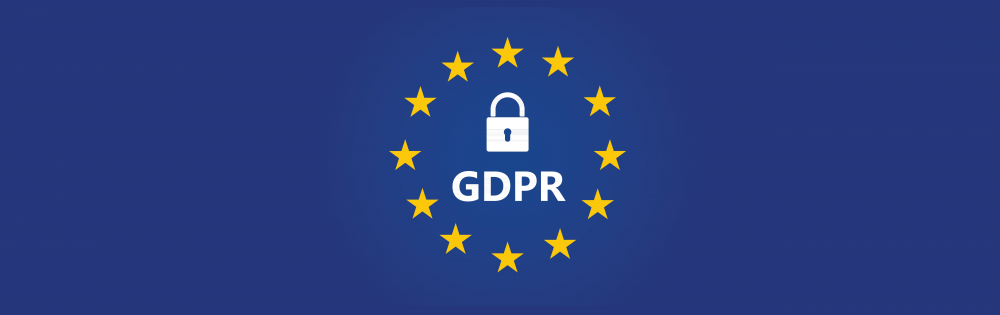 1.EVIDENCIJA PODATAKA O RADNICIMAPojmovi koji se koriste u ovoj evidenciji imaju značenje utvrđeno UREDBOM (EU) 2016/679 EUROPSKOG PARLAMENTA I VIJEĆA od 27. travnja 2016. o zaštiti pojedinaca u vezi s obradom osobnih podataka i o slobodnom kretanju takvih podataka te o stavljanju izvan snage Direktive 95/46/EZ (Opća uredba o zaštiti podataka).EVIDENCIJA AKTIVNOSTI OBRADE I INFORMACIJE KOJE JE POTREBNO DOSTAVITI ISPITANIKUNaziv evidencije:Evidencija podataka o radnicimaVoditelj obrade:• Ustanova: Javna ustanova Nacionalni park Plitvička jezera• Sjedište: Znanstveno – stručni centar dr. Ivo Pevalek, Josipa Jovića 19, 53231 Plitvička Jezera• OIB: 91109303119• MB: 03310850• Broj telefona: +385 53 751 000• E-mail: ured.ravnatelja@np-plitvicka-jezera.hrSlužbenik za zaštitu podataka:• Puno ime i prezime službenika za zaštitu osobnih podataka: Josipa Matanić• Adresa, Poštanski broj i Mjesto rada službenika: Josipa Jovića 19, 53231 Plitvička Jezera, Pravnik u odjelu pravnih, kadrovskih i općih poslova• Broj službenog telefona službenika, ako postoji: +385 (53) 751 375• Službeni e-pretinac službenika, ako postoji: josipa.matanic@np-plitvicka-jezera.hrIzvršitelj obrade i poslovi obrade povjereni izvršitelju obrade:• Kor d.o.o. – održavanje aplikacije, VPN pristup aplikaciji• GDI GISDATA d.o.o. – održavanje GIS baze podataka• KODEKS d.o.o. – održavanje telefonske centrale (pristup telefonskim brojevima, imenima i prezimenima radnika)• Turističke agencije – rezervacija avionskih karata, smještaja i druge usluge za potrebe organizacije službenog puta• Netcom d.o.o. – održavanje aplikacije DIAR (skeniranje ulazne pošte) Svrha obrade (opis): • Ispunjavanje obveza voditelja obrade iz Pravilnika o sadržaju i načinu vođenja evidencije o radnicima, prijavljivanja radnika u obvezno zdravstveno i mirovinsko osiguranje te za potrebe sklapanja i izvršavanja ugovora o radu.Pravna osnova za obradu osobnih podataka:– naziv i odredbe zakona:• Vođenje kadrovske evidencije na temelju:točaka (b) i (c) prvog podstavka čl. 6. (obrada je nužna za izvršavanje ugovora u kojem je ispitanik stranka ili kako bi se poduzele radnje na zahtjev ispitanika prije sklapanja ugovora/obrada je nužna radi poštovanja pravnih obveza voditelja obrade) Opće uredbe o zaštiti podataka,čl. 30. Opće uredbe o zaštiti podataka,čl. 5 i čl. 29 Zakona o radu (NN 93/14, 127/17),čl. 3 – 7 Pravilnika o sadržaju i načinu vođenja evidencije o radnicima (NN 32/2015, 97/2015, NN 73/2017),Pravilnika o elektroničkom zapisu podataka iz područja radnih odnosa (NN 32/2015),čl. 61 Zakona o zaštiti na radu (NN 71/14, 118/14, 154/14, 154/14),čl. 4 i čl. 7, t.1 (obavezno zdravstveno osiguranje) Zakona o obveznom zdravstvenom osiguranju (NN 80/13, 137/13),čl. 9., čl. 116., čl. 122. Zakona o mirovinskom osiguranju (NN 157/13, 151/14, 33/15, 93/15, 120/16),čl. 16, čl. 17., čl. 58. (Rješenje) Statuta Hrvatskog Zavoda za mirovinsko osiguranje (NN 28/14),čl. 66. Općeg poreznog zakona (NN 115/16),Kolektivnog ugovora za Javnu Ustanovu Nacionalni park Plitvička jezera;Ugovora o radu;• Prosljeđivanje osobnih podataka za uključivanje u socijalna osiguranja na temelju:čl. 108 Zakona o mirovinskom osiguranju (NN 157/13, 151/14, 33/15, 93/15, 120/16),čl. 121 Zakona o obveznom zdravstvenom osiguranju (NN 80/13, 137/13);• Trajanje čuvanja podataka o radnicima na temelju:čl. 6 i 17 Opće uredbe o zaštiti podataka,čl. 5 st. 1 Pravilnika o sadržaju i načinu vođenja evidencije o radnicima (NN 32/2015, 97/2015, NN 73/2017),čl. 225 (opći rok zastare) Zakona o obveznim odnosima (NN 35/2005, 41/2008, 125/2011, 78/2015 i 29/2018);• Interni propisi:- Pravilnik o radu Javne ustanove- Sistematizacija radnih mjesta- Pravilnik o unutarnjem ustrojstvu i načinu rada Javne ustanove Nacionalni park Plitvička jezera- Pravilnik o provedbi postupaka jednostavne nabave robe, usluga i radova- Pravilnik o plaćama i naknadama- Pravilnik o načinu korištenja vlastitih prihoda- Pravilnik o arhivskoj građi- Poslovnik o radu Upravnog vijećaKategorije ispitanika na koje se odnose podaci u evidenciji:• RadniciKategorije osobnih podataka u evidenciji:PISMENI OBLIK• Ugovor o raduIme, Prezime, Adresa stanovanja, OIB, Stručna sprema, Datum početka rada, Osnovni raspored na mjesto rada, Naziv/Narav/Vrsta rada, Opis poslova, Naziv radnog mjesta, Dan početka rada, Vrsta ugovora, Koeficijent, Razdoblje isplate primanja, Trajanje radnog tjedna, Mjesto, Datum, Potpis; Ravnatelj: Ime, Prezime, Potpis;• Sporazum o prestanku radnog odnosaIme, Prezime, Datum rođenja, Adresa, OIB, Radno mjesto, Razlog, Vrsta ugovora, Vrsta ugovora, Datum, Mjesto, Naknada plaće;• Brodarska knjižicaBroj brodarske knjižice, JMBG, Ime, Prezime, Datum Rođenja, Mjesto Rođenja, Prebivalište, Mjesto Izdavanja, Državljanstvo, Boja Očiju, Boja Kose, Datum Izdavanje, Vrijedi Do, Fotografija, Upisana Krvna Grupa, Potpis;• Sva ovlaštenja/DozvoleIme, Prezime, Datum rođenja, Državljanstvo, Broj svjedodžbe, Datum izdavanja;• Ispis staža HZMOIme, Prezime, Datum rođenja, OIB, Osobni broj (mirovinsko), Državljanstvo, Podaci o poslodavcu (Naziv ustanove, Osnova osiguranja, Početak osiguranja, Prestanak osiguranja, Radno vrijeme (broj sati dnevno), Stvarna stručna sprema, Potrebna stručna sprema, Općina rada/prebivališta, Vrsta ugovora, Trajanje staža osiguranje;• Fotokopija diplome/svjedodžbe/tečajeviIme, Prezime, Ustanova, Stručna sprema, Stručni naziv, Program studija, Datum;• Životopis (Curriculum Vitae)Ime, Prezime, Datum i mjesto rođenja, Državljanstvo, Ustanova, Stručna sprema, Stručni naziv, Program studija, Datum, Prethodno radno mjesto, Prethodni poslodavac, Razdoblje navedenog radnog odnosa;• Uvjerenje da se ne vodi kazneni postupakIme, Prezime, Datum rođenja, OIB, Svrha izdavanja uvjerenja;• Kartica poreza na dohodak od nesamostalnog rada (obrazac PK)Opći podaci o radniku/osobi koja ostvaruje plaću/umirovljeniku: Ime i prezime, OIB, Osobni broj umirovljenika, Šifra općine/grada, Šifra ulice, Podaci vrijede od; Podaci o osobnom odbitku radnika/osobe koja ostvaruje plaću /umirovljenika: Oznaka osobnog odbitka, Invalidnost, Postotak invalidnosti hrvatskog ratnog vojnog invalida iz domovinskog rada, Pripadnost području posebne državne skrbi i drugim područjima po posebnim zakonima, Podaci vrijede od; Opis promjena; Nadnevak izdavanja, Potpis ovlaštene osobe; Podaci o uzdržavanim članovima obitelji: red. Broj, Ime i prezime, Srodstvo, OIB; Invalidnost, Pripadnost područja. pos. i dr. područje po posebnim zakonima, podaci vrijede od, Osobni odbitak dijeli se s osobom (Ime i prezime, MBG, Postotak osobnog odbitka);• Prijava o početku osiguranja (Obrazac eM-1P) - ID prijave, obveznik; Podaci o osiguraniku/ici (HZMO): Kategorija osiguranika, Radni nalog/ustrojstvena jedinica, Osobni broj osiguranika/ice, OIB osiguranika/ice, Matični broj građana/datum rođenja, spol; Podaci o obvezniku: Registarski broj obveznika doprinosa, OIB obveznika, Općina mjesta rada – prebivališta, Matični broj poslovnog subjekta, Naziv i sjedište obveznika doprinosa; Podaci o osiguraniku/ici: Prezime i ime osiguranika, Osnova osiguranja, Datum stjecanja svojstva osiguranika/ice, Dnevno radno vrijeme osiguranika/ice, Zanimanje, Pobliže određenje zanimanja, Najviša završena škola, Stručno obrazovanje, Stručna sprema za obavljanje poslova, Korisnik/ica mirovine u osiguranju, Status osobe s invaliditetom, Vrsta osnovice, Radno mjesto, Zanimanje osiguranici invalidne osobe kojima se staž osiguranja računa s povećanim trajanjem/Naziv radnog mjesta, Zanimanja i osiguranici invalidne osobe, Ugovor o radu sklopljen na, Mjesto i Datum, Datum i Vrijeme obrade;• Prijava o prestanku osiguranja (Obrazac - eM-2P)ID prijave, Obveznik, Datum primljene prijave; Podaci o osiguraniku (HZMO): Kategorija osiguranika, Radni nalog/ustrojstvena jedinica, Osobni broj osiguranika, OIB osiguranika/ice, Matični broj građana/Datum rođenja, Spol; Podaci o obvezniku: Registarski broj obveznika doprinosa, OIB obveznika, Matični broj poslovnog subjekta, Naziv i Sjedište obveznika doprinosa; Podaci o osiguraniku/ici: Prezime i ime osiguranika, Datum stjecanja svojstva osiguranika/ice, Datum prestanka svojstva osiguranika/ice, Razlog prestanka svojstva osiguranika/ice, Mjesto i datum;• Prijava-odjava-promjena za osiguranu osobu u obveznom zdravstvenom osiguranju (Tiskanica - 1)Regionalni ured (naziv), Područna služba (naziv), Šifra; Podaci o obvezniku podnošenja prijave/uplate doprinosa-pravnoj osobi: Broj obveze, Šifra poslovnog subjekta Zavoda, Tip (P/O), Porezni broj, OIB, Registarski broj HZMO-a, Naziv, Skraćeni naziv, Podaci DZZS, Matični broj DZZS, Brojčana oznaka djelatnosti prema NKD, Brojčana oznaka pravno ustrojbenog oblika, Adresa sjedišta, Poštanski broj, Naziv pošte, ulica i broj, Naselje, Telefon, Telefaks, E-mail; Podaci o obvezniku podnošenja prijave/uplate doprinosa-fizičkoj osobi: OIB, MB osigurane osobe u Zavodu, Prezime i ime, Adresa (prebivalište: Poštanski broj, Naziv pošte, Ulica i broj, Naselje), Adresa (boravište: boravak od/do, Poštanski broj, Naziv pošte, Ulica i broj, Naselje), telefon, telefaks, E-mail; Podaci o početku/prestanku poslovanja obveznika uplate doprinosa: Datum početka poslovanja, Datum prestanka poslovanja; Podaci o osiguraniku: MB osigurane osobe u Zavodu, OIB, Datum rođenja, Spol (M/Ž), Prezime i ime, Ime roditelja, Adresa (prebivalište: Poštanski broj, naziv pošte, Ulica i broj, Naselje), Adresa (boravište: od/do, Poštanski broj, Naziv pošte, Ulica i broj, Naselje), Datum stjecanja statusa osiguranika, Datum prestanka statusa osiguranika, Oznaka osnove osiguranika, oznaka kriterija obveze, Stručna sprema nakon završenog školovanja ( NKV, NSS, PKV, KV, SSS, VKV, VŠS, VSS, mr., dr. spec., dr. sci.), Stručna sprema na koju se osigurana osoba prijavljuje u obvezno zdr. osiguranje (NKV, NSS, PKV, KV, SSS, VKV, VŠS, VSS, mr., dr. spec., dr. sci.), Naziv radnog mjesta, Radno vrijeme (Puno radno vrijeme, sati tjedno, Nepuno radno vrijeme, Sati, Minute); Razdoblje korištenja osiguranja: Datum stjecanja statusa u obveznom zdravstvenom osiguranju, Datum prestanka statusa u obveznom zdravstvenom osiguranju; Razdoblje korištenja prava: Datum stjecanja prava u obveznom zdravstvenom osiguranju, Datum prestanka prava u obveznom zdravstvenom osiguranju; Datum podnošenja prijave, Ime i prezime podnositelja-ovlaštene osobe, Grad, Datum, Potpis/elektronički potpis podnositelja-ovlaštene osobe, Datum zaprimanja, Klasa, Urbroj, Potpis ovlaštenog radnika Zavoda, Datum evidentiranja, Interni broj, Potpis/ elektronički potpis ovlaštenog radnika Zavoda;• Uvid u podatke o osobnom identifikacijskom brojuMBG, Ime, Prezime, OIB;• Rješenje HZMOIme, Prezime, Datum rođenja, Naziv poslodavca, Podaci o invaliditetu;• Pregled osoba s invaliditetomIme, Prezime, OIB, Status osobe s invaliditetom;APLIKACIJE• Aplikacija KorInterni matični broj, Ime, Prezime, Ime oca i majke, OIB, MBG, MB iz HZMO, Datum i mjesto rođenja, Državljanstvo, Adresa, Stanovanje, Broj telefona, Broj osobne iskaznice, Datum i mjesto izdavanja osobne iskaznice, Bračno stanje, Školska sprema, Zanimanje, Vrsta radnog odnosa, Datum zasnivanja, Datum prekida radnog odnosa, Razlog, Podaci o radnom stažu djelatnika, Radna jedinica, Naziv radnog mjesta);• Aplikacija DIARIzvor osobnih podataka i, prema potrebi, dolaze li iz javno dostupnih izvora:• Neposredno od ispitanika• Uvidom u odgovarajuću dokumentacijuVremensko razdoblje čuvanja osobnih podataka:• Podaci iz evidencije o zaposlenim radnicima čuvaju se trajno na temelju čl. 5 st. 1 Pravilnika o sadržaju i načinu vođenja evidencije o radnicima.• Rokovi čuvanja podataka su detaljno definirani u Pravilniku o arhivskoj građi koji obuhvaća cjelokupno arhivsko i registraturno gradivo koje nastaje u poslovanju Nacionalnog parka Plitvička jezera.Kategorije primatelja kojima su osobni podaci otkriveni ili će im biti otkriveni:Osobni podaci sadržani u evidenciji aktivnosti obrade daju se na korištenje ovdje navedenim primateljima:- Državnim ustanovama i tijelima u okviru nužnih nacionalnih pravnih propisa (npr. HZMO, HZZO, Porezna uprava, Vanjska revizija)- Izvršiteljima obrade (gore navedeni)Unošenje odnosno iznošenje osobnih podataka u treću zemlju ili međunarodnu organizaciju:• Jesu li osobni podaci sadržani u evidenciji aktivnosti obrade osobnih podataka dani na korištenje osobama ili institucijama trećih zemalja? Ne, podaci se ne prenose u treću zemlju ili međunarodnu organizaciju.Naznaka poduzetih mjera zaštite osobnih podataka:U svrhu zaštite osobnih podataka poduzete su ovdje navedene organizacijske, kadrovske i tehničke mjere zaštite osobnih podataka:• Serverska soba smještena je u prizemlju hotela Plitvice. U prostoriji je uspostavljen senzor za detekciju dima i temperature. Serverska soba je unutar radnog vremena i izvan radnog vremena zaključana. Besprekidno napajanje osigurano je UPS sistemom i generatorom. Pristup prostorijama serverske sobe imaju ravnatelj Ustanove, tajnik Ustanove, radnici Nadzornog operativnog centra, radnici Odjela informatike i telekomunikacija.• Na ulazu u poslovne zgrade, koje se nalaze na sjedištu voditelja obrade (Znanstveno – stručni centar dr. Ivo Pevalek, Plitvička jezera 19, 53231 Plitvička jezera, Hrvatska) pristup poslovnim prostorijama je ograničen. Objekti su zaštićeni sustavom protuprovalne i protuprepadne zaštite. Na ulazu se provjerava identifikacija radnika i posjetitelja. Unutar radnog vremena prisutna je zaštitarska služba koja redovno obilazi i provjerava okoliš.• Postupci zaštite osobnih podataka detaljnije su definirani Pravilnikom o zaštiti osobnih podataka.Prava ispitanika:• sukladno propisima o zaštiti osobnih podataka, imate pravo na pristup svojim podacima, pravo na ispravak netočnih ili nepotpunih podataka, pravo na brisanje osobnih podataka, pravo na ograničenje obrade, pravo na ulaganje prigovora, pravo na podnošenje prigovora nadzornom tijelu kao i pravo na prenosivost podataka. Ako obrada temelji na čl. 6. st. 1. tč. (a) ili čl. 9. st. 2. tč. (a) Opće uredbe o zaštiti podataka (privola) imate pravo da u bilo kojem trenutku povučete privolu. Za ostvarivanje svojih prava možete se obratiti službeniku za zaštitu osobnih podataka.Postojanje automatiziranog donošenja odluka, što uključuje izradu profila i smislene informacije o tome o kojoj je logici riječ, kao i važnost i predviđene posljedice takve obrade za ispitanika, sukladno člancima 13. (st. 2 tč.f.), 14. (st.2 tč.g.) i 15. (st.1 tč.h.) Opće uredbe o zaštiti podataka: • nema automatiziranog donošenja odluka.2.EVIDENCIJA PODATAKA O UZDRŽAVANIM ČLANOVIMA OBITELJI ZAPOSLENIH RADNIKAPojmovi koji se koriste u ovoj evidenciji imaju značenje utvrđeno UREDBOM (EU) 2016/679 EUROPSKOG PARLAMENTA I VIJEĆA od 27. travnja 2016. o zaštiti pojedinaca u vezi s obradom osobnih podataka i o slobodnom kretanju takvih podataka te o stavljanju izvan snage Direktive 95/46/EZ (Opća uredba o zaštiti podataka).EVIDENCIJA AKTIVNOSTI OBRADE I INFORMACIJE KOJE JE POTREBNO DOSTAVITI ISPITANIKUNaziv evidencije:Evidencija podataka o uzdržavanim članovima obitelji zaposlenih radnikaVoditelj obrade:• Ustanova: Nacionalni park Plitvička jezera• Sjedište: Znanstveno stručni cenatar dr. Ivo Pevalek, Josipa Jovića 19, 53231 Plitvička jezera, Hrvatska• OIB: 91109303119• MB: 03310850• Broj telefona: +385 53 751 000• E-mail: ured.ravnatelja@np-plitvicka-jezera.hrSlužbenik za zaštitu podataka:• Puno ime i prezime službenika za zaštitu osobnih podataka: Josipa Matanić• Adresa, Poštanski broj i Mjesto rada službenika: Znanstveno – stručni centar dr. Ivo Pevalek, Josipa Jovića 19, 53231 Plitvička Jezera – Pravnik u odjelu pravnih, kadrovskih i općih poslova• Broj službenog telefona službenika, ako postoji: +385 (53) 751 375• Službeni e-pretinac službenika, ako postoji: josipa.matanic@np-plitvicka-jezera.hrIzvršitelj obrade i poslovi obrade povjereni izvršitelju obrade:• Kor d.o.o. – održavanje aplikacije, VPN pristup aplikaciji• GDI GISDATA d.o.o. – održavanje GIS baze podataka• Hodak d.o.o. – održavanje programskog rješenja Hodak – aplikacija obračun plaća• Netcom d.o.o. – održavanje aplikacije DIAR (skeniranje ulazne pošte) Svrha obrade (opis): • Ostvarivanje prava zdravstvenog osiguranja supružnika i djece, obračun plaće, porezne olakšice, darivanje djece, pravo na pomoć za rođenje djeteta, dodatni dani godišnjeg odmora prema Kolektivnom ugovoru.Dodatno obrađivanje osobnih podataka u svrhu koja je različita od one za koju su osobni podaci prikupljeni, sukladno članku 13. stavku 3. Opće Uredbe o zaštiti osobnih podataka - Uredbe (EU) 2016/679: nema dodatnog obrađivanja podataka.Pravna osnova za obradu osobnih podataka:– naziv i odredbe zakona:Vođenje evidencije na temelju:točaka (c) prvog podstavka čl. 6. (obrada je nužna radi poštovanja pravnih obveza voditelja obrade) Opće uredbe o zaštiti podataka,čl. 30. Opće uredbe o zaštiti podataka,čl. 9., 10. i 11. Zakona o obveznom zdravstvenom osiguranju (NN 80/13, 137/13);• Trajanje čuvanja podataka na temelju:čl. 5 st. 1. Pravilnika o sadržaju i načinu vođenja evidencije o radnicima (NN 32/2015, 97/2015),Općeg poreznog zakona (NN 115/16),čl. 10. Zakona o računovodstvu (NN 109/07, 54/13, 121/14, 78/15, 134/15);Kategorije ispitanika na koje se odnose podaci u evidenciji:• Dijete, Supružnik, Uzdržavani članKategorije osobnih podataka u evidenciji:PISMENI OBLIK• Kartica poreza na dohodak od nesamostalnog rada (obrazac PK)Opći podaci o radniku/osobi koja ostvaruje plaću/umirovljeniku: Ime i prezime, OIB, Osobni broj umirovljenika, Šifra općine/grada, Šifra ulice, Podaci vrijede od; Podaci o osobnom odbitku radnika/osobe koja ostvaruje plaću /umirovljenika: Oznaka osobnog odbitka, Invalidnost, Postotak invalidnosti hrvatskog ratnog vojnog invalida iz domovinskog rada, Pripadnost području posebne državne skrbi i drugim područjima po posebnim zakonima, Podaci vrijede od; Opis promjena; Nadnevak izdavanja, Potpis ovlaštene osobe; Podaci o uzdržavanim članovima obitelji: Redovni broj, Ime i prezime, Srodstvo, OIB; Invalidnost, Pripadnost području posebnom i drugom području po posebnim zakonima, Podaci vrijede od, Osobni odbitak dijeli se s osobom (Ime i prezime, MBG, Postotak osobnog odbitka); Invalidnost, Postotak invalidnosti hrvatskog ratnog vojnog invalida iz domovinskog rada;• Prijava – odjava - promjena za osiguranu osobu člana obitelji osiguranika u obveznom zdravstvenom osiguranjuPodaci o obvezniku uplate doprinosa: Broj obveze, Naziv obveznika uplate, Adresa sjedišta; Podaci o nositelju osiguranja: MB osigurane osobe nositelja u Zavodu, OIB, , Prezime, Ime; Podaci o osiguranoj osobi: MB osigurane osobe u Zavodu, Datum rođenja, Spol (M/Ž), OIB, Ime, Prezime, Adresa (prebivalište) Poštanski broj, naziv pošte, Ulica i broj, Naselje, adresa (boravak) Datum (od-do), Poštanski broj, naziv pošte, Ulica i broj, Naselje, Srodstvo s nositeljem (supružnik, dijete, roditelj, unuk-a, brat/sestra, djed/baka), Oznaka srodstva, Oznaka osnove osiguranja, Datum stjecanja statusa osi. osobe, Datum prestanka statusa osigurane osobe; Datum podnošenja prijave, Grad, Datum, ime i prezime podnositelja-ovlaštene osobe, potpis/elektronički potpis podnositelja-ovlaštene osobe, Datum zaprimanja, Klasa, Urbroj, Potpis ovlaštenog radnika Zavoda, Datum evidentiranja, Interni broj, Potpis/elektronički potpis ovlaštenog radnika Zavoda;• Odluka o pomoći za nastanak teške invalidnosti malodobnog djeteta/Odluka o pomoći za rođenje djetetaRadnik: Ime, Prezime, Datum rođenja, Adresa, OIB, Mjesto, Datum; Podaci o djetetu s invaliditetom: Ime, Prezime, Datum rođenja;• Rješenje Centra za socijalnu skrbPodaci o djetetu s invaliditetom: Ime, Prezime, OIB, Adresa, Datum rođenja, Iznos osnovice, Iznos kn, Razdoblje plaćanja, Stupanj invaliditete; Otac i maka: Ime, Prezime, Adresa;• Potvrda o prebivalištu djetetaPodaci o djetetu s invaliditetom: Ime, Prezime, OIB, Adresa, Datum rođenja;• Rodni listPodaci o djetetu s invaliditetom: Ime, Prezime, Dan, Mjesec i Sat rođenja, Mjesto rođenja, Narodnost; Otac i maka: Ime, Prezime, Dan, Mjesec i Godina rođenja, Mjesto rođenja;ELEKTRONIČKI OBLIK• Evidencija invalidnosti djetetaPodaci o djetetu s invaliditetom: Ime, Prezime, OIB; Radnik: Ime i prezime roditelja, Radno mjesto, OIB;APLIKACIJE• Aplikacija KORPodaci o djetetu: Ime, Prezime, OIB, Spol, Srodstvo, Datum rođenja i MBG;• Aplikacija obračun plaćaIme, Prezime, OIB, Faktor osobnog odbitka;• Aplikacija DIARIzvor osobnih podataka i, prema potrebi, dolaze li iz javno dostupnih izvora:• Neposredno od zaposlenih• Uvidom u PK karticuVremensko razdoblje čuvanja osobnih podataka:• Evidencije i isprave o dnevnom gotovinskom prometu, poslovne knjige i knjigovodstvene isprave te druge evidencije čuvaju se deset godina od početka tijeka zastare prema čl. 56 st. 16 Općeg poreznog zakona (NN 147/08, 18/11, 78/12, 136/12, 73/13, 26/15, 44/16).• Rokovi čuvanja podataka su detaljno definirani u Pravilniku o arhivskoj građi koji obuhvaća cjelokupno arhivsko i registraturno gradivo koje nastaje u poslovanju Nacionalnog parka Plitvička jezera.Kategorije primatelja kojima su osobni podaci otkriveni ili će im biti otkriveni:Osobni podaci sadržani u evidenciji aktivnosti obrade daju se na korištenje ovdje navedenim primateljima:- Državnim ustanovama i tijelima u okviru nužnih nacionalnih pravnih propisa (npr. Porezna uprava)- Izvršiteljima obradeUnošenje odnosno iznošenje osobnih podataka u treću zemlju ili međunarodnu organizaciju:• Jesu li osobni podaci sadržani u evidenciji aktivnosti obrade osobnih podataka dani na korištenje osobama ili institucijama trećih zemalja? Ne, podaci se ne prenose u treću zemlju ili međunarodnu organizaciju.Naznaka poduzetih mjera zaštite osobnih podataka:U svrhu zaštite osobnih podataka poduzete su ovdje navedene organizacijske, kadrovske i tehničke mjere zaštite osobnih podataka:• Serverska soba smještena je u prizemlju hotela Plitvice. U prostoriji je uspostavljen senzor za detekciju dima i temperature. Serverska soba je unutar radnog vremena i izvan radnog vremena zaključana. Besprekidno napajanje osigurano je UPS sistemom i generatorom. Pristup prostorijama serverske sobe ravnatelj Ustanove, tajnik Ustanove, radnici Nadzornog operativnog centra i radnici Odjela informatike i telekomunikacija.• Na ulazu u poslovne zgrade, koje se nalaze na sjedištu voditelja obrade (Znanstveno – stručni centar dr. Ivo Pevalek, Josipa Jovića 19, 53231 Plitvička jezera, Hrvatska) pristup poslovnim prostorijama je ograničen. Objekti su zaštićeni sustavom protuprovalne i protuprepadne zaštite. Na ulazu se provjerava identifikacija radnika i posjetitelja. Unutar radnog vremena prisutna je zaštitarska služba koja redovno obilazi i provjerava okoliš.• Postupci zaštite osobnih podataka detaljnije su definirani Pravilnikom o zaštiti osobnih podataka Javne ustanove Nacionalni park Plitvička jezera.Prava ispitanika:• sukladno propisima o zaštiti osobnih podataka, imate pravo na pristup svojim podacima, pravo na ispravak netočnih ili nepotpunih podataka, pravo na brisanje osobnih podataka, pravo na ograničenje obrade, pravo na ulaganje prigovora, pravo na podnošenje prigovora nadzornom tijelu kao i pravo na prenosivost podataka. Ako obrada temelji na čl. 6. st. 1. tč. (a) ili čl. 9. st. 2. tč. (a) Opće uredbe o zaštiti podataka (privola) imate pravo da u bilo kojem trenutku povučete privolu. Za ostvarivanje svojih prava možete se obratiti službeniku za zaštitu osobnih podataka.Postojanje automatiziranog donošenja odluka, što uključuje izradu profila i smislene informacije o tome o kojoj je logici riječ, kao i važnost i predviđene posljedice takve obrade za ispitanika, sukladno člancima 13. (st. 2 tč.f.), 14. (st.2 tč.g.) i 15. (st.1 tč.h.) Opće uredbe o zaštiti podataka: • nema automatiziranog donošenja odluka.3.EVIDENCIJA PODATAKA O OBRAZOVANJU, RAZVOJU I OBUCI ZAPOSLENIHPojmovi koji se koriste u ovoj evidenciji imaju značenje utvrđeno UREDBOM (EU) 2016/679 EUROPSKOG PARLAMENTA I VIJEĆA od 27. travnja 2016. o zaštiti pojedinaca u vezi s obradom osobnih podataka i o slobodnom kretanju takvih podataka te o stavljanju izvan snage Direktive 95/46/EZ (Opća uredba o zaštiti podataka).EVIDENCIJA AKTIVNOSTI OBRADE I INFORMACIJE KOJE JE POTREBNO DOSTAVITI ISPITANIKUNaziv evidencije:Evidencija podataka o obrazovanju, razvoju i obuci zaposlenihVoditelj obrade:• Tvrtka: Nacionalni park Plitvička jezera• Sjedište: Plitvička jezera bb, 53231 Plitvička jezera, Hrvatska• OIB: 91109303119• MB: 03310850• Broj telefona: +385 53 751 000• E-mail: ured.ravnatelja@np-plitvicka-jezera.hrSlužbenik za zaštitu podataka:• Puno ime i prezime službenika za zaštitu osobnih podataka: Josipa Matanić• Adresa, Poštanski broj i Mjesto rada službenika: Znanstveno – stručni centar dr. Ivo Pevalek, Josipa Jovića 19, 53231 Plitvička Jezera, Pravnik u odjelu pravnih, kadrovskih i općih poslova• Broj službenog telefona službenika, ako postoji: +385 (53) 751 375• Službeni e-pretinac službenika, ako postoji: josipa.matanic@np-plitvicka-jezera.hrIzvršitelj obrade i poslovi obrade povjereni izvršitelju obrade:• Izvođač obuke – osposobljavanje radnika, obrada podataka u svrhu izdavanja certifikata• Kor d.o.o. – održavanje aplikacije, VPN pristup aplikaciji• GDI GISDATA d.o.o. – održavanje GIS baze podatakaSvrha obrade (opis): • Bilježenje učešća radnika na obrazovanjima radi ispunjavanja radnih obveza prema ugovoru o radu, edukacije i obnove znanja.Dodatno obrađivanje osobnih podataka u svrhu koja je različita od one za koju su osobni podaci prikupljeni, sukladno članku 13 stavka 3 Opće Uredbe o zaštiti osobnih podataka - Uredbe (EU) 2016/679: nema dodatnog obrađivanja podataka.Pravna osnova za obradu osobnih podataka:– naziv i odredbe zakona:• Vođenje evidencije na temelju:točaka (b) i (c) prvog podstavka čl. 6. (obrada je nužna za izvršavanje ugovora u kojem je ispitanik stranka ili kako bi se poduzele radnje na zahtjev ispitanika prije sklapanja ugovora/obrada je nužna radi poštovanja pravnih obveza voditelja obrade) Opće uredbe o zaštiti podataka,čl. 30. Opće uredbe o zaštiti podataka,čl. 36, 40, 43, 54, 55, 56, 58 i 59 (osposobljavanje za rad) Zakona o radu (NN 93/14, 127/17),čl. 3 st. 1 podst. 9. Pravilnika o sadržaju i načinu vođenja evidencije o radnicima (NN 32/2015, 97/2015, NN 73/2017),čl. 134. Zakona o zaštiti prirode (NN 80/13, 15/18),Odluke ravnatelja,Ugovora o radu;• Trajanje čuvanja podataka o radnicima na temelju:čl. 5 Uredbe (EU) 2016/679 o zaštiti pojedinaca u vezi s obradom osobnih podataka i o slobodnom kretanju takvih podataka, čl. 5 st. 1 Pravilnika o sadržaju i načinu vođenja evidencije o radnicima (NN 32/2015, 97/2015, NN 73/2017);Kategorije ispitanika na koje se odnose podaci u evidenciji:• RadniciKategorije osobnih podataka u evidenciji:PISMENI OBLIK• Certifikati obrazovanja i Uvjerenja (npr. Potvrda o obuci suradnika koji rukuju gotovim novcem)Vrsta obuke, Ime, Prezime, Datum izvedene obuke, Izvođač obuke;• RačunBroj računa, Opis usluge: Ime i Prezime, Iznos;• Sanitarna iskaznicaMjesto i datum izdavanja, Ime, Prezime, Mjesto i godina rođenja, JMBG, Vrsta bolesti odnosno kliconoštva, Naziv zdravstvene ustanove koja je obavila zdravstveni pregled, Broj ambulantnog odnosno laboratorijskog dnevnika, Rezultati zdravstvenog pregleda, Boluje/ne boluje;ELEKTRONIČKI OBLIK• Excel tablica – razvoj kapaciteta ustanoveIme, Prezime, Naziv usavršavanja, Tip usavršavanja, Trajanje, Mjesto održavanja, Organizator, Svrha usavršavanja, Izvor financiranja;APLIKACIJE• Aplikacija KorIme, Prezime, Datum izvedene obuke, Vrsta obuke;Izvor osobnih podataka i, prema potrebi, dolaze li iz javno dostupnih izvora:• Neposredno od ispitanika• Izvođač osposobljavanjaVremensko razdoblje čuvanja osobnih podataka:• Podaci o završenoj obuci iz evidencije o zaposlenim radnicima (stručno obrazovanje te posebni ispiti, tečajevi i slično) čuvaju se trajno na temelju čl. 5 st. 1 Pravilnika o sadržaju i načinu vođenja evidencije o radnicima (NN 32/15, 97/15).• Rokovi čuvanja podataka su detaljno definirani u Pravilniku o arhivskoj građi koji obuhvaća cjelokupno arhivsko i registraturno gradivo koje nastaje u poslovanju Nacionalnog parka Plitvička jezera.Kategorije primatelja kojima su osobni podaci otkriveni ili će im biti otkriveni:Osobni podaci sadržani u evidenciji aktivnosti obrade daju se na korištenje ovdje navedenim primateljima:- Državnim ustanovama i tijelima u okviru nužnih nacionalnih pravnih propisa (npr. Hrvatski zavod za toksikologiju i antidoping)- Izvršiteljima obrade (gore navedeni)Unošenje odnosno iznošenje osobnih podataka u treću zemlju ili međunarodnu organizaciju:• Jesu li osobni podaci sadržani u evidenciji aktivnosti obrade osobnih podataka dani na korištenje osobama ili institucijama trećih zemalja? Ne, podaci se ne prenose u treću zemlju ili međunarodnu organizaciju.Naznaka poduzetih mjera zaštite osobnih podataka:U svrhu zaštite osobnih podataka poduzete su ovdje navedene organizacijske, kadrovske i tehničke mjere zaštite osobnih podataka:• Serverska soba smještena je u prizemlju hotela Plitvice. U prostoriji je uspostavljen senzor za detekciju dima i temperature. Serverska soba je unutar radnog vremena i izvan radnog vremena zaključana. Besprekidno napajanje osigurano je UPS sistemom i generatorom. Pristup prostorijama serverske sobe ravnatelj Ustanove, tajnik Ustanove, radnici Nadzornog operativnog centra i radnici Odjela informatike i telekomunikacija.• Na ulazu u poslovne zgrade, koje se nalaze na sjedištu voditelja obrade (Znanstveno-stručni centar dr. Ivo Pevalek, Josipa Jovića 19, 53231 Plitvička jezera, Hrvatska) pristup poslovnim prostorijama je ograničen. Objekti su zaštićeni sustavom protuprovalne i protuprepadne zaštite. Na ulazu se provjerava identifikacija radnika i posjetitelja. Unutar radnog vremena prisutna je zaštitarska služba koja redovno obilazi i provjerava okoliš.• Postupci zaštite osobnih podataka detaljnije su definirani Pravilnikom o zaštiti osobnih Javne ustanove Nacionalni park Plitvička jezera.Prava ispitanika:• sukladno propisima o zaštiti osobnih podataka, imate pravo na pristup svojim podacima, pravo na ispravak netočnih ili nepotpunih podataka, pravo na brisanje osobnih podataka, pravo na ograničenje obrade, pravo na ulaganje prigovora, pravo na podnošenje prigovora nadzornom tijelu kao i pravo na prenosivost podataka. Ako obrada temelji na čl. 6. st. 1. tč. (a) ili čl. 9. st. 2. tč. (a) Opće uredbe o zaštiti podataka (privola) imate pravo da u bilo kojem trenutku povučete privolu. Za ostvarivanje svojih prava možete se obratiti službeniku za zaštitu osobnih podataka.Postojanje automatiziranog donošenja odluka, što uključuje izradu profila i smislene informacije o tome o kojoj je logici riječ, kao i važnost i predviđene posljedice takve obrade za ispitanika, sukladno člancima 13. (st. 2 tč.f.), 14. (st.2 tč.g.) i 15. (st.1 tč.h.) Opće uredbe o zaštiti podataka: • nema automatiziranog donošenja odluka.4.EVIDENCIJA PODATAKA O POVREDAMA NA RADU, KOLEKTIVNIM NESREĆAMA, OPASNIM POJAVAMA, PROFESIONALNIM BOLESTIMA I BOLESTIMA U SVEZI S RADOMPojmovi koji se koriste u ovoj evidenciji imaju značenje utvrđeno UREDBOM (EU) 2016/679 EUROPSKOG PARLAMENTA I VIJEĆA od 27. travnja 2016. o zaštiti pojedinaca u vezi s obradom osobnih podataka i o slobodnom kretanju takvih podataka te o stavljanju izvan snage Direktive 95/46/EZ (Opća uredba o zaštiti podataka).EVIDENCIJA AKTIVNOSTI OBRADE I INFORMACIJE KOJE JE POTREBNO DOSTAVITI ISPITANIKUNaziv evidencije:Evidencija podataka o povredama na radu, kolektivnim nesrećama, opasnim pojavama, profesionalnim bolestima i bolestima u svezi s radomVoditelj obrade:• Ustanova: Javna ustanova Nacionalni park Plitvička jezera• Sjedište: Znanstveno – stručni centar dr. Ivo Pevalek, Plitvička jezera 19, 53231 Plitvička jezera, Hrvatska• OIB: 91109303119• MB: 03310850• Broj telefona: +385 53 751 000• E-mail: ured.ravnatelja@np-plitvicka-jezera.hrSlužbenik za zaštitu podataka:• Puno ime i prezime službenika za zaštitu osobnih podataka: Josipa Matanić• Adresa, Poštanski broj i Mjesto rada službenika: Znanstveno – stručni centar dr. Ivo Pevalek, Josipa Jovića 19, 53231 Plitvička Jezera• Broj službenog telefona službenika, ako postoji: +385 (53) 751 375• Službeni e-pretinac službenika, ako postoji: josipa.matanic@np-plitvicka-jezera.hrIzvršitelj obrade i poslovi obrade povjereni izvršitelju obrade:• Posrednik u osiguranju – prosljeđivanje podataka u osiguravajuću kuću, postavljanje štetnog zahtjeva, ispunjavanje ostalih ugovornih obvezaSvrha obrade (opis): • ispunjavanje obaveza i izvršavanja prava, koja su u slučaju povrede na radu, kolektivnih nesreća, opasnih pojava ili utvrđenih profesionalnih bolesti ili bolesti u vezi sa radom određena zakonom,• izvršavanje zahtjeva u štetnim događajima prema osiguranju,• izrada statističkih analiza i izvješća u svezi s nesrećama, frekvencija nesreća i težine nesreća;Dodatno obrađivanje osobnih podataka u svrhu koja je različita od one za koju su osobni podaci prikupljeni, sukladno članku 13 stavka 3 Opće Uredbe o zaštiti osobnih podataka - Uredbe (EU) 2016/679: nema dodatnog obrađivanja podataka.Pravna osnova za obradu osobnih podataka:– naziv i odredbe zakona:• Vođenje evidencije na temelju:čl. 6 i 30 Uredbe (EU) 2016/679 o zaštiti pojedinaca u vezi s obradom osobnih podataka i o slobodnom kretanju takvih podataka,čl. 37, 38, 39 i 40 Zakona o radu (NN 93/14, 127/17),čl. 3. st. 2 Pravilnika o sadržaju i načinu vođenja evidencije o radnicima (NN 32/2015, 97/2015, NN 73/2017)čl. 5. Pravilnika o pravima, uvjetima i načinu ostvarivanja prava iz obveznog zdravstvenog osiguranja u slučaju ozljede na radu i profesionalne bolesti (NN 75/2014)čl. 17, 21, 25, 32, 33, 61 i 65 Zakona o zaštiti na radu (NN 71/14, 118/14, 154/14);• Trajanje čuvanja podataka o radnicima na temelju:čl. 5 Uredbe (EU) 2016/679 o zaštiti pojedinaca u vezi s obradom osobnih podataka i o slobodnom kretanju takvih podataka,čl. 5 st. 1 Pravilnika o sadržaju i načinu vođenja evidencije o radnicima (NN 32/2015, 97/2015, NN 73/2017).• Interni propis:- Pravilnik o zaštiti na radu- Procjena rizika- Plan i program osposobljavanja- Plan evakuacije i spašavanjaKategorije ispitanika na koje se odnose podaci u evidenciji:• Ozlijeđena osoba• Osoba koja je popunila tiskanicu prijave o ozljedi na radu• Neposredan rukovoditelj• Doktor medicine • OčevidacKategorije osobnih podataka u evidenciji:PISMENI OBLIK• Prijava o ozljedi na raduPodaci o poslodavcu: Naziv, Broj obveze obveznika uplate, E-mail, OIB, Adresa (sjedište), Glavna gospodarska djelatnost (naziv i šifra prema razredu)-sukladno važećoj NKD klasifikaciji, Broj zaposlenih (šifra sukladno ESAW klasifikaciji), Ime, prezime izabranog doktora specijaliste medicine rada; Podaci o ozlijeđenoj osobi: Ime, ime roditelja i prezime, Spol (muški-ženski-nema podataka), Adresa stanovanja ( Ulica, Kućni broj, Mjesto, Poštanski broj, Telefon, E-mail), OIB, Matični broj osigurane osobe, Državljanstvo (nepoznato-hrvatsko-ostalo iz EU-ostalo izvan EU), Osnova osiguranja, Vrsta ugovora o radu (nema podataka-neodređeno-određeno), Radno vrijeme na koje je ozlijeđena osoba zaposlena (nema podataka-puno radno vrijeme-nepuno radno vrijeme), Radno vrijeme ozlijeđene osobe na dan ozljede (od-do), Zanimanje ozlijeđene osobe (naziv i šifra prema skupini-sukladno NKZ-10 klasifikaciji), Koliko je sati ozlijeđena osoba radila toga radnog dana prije ozljede, Koliko je dugo osoba obavljala posao na kojem je ozlijeđena (godina, mjeseci, dana); Podaci o ozljedi na radu: Podaci o ozljedi na radu: datum (dan, mjesec i godina), Vrijeme ozljede (upisat i sat u kojem se ozljeda dogodih od 00 do 23, bez minuta; 99-nepoznato), Lokacija (adresa) gdje se ozljeda dogodila, Županija (prema važećoj Nacionalnoj klasifikaciji prostornih jedinica za statistiku), Težina ozljede (lakša-teška-skupna-smrtna), Vrsta ozljede (šifra sukladno ESAW klasifikaciji), Mjesto rada (-nema podataka-uobičajeno ili mjesto rada unutar lokalne jedinice-povremeno ili pokretno mjesto rada ili putovanje po nalogu poslodavca-ostala radna mjesta), Osoba je ozlijeđena za vrijeme rada (nepoznato-redovitog-produženog-izvanrednog), Mjesta u vezi s radom (na putu na posao-na putu s posla), Radni okoliš (opisati mjesto rada, radni prostor ili općenito okoliš na kojem se nesreća dogodila), Radni proces (opisati glavnu vrstu posla ili zadatka (općenita aktivnost) koju je ozlijeđeni izvodio u vrijeme kad se ozlijedio), Specifična aktivnost u vrijeme ozljede (opisati konkretnu fizičku aktivnost koju je ozlijeđeni obavljao, te alat, predmet ili spravu koju je koristio u trenutku nesreće), Poremećaj u radnom procesu (opisati posljednji događaj koji je odstupio od normalnog i doveo do nesreće, te alat, predmet ili spravu koja je uključena u neuobičajeni događaj), Kontakt - način ozljeđivanja (opisati način na koji je ozlijeđeni zadobio fizičku ili mentalnu traumu, te alat, predmet ili spravu s kojom je ozlijeđeni došao kontakt ili psihološki način ozljeđivanja), Uzrok ozljede, Je li procjenom rizika predviđeno korištenje osobnih zaštitnih sredstava (da/ne), Jesu li korištena osobna zaštitna sredstva (da/ne), Je li radnik osposobljen za rad na siguran način (da/ne), Jesu li primijenjena osnovna pravila zaštite na radu (da/ne), Jesu li primijenjena posebna pravila zaštite na radu (da/ne), Je li bila pružena prva pomoć (da/ne/nema podataka), Je li provedena interna istraga o ozljedi (da/ne/ako da, tko ju je proveo), Je li obavljen očevid od strane policije (da/ne), Je li obavljen nadzor od strane inspektora rada za zaštitu na radu (da/ne); Podaci o osobi koja je popunila tiskanicu prijave o ozljedi na radu: Ime, prezime, Telefon, Radno mjesto, E-mail;Podaci Hrvatskog zavoda za zdravstveno osiguranje: Datum priznanja ozljede na radu, Datum nastanka ozljede na radu, Evidencijski broj priznate ozljede na radu, šifra prema MKB priznate ozljede na radu, Ime i prezime, potpis voditelja postupka; Podaci o neposrednom rukovoditelju: Ime, prezime i funkcija, Telefon, Adresa stanovanja, E-mail; Podaci o očevidcu: Ime i prezime, Telefon, Adresa stanovanja, E-mail; Izvješće izabranog doktora opće/obiteljske medicine: Izvješće sačinjeno (neposrednim pregledom-osnovom medicinske dokumentacije), Ime, Prezime, Adresa doktora koji je prvi pregledao ozlijeđenu osobu, Naziv i adresa zdravstvene ustanove u kojoj je prvi puta pregledana ozlijeđena osoba, Dijagnoza ozljede, naziv i šifra prema važećoj MKB, Vanjski uzrok ozljede prema MKB (W01-Z99), Boluje li ozlijeđena osoba od drugih bolesti, koje su za posljedicu mogle imati ozljedu ( da-ne-ako, da, navesti koje), Boluje li ozlijeđena osoba od fizičkih ili psihičkih poteškoća koje su utjecale na nastanak ozljede (da-ne-ako da, navesti koje), Je li izvršeno testiranje na alkohol ili druga opojna sredstva (da-ne-nema podataka-ako da, navesti rezultat), Napomena, Datum popunjavanja prijave (DD/MM/GGG), Ime i prezime, potpis i šifra izbranog doktora;• Rješenje Hrvatskog zavoda za zdravstveno osiguranjePodaci o ozlijeđenoj osobi: Ime, Prezime, OIB, Adresa, Podaci o ozljedi na radu, Dijagnoza;ELEKTRONIČKI OBLIK• Prijava o ozljedi na raduPodaci o poslodavcu: Naziv, Broj obveze obveznika uplate, E-mail, OIB, Adresa (sjedište), Glavna gospodarska djelatnost (naziv i šifra prema razredu)-sukladno važećoj NKD klasifikaciji, Broj zaposlenih (šifra sukladno ESAW klasifikaciji), Ime, prezime izabranog doktora specijaliste medicine rada; Podaci o ozlijeđenoj osobi: Ime, ime roditelja i prezime, Spol (muški-ženski-nema podataka), Adresa stanovanja ( Ulica, Kućni broj, Mjesto, Poštanski broj, Telefon, E-mail), OIB, Matični broj osigurane osobe, Državljanstvo (nepoznato-hrvatsko-ostalo iz EU-ostalo izvan EU), Osnova osiguranja, Vrsta ugovora o radu (nema podataka-neodređeno-određeno), Radno vrijeme na koje je ozlijeđena osoba zaposlena (nema podataka-puno radno vrijeme-nepuno radno vrijeme), Radno vrijeme ozlijeđene osobe na dan ozljede (od-do), Zanimanje ozlijeđene osobe (naziv i šifra prema skupini-sukladno NKZ-10 klasifikaciji), Koliko je sati ozlijeđena osoba radila toga radnog dana prije ozljede, Koliko je dugo osoba obavljala posao na kojem je ozlijeđena (godina, mjeseci, dana); Podaci o ozljedi na radu: Podaci o ozljedi na radu: datum (dan, mjesec i godina), Vrijeme ozljede (upisat i sat u kojem se ozljeda dogodih od 00 do 23, bez minuta; 99-nepoznato), Lokacija (adresa) gdje se ozljeda dogodila, Županija (prema važećoj Nacionalnoj klasifikaciji prostornih jedinica za statistiku), Težina ozljede (lakša-teška-skupna-smrtna), Vrsta ozljede (šifra sukladno ESAW klasifikaciji), Mjesto rada (-nema podataka-uobičajeno ili mjesto rada unutar lokalne jedinice-povremeno ili pokretno mjesto rada ili putovanje po nalogu poslodavca-ostala radna mjesta), Osoba je ozlijeđena za vrijeme rada (nepoznato-redovitog-produženog-izvanrednog), Mjesta u vezi s radom (na putu na posao-na putu s posla), Radni okoliš (opisati mjesto rada, radni prostor ili općenito okoliš na kojem se nesreća dogodila), Radni proces (opisati glavnu vrstu posla ili zadatka (općenita aktivnost) koju je ozlijeđeni izvodio u vrijeme kad se ozlijedio), Specifična aktivnost u vrijeme ozljede (opisati konkretnu fizičku aktivnost koju je ozlijeđeni obavljao, te alat, predmet ili spravu koju je koristio u trenutku nesreće), Poremećaj u radnom procesu (opisati posljednji događaj koji je odstupio od normalnog i doveo do nesreće, te alat, predmet ili spravu koja je uključena u neuobičajeni događaj), Kontakt - način ozljeđivanja (opisati način na koji je ozlijeđeni zadobio fizičku ili mentalnu traumu, te alat, predmet ili spravu s kojom je ozlijeđeni došao kontakt ili psihološki način ozljeđivanja), Uzrok ozljede, Je li procjenom rizika predviđeno korištenje osobnih zaštitnih sredstava (da/ne), Jesu li korištena osobna zaštitna sredstva (da/ne), Je li radnik osposobljen za rad na siguran način (da/ne), Jesu li primijenjena osnovna pravila zaštite na radu (da/ne), Jesu li primijenjena posebna pravila zaštite na radu (da/ne), Je li bila pružena prva pomoć (da/ne/nema podataka), Je li provedena interna istraga o ozljedi (da/ne/ako da, tko ju je proveo), Je li obavljen očevid od strane policije (da/ne), Je li obavljen nadzor od strane inspektora rada za zaštitu na radu (da/ne); Podaci o osobi koja je popunila tiskanicu prijave o ozljedi na radu: Ime, prezime, Telefon, Radno mjesto, E-mail;Podaci Hrvatskog zavoda za zdravstveno osiguranje: Datum priznanja ozljede na radu, Datum nastanka ozljede na radu, Evidencijski broj priznate ozljede na radu, šifra prema MKB priznate ozljede na radu, Ime i prezime, potpis voditelja postupka; Podaci o neposrednom rukovoditelju: Ime, prezime i funkcija, Telefon, Adresa stanovanja, E-mail; Podaci o očevidcu: Ime i prezime, Telefon, Adresa stanovanja, E-mail; Izvješće izabranog doktora opće/obiteljske medicine: Izvješće sačinjeno (neposrednim pregledom-osnovom medicinske dokumentacije), Ime, Prezime, Adresa doktora koji je prvi pregledao ozlijeđenu osobu, Naziv i adresa zdravstvene ustanove u kojoj je prvi puta pregledana ozlijeđena osoba, Dijagnoza ozljede, naziv i šifra prema važećoj MKB, Vanjski uzrok ozljede prema MKB (W01-Z99), Boluje li ozlijeđena osoba od drugih bolesti, koje su za posljedicu mogle imati ozljedu ( da-ne-ako, da, navesti koje), Boluje li ozlijeđena osoba od fizičkih ili psihičkih poteškoća koje su utjecale na nastanak ozljede (da-ne-ako da, navesti koje), Je li izvršeno testiranje na alkohol ili druga opojna sredstva (da-ne-nema podataka-ako da, navesti rezultat), Napomena, Datum popunjavanja prijave (DD/MM/GGG), Ime i prezime, potpis i šifra izbranog doktora;• Rješenje Hrvatskog zavoda za zdravstveno osiguranjePodaci o ozlijeđenoj osobi: Ime, Prezime, OIB, Adresa, Podaci o ozljedi na radu, Dijagnoza;Izvor osobnih podataka i, prema potrebi, dolaze li iz javno dostupnih izvora:• Osoba koja je popunila tiskanicu prijave o ozljedi na radu• Neposredan rukovoditelj• Doktor medicine• OčevidacVremensko razdoblje čuvanja osobnih podataka:• Podaci iz evidencije o zaposlenim radnicima čuvaju se trajno na temelju čl. 5 st.1 Pravilnika o sadržaju i načinu vođenja evidencije o radnicima (NN 32/2015, 97/2015, NN 73/2017).• Rokovi čuvanja podataka su detaljno definirani u Pravilniku o arhivskoj građi koji obuhvaća cjelokupno arhivsko i registraturno gradivo koje nastaje u poslovanju Javne ustanove Nacionalni park Plitvička jezera.Kategorije primatelja kojima su osobni podaci otkriveni ili će im biti otkriveni:Osobni podaci sadržani u evidenciji aktivnosti obrade daju se na korištenje ovdje navedenim primateljima:- Državnim ustanovama i tijelima u okviru nužnih nacionalnih pravnih propisa (npr. Hrvatski zavod za zdravstveno osiguranje – HZZO, Ministarstvo rada i mirovinskoga sustava, Sudovi)- Medicina rada- Osiguravajuća kuća- Izvršiteljima obrade (gore navedeni)Unošenje odnosno iznošenje osobnih podataka u treću zemlju ili međunarodnu organizaciju:• Jesu li osobni podaci sadržani u evidenciji aktivnosti obrade osobnih podataka dani na korištenje osobama ili institucijama trećih zemalja? Ne, podaci se ne prenose u treću zemlju ili međunarodnu organizaciju.Naznaka poduzetih mjera zaštite osobnih podataka:U svrhu zaštite osobnih podataka poduzete su ovdje navedene organizacijske, kadrovske i tehničke mjere zaštite osobnih podataka:• Serverska soba smještena je u prizemlju hotela Plitvice. U prostoriji je uspostavljen senzor za detekciju dima i temperature. Serverska soba je unutar radnog vremena i izvan radnog vremena zaključana. Besprekidno napajanje osigurano je UPS sistemom i generatorom. Pristup prostorijama serverske sobe ravnatelj Ustanove, tajnik Ustanove, radnici Nadzornog operativnog centra i radnici Odjela informatike i telekomunikacija.• Na ulazu u poslovne zgrade, koje se nalaze na sjedištu voditelja obrade (Plitvička jezera bb, 53231 Plitvička jezera, Hrvatska) pristup poslovnim prostorijama je ograničen. Objekti su zaštićeni sustavom protuprovalne i protuprepadne zaštite. Na ulazu se provjerava identifikacija radnika i posjetitelja. Unutar radnog vremena prisutna je zaštitarska služba koja redovno obilazi i provjerava okoliš.• Postupci zaštite osobnih podataka detaljnije su definirani Pravilnikom o zaštiti osobnih podataka Javne ustanove Nacionalni park Plitvička jezera.Prava ispitanika:• sukladno propisima o zaštiti osobnih podataka, imate pravo na pristup svojim podacima, pravo na ispravak netočnih ili nepotpunih podataka, pravo na brisanje osobnih podataka, pravo na ograničenje obrade, pravo na ulaganje prigovora, pravo na podnošenje prigovora nadzornom tijelu kao i pravo na prenosivost podataka. Ako obrada temelji na čl. 6. st. 1. tč. (a) ili čl. 9. st. 2. tč. (a) Opće uredbe o zaštiti podataka (privola) imate pravo da u bilo kojem trenutku povučete privolu. Za ostvarivanje svojih prava možete se obratiti službeniku za zaštitu osobnih podataka.Postojanje automatiziranog donošenja odluka, što uključuje izradu profila i smislene informacije o tome o kojoj je logici riječ, kao i važnost i predviđene posljedice takve obrade za ispitanika, sukladno člancima 13. (st. 2 tč.f.), 14. (st.2 tč.g.) i 15. (st.1 tč.h.) Opće uredbe o zaštiti podataka: • nema automatiziranog donošenja odluka.5.EVIDENCIJA PODATAKA O LIJEČNIČKIM PREGLEDIMA RADNIKAPojmovi koji se koriste u ovoj evidenciji imaju značenje utvrđeno UREDBOM (EU) 2016/679 EUROPSKOG PARLAMENTA I VIJEĆA od 27. travnja 2016. o zaštiti pojedinaca u vezi s obradom osobnih podataka i o slobodnom kretanju takvih podataka te o stavljanju izvan snage Direktive 95/46/EZ (Opća uredba o zaštiti podataka).EVIDENCIJA AKTIVNOSTI OBRADE I INFORMACIJE KOJE JE POTREBNO DOSTAVITI ISPITANIKUNaziv evidencije:Evidencija podataka o liječničkim pregledima radnikaVoditelj obrade:• Ustanova: Javna ustanova Nacionalni park Plitvička jezera• Sjedište: Znanstveno – stručni centar dr. Ivo Pevalek, Plitvička jezera 19, 53231 Plitvička jezera, Hrvatska• OIB: 91109303119• MB: 03310850• Broj telefona: +385 53 751 000• E-mail: ured.ravnatelja@np-plitvicka-jezera.hrSlužbenik za zaštitu podataka:• Puno ime i prezime službenika za zaštitu osobnih podataka: Josipa Matanić• Adresa, Poštanski broj i Mjesto rada službenika: Znanstveno – stručni centar dr. Ivo Pevalek, Josipa Jovića 19, 53231 Plitvička Jezera, Pravnik u Odjelu pravnih, kadrovskih i općih poslova• Broj službenog telefona službenika, ako postoji: +385 (53) 751 375• Službeni e-pretinac službenika, ako postoji: josipa.matanic@np-plitvicka-jezera.hrIzvršitelj obrade i poslovi obrade povjereni izvršitelju obrade:• Netcom d.o.o. – održavanje aplikacije DIAR (skeniranje ulazne pošte) Svrha obrade (opis): • Obrađivanja podataka zbog zakonsko propisanog osiguranja zdravstvenog nadzora primjerenog rizicima za zdravlje i sigurnost na radu kojima su izloženi radnici, na temelju čijeg je poslodavac dužan osigurati zdravstveni pregled.Dodatno obrađivanje osobnih podataka u svrhu koja je različita od one za koju su osobni podaci prikupljeni, sukladno članku 13 stavka 3 Opće Uredbe o zaštiti osobnih podataka - Uredbe (EU) 2016/679: nema dodatnog obrađivanja podataka.Pravna osnova za obradu osobnih podataka:– naziv i odredbe zakona:• Vođenje evidencije zaposlenih na temelju:točaka (b) i (c) prvog podstavka čl. 6. (obrada je nužna za izvršavanje ugovora u kojem je ispitanik stranka ili kako bi se poduzele radnje na zahtjev ispitanika prije sklapanja ugovora/obrada je nužna radi poštovanja pravnih obveza voditelja obrade) Opće uredbe o zaštiti podataka,čl. 30. Opće uredbe o zaštiti podataka,čl. 13, 17, 63, 64 Zakona o zaštiti na radu (NN 71/14, 118/14, 154/14),čl. 20, 24 Zakona o radu (NN 93/14, 127/17),čl. 10 Pravilnika o sigurnosti i zaštiti zdravlja pri radu s računalom (NN 69/2005),Pravilnik o poslovima s posebnim uvjetima rada (NN 5/84),Popisa poslova s posebnim uvjetima rada, uvjeti koje moraju ispunjavati radnici i rokovi za ponovnu provjeru sposobnosti radnika (NN 5/84),Ugovora o radu;• Rok čuvanja podataka na temelju:čl. 5 Opće uredbe o zaštiti podataka,čl. 225 (opći rok zastare) Zakona o obveznim odnosima (NN 35/2005, 41/2008, 125/2011, 78/2015 i 29/2018);• Interni propis:- Pravilnik o zaštiti na radu- Procjena rizika- Plan i program osposobljavanja- Plan evakuacije i spašavanjaKategorije ispitanika na koje se odnose podaci u evidenciji:• Radnici• Odgovorna osoba• Ovlaštena osoba izvođačaKategorije osobnih podataka u evidenciji:PISMENI OBLIK• Uputnica za utvrđivanje zdravstvene sposobnosti radnikaIme, Prezime, Datum rođenja, Mjesto rođenja, Broj osobne iskaznice, Zanimanje, Školska sprema, Poslovi za koje se utvrđuje zdravstvena sposobnost, Radni staž na poslovima za koje se utvrđuje zdravstvena sposobnost, Posljednji zdravstveni pregled, Kratak opis poslova, Predmet rada, Strojevi, alati, aparati, Mjesto rada, Organizacija rada, Položaj tijela i aktivnosti, U poslu je važan (vid na daljinu, vid na blizinu, raspoznavanje boja, dobar sluh, jasan govor), Uvjeti rada, Kemijske tvari, Biološke štetnosti, Potpis odgovorne osobe;• Uvjerenje o zdravstvenoj sposobnosti radnikaIme, Prezime, Ime oca, majke, Datum rođenja, Zanimanje, Radno mjesto, Datum, Potpis;ELEKTRONIČKI OBLIK• Excel tablica pregledi radnikaIme, Prezime, OIB, Datum rođenja, Radno mjesto, Datum;APLIKACIJE• Aplikacija DIARIzvor osobnih podataka i, prema potrebi, dolaze li iz javno dostupnih izvora:• Izvođač zdravstvenih pregledaVremensko razdoblje čuvanja osobnih podataka:• Podaci iz evidencije o zaposlenim radnicima se prema čl. 5 Uredbe (EU) 2016/679 čuvaju dok je to potrebno za ostvarivanje svrhe sklapanja i izvršenja ugovora u kojem je radnik stranka.• Podaci se na temelju čl. 225 Zakona o obveznim odnosima (NN 35/2005, 41/2008, 125/2011, 78/2015 i 29/2018) čuvaju 5 godina (opći rok zastare) nakon prestanka radnog odnosa.Kategorije primatelja kojima su osobni podaci otkriveni ili će im biti otkriveni:Osobni podaci sadržani u evidenciji aktivnosti obrade daju se na korištenje ovdje navedenim primateljima:- Državnim ustanovama i tijelima u okviru nužnih nacionalnih pravnih propisa (npr. Ministarstvo zdravlja, Medicina rada)- Izvršiteljima obrade (gore navedeni)Unošenje odnosno iznošenje osobnih podataka u treću zemlju ili međunarodnu organizaciju:• Jesu li osobni podaci sadržani u evidenciji aktivnosti obrade osobnih podataka dani na korištenje osobama ili institucijama trećih zemalja? Ne, podaci se ne prenose u treću zemlju ili međunarodnu organizaciju.Naznaka poduzetih mjera zaštite osobnih podataka:U svrhu zaštite osobnih podataka poduzete su ovdje navedene organizacijske, kadrovske i tehničke mjere zaštite osobnih podataka:• Serverska soba smještena je u prizemlju hotela Plitvice. U prostoriji je uspostavljen senzor za detekciju dima i temperature. Serverska soba je unutar radnog vremena i izvan radnog vremena zaključana. Besprekidno napajanje osigurano je UPS sistemom i generatorom. Pristup prostorijama serverske sobe imaju ravnatelj Ustanove, tajnik Ustanove, radnici Nadzornog operativnog centra i radnici Odjela informatike i telekomunikacija.• Na ulazu u poslovne zgrade, koje se nalaze na sjedištu voditelja obrade (Plitvička jezera bb, 53231 Plitvička jezera, Hrvatska) pristup poslovnim prostorijama je ograničen. Objekti su zaštićeni sustavom protuprovalne i protuprepadne zaštite. Na ulazu se provjerava identifikacija radnika i posjetitelja. Unutar radnog vremena prisutna je zaštitarska služba koja redovno obilazi i provjerava okoliš.• Postupci zaštite osobnih podataka detaljnije su definirani Pravilnikom o zaštiti osobnih podataka Javne ustanove Nacionalni park Plitvička jezera.Prava ispitanika:• sukladno propisima o zaštiti osobnih podataka, imate pravo na pristup svojim podacima, pravo na ispravak netočnih ili nepotpunih podataka, pravo na brisanje osobnih podataka, pravo na ograničenje obrade, pravo na ulaganje prigovora, pravo na podnošenje prigovora nadzornom tijelu kao i pravo na prenosivost podataka. Ako obrada temelji na čl. 6. st. 1. tč. (a) ili čl. 9. st. 2. tč. (a) Opće uredbe o zaštiti podataka (privola) imate pravo da u bilo kojem trenutku povučete privolu. Za ostvarivanje svojih prava možete se obratiti službeniku za zaštitu osobnih podataka.Postojanje automatiziranog donošenja odluka, što uključuje izradu profila i smislene informacije o tome o kojoj je logici riječ, kao i važnost i predviđene posljedice takve obrade za ispitanika, sukladno člancima 13. (st. 2 tč.f.), 14. (st.2 tč.g.) i 15. (st.1 tč.h.) Opće uredbe o zaštiti podataka: • nema automatiziranog donošenja odluka.6.EVIDENCIJA PODATAKA O OBUCI ZA SIGURNOST I ZDRAVLJE NA RADUPojmovi koji se koriste u ovoj evidenciji imaju značenje utvrđeno UREDBOM (EU) 2016/679 EUROPSKOG PARLAMENTA I VIJEĆA od 27. travnja 2016. o zaštiti pojedinaca u vezi s obradom osobnih podataka i o slobodnom kretanju takvih podataka te o stavljanju izvan snage Direktive 95/46/EZ (Opća uredba o zaštiti podataka).EVIDENCIJA AKTIVNOSTI OBRADE I INFORMACIJE KOJE JE POTREBNO DOSTAVITI ISPITANIKUNaziv evidencije:Evidencija podataka o obuci za sigurnost i zdravlje na raduVoditelj obrade:• Tvrtka: Nacionalni park Plitvička jezera• Sjedište: Plitvička jezera bb, 53231 Plitvička jezera, Hrvatska• OIB: 91109303119• MB: 03310850• Broj telefona: +385 53 751 000• E-mail: ured.ravnatelja@np-plitvicka-jezera.hrSlužbenik za zaštitu podataka:• Puno ime i prezime službenika za zaštitu osobnih podataka: Josipa Matanić• Adresa, Poštanski broj i Mjesto rada službenika: Znanstveno – stručni centar dr. Ivo Pevalek, Josipa Jovića 19, 53231 Plitvička Jezera• Broj službenog telefona službenika, ako postoji: +385 (53) 751 375• Službeni e-pretinac službenika, ako postoji: josipa.matanic@np-plitvicka-jezera.hrIzvršitelj obrade i poslovi obrade povjereni izvršitelju obrade:• Ing inspekt - Opatija d.o.o. - izvođenje osposobljavanja (opći dio), bilježenje rezultata osposobljavanja, izdavanje uvjerenja o osposobljenosti• Izvođači stručnih obuka – izvođenje stručnog osposobljavanja, bilježenje rezultata osposobljavanja, izdavanje uvjerenja o osposobljenosti• Netcom d.o.o. – održavanje aplikacije DIAR (skeniranje ulazne pošte) Svrha obrade (opis): • Provođenje zakonskih obveza prema Zakonu o zaštiti na radu i Zakonu o zaštiti od požara.	Dodatno obrađivanje osobnih podataka u svrhu koja je različita od one za koju su osobni podaci prikupljeni, sukladno članku 13 stavka 3 Opće Uredbe o zaštiti osobnih podataka - Uredbe (EU) 2016/679: nema dodatnog obrađivanja podataka.Pravna osnova za obradu osobnih podataka:– naziv i odredbe zakona:• Vođenje evidencije na temelju:čl. 6 i 30 Uredbe (EU) 2016/679 o zaštiti pojedinaca u vezi s obradom osobnih podataka i o slobodnom kretanju takvih podataka,čl. 55 (zaštita od požara i eksplozije, neposrednog i značajnog rizika, evakuacije i spašavanje), 56 (pružanje prve pomoći), 61 i 63 (zdravstvena zaštita na radu), 67 Zakona o zaštiti na radu (NN 71/14, 118/14, 154/14),čl. 7 st. 1 podst. 4 (sklapanje i izvršenje ugovora u kojem je ispitanik stranka) Zakona o zaštiti osobnih podataka (103/03, 118/06, 41/08, 130/11, 106/12),čl. 15 i 16 Zakona o zaštiti od požara (NN 92/10),čl. 47. Zakona o kemikalijama (NN 150/05 i 53/08),čl. 13. i 14. Zakona o zapaljivim tekućinama i plinovima (NN 108/95 i 56/10),Zakona o zaštiti pučanstva od zaraznih bolesti;• Trajanje čuvanja podataka o radnicima na temelju:čl. 5 st. 1 Pravilnika o sadržaju i načinu vođenja evidencije o radnicima (NN 32/2015, 97/2015, NN 73/2017);Kategorije ispitanika na koje se odnose podaci u evidenciji:• RadniciKategorije osobnih podataka u evidenciji:PISMENI OBLIK• Potvrde (HACCP testovi, zaštita od opasnih kemikalija, obavljanje poslova skladištenja i prometa zapaljivih tekućina i plinova)Ime, Prezime, Vrsta obuke, Datume izvedene obuke, Izvođač obuke;ELEKTRONIČKI OBLIK• Excel tablica – sanitarni pregledi i polaganje higijenskog minimumaIme, Prezime, Broj sanitarne iskaznice, Datum polugodišnjeg i godišnjeg sanitarnog pregleda, Datum polaganja higijenskog minimuma• Popis radnika za osposobljavanje iz zaštite na raduIme, Prezime, Radno mjesto, OIB, Datum;APLIKACIJE• Aplikacija DIARIzvor osobnih podataka i, prema potrebi, dolaze li iz javno dostupnih izvora:• Od strane izvođača/provjeritelja obuke odnosno praktične osposobljenosti radnika• Neposredno od ispitanikaVremensko razdoblje čuvanja osobnih podataka:• Podaci o završenoj obuci iz evidencije o zaposlenim radnicima (stručno obrazovanje te posebni ispiti, tečajevi i slično) čuvaju se trajno na temelju čl. 5 st. 1 Pravilnika o sadržaju i načinu vođenja evidencije o radnicima (NN 32/2015, 97/2015, NN 73/2017).• Rokovi čuvanja podataka su detaljno definirani u Pravilniku o arhivskoj građi koji obuhvaća cjelokupno arhivsko i registraturno gradivo koje nastaje u poslovanju Javne ustanove Nacionalni parka Plitvička jezera.Kategorije primatelja kojima su osobni podaci otkriveni ili će im biti otkriveni:Osobni podaci sadržani u evidenciji aktivnosti obrade daju se na korištenje ovdje navedenim primateljima:- Državnim ustanovama i tijelima u okviru nužnih nacionalnih pravnih propisa (npr. Ministarstvo rada i mirovinskoga sustava)- Izvršiteljima obrade (gore navedeni)Unošenje odnosno iznošenje osobnih podataka u treću zemlju ili međunarodnu organizaciju:• Jesu li osobni podaci sadržani u evidenciji aktivnosti obrade osobnih podataka dani na korištenje osobama ili institucijama trećih zemalja? Ne, podaci se ne prenose u treću zemlju ili međunarodnu organizaciju.Naznaka poduzetih mjera zaštite osobnih podataka:U svrhu zaštite osobnih podataka poduzete su ovdje navedene organizacijske, kadrovske i tehničke mjere zaštite osobnih podataka:• Serverska soba smještena je u prizemlju hotela Plitvice. U prostoriji je uspostavljen senzor za detekciju dima i temperature. Serverska soba je unutar radnog vremena i izvan radnog vremena zaključana. Besprekidno napajanje osigurano je UPS sistemom i generatorom. Pristup prostorijama serverske sobe imaju ravnatelj Ustanove, tajnik Ustanove, radnici Nadzornog operativnog centra i radnici Odjela informatike i telekomunikacija.• Na ulazu u poslovne zgrade, koje se nalaze na sjedištu voditelja obrade (Plitvička jezera bb, 53231 Plitvička jezera, Hrvatska) pristup poslovnim prostorijama je ograničen. Objekti su zaštićeni sustavom protuprovalne i protuprepadne zaštite. Na ulazu se provjerava identifikacija radnika i posjetitelja. Unutar radnog vremena prisutna je zaštitarska služba koja redovno obilazi i provjerava okoliš.• Postupci zaštite osobnih podataka detaljnije su definirani Pravilnikom o zaštiti osobnih podataka Javne ustanove Nacionalni park Plitvička jezera.Prava ispitanika:• sukladno propisima o zaštiti osobnih podataka, imate pravo na pristup svojim podacima, pravo na ispravak netočnih ili nepotpunih podataka, pravo na brisanje osobnih podataka, pravo na ograničenje obrade, pravo na ulaganje prigovora, pravo na podnošenje prigovora nadzornom tijelu kao i pravo na prenosivost podataka. Ako obrada temelji na čl. 6. st. 1. tč. (a) ili čl. 9. st. 2. tč. (a) Opće uredbe o zaštiti podataka (privola) imate pravo da u bilo kojem trenutku povučete privolu. Za ostvarivanje svojih prava možete se obratiti službeniku za zaštitu osobnih podataka.Postojanje automatiziranog donošenja odluka, što uključuje izradu profila i smislene informacije o tome o kojoj je logici riječ, kao i važnost i predviđene posljedice takve obrade za ispitanika, sukladno člancima 13. (st. 2 tč.f.), 14. (st.2 tč.g.) i 15. (st.1 tč.h.) Opće uredbe o zaštiti podataka: • nema automatiziranog donošenja odluka.7.EVIDENCIJA PODATAKA O KANDIDATIMA ZA RADPojmovi koji se koriste u ovoj evidenciji imaju značenje utvrđeno UREDBOM (EU) 2016/679 EUROPSKOG PARLAMENTA I VIJEĆA od 27. travnja 2016. o zaštiti pojedinaca u vezi s obradom osobnih podataka i o slobodnom kretanju takvih podataka te o stavljanju izvan snage Direktive 95/46/EZ (Opća uredba o zaštiti podataka).EVIDENCIJA AKTIVNOSTI OBRADE I INFORMACIJE KOJE JE POTREBNO DOSTAVITI ISPITANIKUNaziv evidencije:Evidencija podataka o kandidatima za radVoditelj obrade:• Ustanova: Javna ustanova Nacionalni park Plitvička jezera• Sjedište: Znanstveno – stručni centar dr. Ivo Pevalek, Josipa Jovića 19, 53231 Plitvička jezera, Hrvatska• OIB: 91109303119• MB: 03310850• Broj telefona: +385 53 751 000• E-mail: ured.ravnatelja@np-plitvicka-jezera.hrSlužbenik za zaštitu podataka:• Puno ime i prezime službenika za zaštitu osobnih podataka: Josipa Matanić• Adresa, Poštanski broj i Mjesto rada službenika: Znanstveno – stručni centar dr. Ivo Pevalek, Josipa Jovića 19, 53231 Plitvička Jezera• Broj službenog telefona službenika, ako postoji: +385 (53) 751 375• Službeni e-pretinac službenika, ako postoji: josipa.matanic@np-plitvicka-jezera.hrIzvršitelj obrade i poslovi obrade povjereni izvršitelju obrade:• Netcom d.o.o. – održavanje aplikacije DIAR (skeniranje ulazne pošte) • Promosapiens d.o.o. – održavanje web stranice• Avalon d.o.o. – pružanje usluga hostinga web straniceSvrha obrade (opis): • Pronalaženje kandidata za određeno radno mjesto.Dodatno obrađivanje osobnih podataka u svrhu koja je različita od one za koju su osobni podaci prikupljeni, sukladno članku 13 stavka 3 Opće Uredbe o zaštiti osobnih podataka - Uredbe (EU) 2016/679: nema dodatnog obrađivanja podataka.Pravna osnova za obradu osobnih podataka:– naziv i odredbe zakona:• Vođenje evidencije na temelju:točke (a) prvog podstavka čl. 6. (ispitanik je dao privolu za obradu svojih osobnih podataka u jednu ili više posebnih svrha) Opće uredbe o zaštiti podataka,čl. 30. Opće uredbe o zaštiti podataka,čl. 25, 29 Zakona o radu (NN 93/14, 127/17),Natječajne dokumentacije;• Rok čuvanja podataka na temelju:čl. 5 Opće uredbe o zaštiti podataka;• način davanja privole ispitanika za prikupljanje i obradu njegovih osobnih podataka: privola ispitanika (dano pismeno i izričito očitavanje volje ispitanika kojom izražava svoju suglasnost za obradu osobnih podataka koji se na njega odnose) sukladno čl. 7 Uredbe (EU) 2016/679 o zaštiti pojedinaca u vezi s obradom osobnih podataka i o slobodnom kretanju takvih podataka.Kategorije ispitanika na koje se odnose podaci u evidenciji:• Kandidati za zapošljavanjeKategorije osobnih podataka u evidenciji:PISMENI OBLIK• Obrazac prijaveIme, Prezime, OIB, Adresa, Radna iskustva, Školska sprema, Datum prijave, Sadržaj životopisa, Pravo prednosti i pripadajuća dokumentacija;ELEKTRONIČKI OBLIK• Excel tablica – natječajiIme, Prezime, Godina rođenja, Adresa, Stručna sprema, Radno mjesto, Napomena, Podaci o prednosti;APLIKACIJE• Aplikacija DIARIzvor osobnih podataka i, prema potrebi, dolaze li iz javno dostupnih izvora:• Neposredno od ispitanikaVremensko razdoblje čuvanja osobnih podataka:• Podaci o kandidatima za rad koji šalju prijavi samoinicijativno čuvaju se za vremensko razdoblje određeno ostvarenjem svrhe u koju su osobni podaci prikupljeni odnosno do opoziva pristanka.• Rokovi čuvanja podataka su detaljno definirani u Pravilniku o arhivskoj građi oji obuhvaća cjelokupno arhivsko i registraturno gradivo koje nastaje u poslovanju Nacionalnog parka Plitvička jezera.Kategorije primatelja kojima su osobni podaci otkriveni ili će im biti otkriveni:Osobni podaci sadržani u evidenciji aktivnosti obrade daju se na korištenje ovdje navedenim primateljima:- Državnim ustanovama i tijelima u okviru nužnih nacionalnih pravnih propisa (npr. Upravni nadzor i državna revizija, Inspekcija rada)- Izvršiteljima obrade (gore navedeni)Unošenje odnosno iznošenje osobnih podataka u treću zemlju ili međunarodnu organizaciju:• Jesu li osobni podaci sadržani u evidenciji aktivnosti obrade osobnih podataka dani na korištenje osobama ili institucijama trećih zemalja? Ne, podaci se ne prenose u treću zemlju ili međunarodnu organizaciju.Naznaka poduzetih mjera zaštite osobnih podataka:U svrhu zaštite osobnih podataka poduzete su ovdje navedene organizacijske, kadrovske i tehničke mjere zaštite osobnih podataka:• Serverska soba smještena je u prizemlju hotela Plitvice. U prostoriji je uspostavljen senzor za detekciju dima i temperature. Serverska soba je unutar radnog vremena i izvan radnog vremena zaključana. Besprekidno napajanje osigurano je UPS sistemom i generatorom. Pristup prostorijama serverske sobe imaju ravnatelj Ustanove, tajnik Ustanove, radnici Nadzornog operativnog centra i radnici Odjela informatike i telekomunikacija.• Na ulazu u poslovne zgrade, koje se nalaze na sjedištu voditelja obrade (Plitvička jezera bb, 53231 Plitvička jezera, Hrvatska) pristup poslovnim prostorijama je ograničen. Objekti su zaštićeni sustavom protuprovalne i protuprepadne zaštite. Na ulazu se provjerava identifikacija radnika i posjetitelja. Unutar radnog vremena prisutna je zaštitarska služba koja redovno obilazi i provjerava okoliš.• Postupci zaštite osobnih podataka detaljnije su definirani Pravilnikom o zaštiti osobnih podataka Javne ustanove Nacionalni park Plitvička jezera.Prava ispitanika:• sukladno propisima o zaštiti osobnih podataka, imate pravo na pristup svojim podacima, pravo na ispravak netočnih ili nepotpunih podataka, pravo na brisanje osobnih podataka, pravo na ograničenje obrade, pravo na ulaganje prigovora, pravo na podnošenje prigovora nadzornom tijelu kao i pravo na prenosivost podataka. Ako obrada temelji na čl. 6. st. 1. tč. (a) ili čl. 9. st. 2. tč. (a) Opće uredbe o zaštiti podataka (privola) imate pravo da u bilo kojem trenutku povučete privolu. Za ostvarivanje svojih prava možete se obratiti službeniku za zaštitu osobnih podataka.Postojanje automatiziranog donošenja odluka, što uključuje izradu profila i smislene informacije o tome o kojoj je logici riječ, kao i važnost i predviđene posljedice takve obrade za ispitanika, sukladno člancima 13. (st. 2 tč.f.), 14. (st.2 tč.g.) i 15. (st.1 tč.h.) Opće uredbe o zaštiti podataka: • nema automatiziranog donošenja odluka.8.EVIDENCIJA PODATAKA O KORIŠTENJU RADNOG VREMENAPojmovi koji se koriste u ovoj evidenciji imaju značenje utvrđeno UREDBOM (EU) 2016/679 EUROPSKOG PARLAMENTA I VIJEĆA od 27. travnja 2016. o zaštiti pojedinaca u vezi s obradom osobnih podataka i o slobodnom kretanju takvih podataka te o stavljanju izvan snage Direktive 95/46/EZ (Opća uredba o zaštiti podataka).EVIDENCIJA AKTIVNOSTI OBRADE I INFORMACIJE KOJE JE POTREBNO DOSTAVITI ISPITANIKUNaziv evidencije:Evidencija podataka o korištenju radnog vremenaVoditelj obrade:• Ustanova: Javna ustanova Nacionalni park Plitvička jezera• Sjedište: Znanstveno – stručni centar dr. Ivo Pevalek, Josipa Jovića 19, 53231 Plitvička jezera, Hrvatska• OIB: 91109303119• MB: 03310850• Broj telefona: +385 53 751 000• E-mail: ured.ravnatelja@np-plitvicka-jezera.hrSlužbenik za zaštitu podataka:• Puno ime i prezime službenika za zaštitu osobnih podataka: Josipa Matanić• Adresa, Poštanski broj i Mjesto rada službenika: Znanstveno – stručni centar dr. Ivo Pevalek, Josipa Jovića 19, 53231 Plitvička Jezera• Broj službenog telefona službenika, ako postoji: +385 (53) 751 375• Službeni e-pretinac službenika, ako postoji: josipa.matanic@np-plitvicka-jezera.hrIzvršitelj obrade i poslovi obrade povjereni izvršitelju obrade:/Svrha obrade (opis): • Bilježenje podataka zbog ispunjavanja zakonskih obveza prema Zakonu o radu i Pravilniku o sadržaju i načinu vođenja evidencije o radnicima.Dodatno obrađivanje osobnih podataka u svrhu koja je različita od one za koju su osobni podaci prikupljeni, sukladno članku 13 stavka 3 Opće Uredbe o zaštiti osobnih podataka - Uredbe (EU) 2016/679: nema dodatnog obrađivanja podataka.Pravna osnova za obradu osobnih podataka:– naziv i odredbe zakona:• Vođenje evidencije na temelju:točaka (b) i (c) prvog podstavka čl. 6. (obrada je nužna za izvršavanje ugovora u kojem je ispitanik stranka ili kako bi se poduzele radnje na zahtjev ispitanika prije sklapanja ugovora/obrada je nužna radi poštovanja pravnih obveza voditelja obrade) Opće uredbe o zaštiti podataka,čl. 30. Opće uredbe o zaštiti podataka,čl. 5 i 60 -73 Zakona o radu (NN 93/14, 127/17),čl. 8 Pravilnika o sadržaju i načinu vođenja evidencije o radnicima (NN 32/2015, 97/2015, NN 73/2017),čl. 2 Pravilnika o sadržaju i načinu izdavanja potvrde o privremenoj nesposobnosti za rad (NN 149/09),Kolektivnog ugovora za Javnu Ustanovu Nacionalni park Plitvička jezera;• Trajanje čuvanja podataka na temelju:čl. 5 Uredbe (EU) 2016/679 o zaštiti pojedinaca u vezi s obradom osobnih podataka i o slobodnom kretanju takvih podataka,čl. 12 Pravilnika o sadržaju i načinu vođenja evidencije o radnicima (NN 32/2015, 97/2015, NN 73/2017).• Interni propisi:- Pravilnik o radu Javne ustanove Nacionalni park Plitvička jezeraKategorije ispitanika na koje se odnose podaci u evidenciji:• RadniciKategorije osobnih podataka u evidenciji:PISMENI OBLIK• Nalog za korištenje godišnjeg odmoraIme, Prezime, Naziv radnog mjesta, Organizacijska jedinica, Datum i razdoblje korištenja, Mjesto, Datum, Potpis;• Rješenje o korištenju godišnjeg odmora za xx godinuIme, Prezime, Datum rođenja, Radno mjesto, Trajanje, Ukupan broj dana;• Evidencija o korištenju radnog vremenaPrezime, Ime, Datum, Redovni rad, Prekovremeni rad, Terenski rad, Prekovremeni terenski rad, Rad po pozivu, Bolovanje, Rodiljni dopust, Roditeljski dopust, Mirovanje, Naknada plaće, Godišnji odmor, Plaćeni dopust, Neplaćeni dopust, Službeni put, Pripravnost, Zastoj, Prekid rada, Nenazočnost po zahtjevu radnika, Štrajk, Isključenje s rada, Državni praznik, Ostvareni sati, Višak manjak sati rada u preraspodijeljeno radnom vremenu, Sati prema radnom vremenu, Zbroj sati, Organizacijska jedinica, Potpis;• Potpisna lista - fond satiIme, Prezime, Šifra, Fond, Potpis;• Raspored radaIme, Prezime, Datum;• Potvrda doktora o privremenoj nesposobnosti za radNaziv, Adresa zdravstvene ustanove ili privatne ordinacije, Broj osobnog kartona zaposlenog, Ime, Prezime, Datum rođenja, OIB, MBO, Spol, Uzrok privremene nesposobnosti za rad (bolest, povreda, njega člana obitelji i slično), Izjava ovlaštenog doktora sukladno posebnim propisima da je na temelju pregleda utvrdio da je radnik nesposoban za rad te da je radi toga potrebno bolovanje, Datum početka bolovanja i očekivano trajanje, Datum izdavanja potvrde; Uzrok privremene nesposobnosti za rad (bolest, povreda, njega člana obitelji i slično), Izjava ovlaštenog doktora sukladno posebnim propisima da je na temelju pregleda utvrdio da je radnik nesposoban za rad te da je radi toga potrebno bolovanje;• Izvješće o privremenoj nesposobnosti/spriječenosti za radRegionalni ured, Područna služba, MBO, OIB, Ime i Prezime, Datum rođenja, Adresa osigurane osobe, Grad/naselje, Ulica i broj;Šifra zdravstvene ustanove-ordinacije privatne prakse, Šifra doktora medicine, Šifra djelatnosti izabranog doktora, Država, Spol, Kategorija osiguranja;Šifre uzroka privremene nesposobnosti/spriječenosti za rad: Bolest, Transplantacija u korist druge osigurane osobe, Ozljeda na radu, Profesionalna bolest, Izolacija, Posljedice sudjelovanja u domovinskom ratu, Pratnja, Do 3. g. života djeteta, Od 3. do 18. g. života djeteta, Od 18. g. života djeteta i njega supružnika, Komplikacije u svezi trudnoće i porođaja, Rodiljini dopust, Ostale ozljede (čl. 139., 141. Zakona);Podaci o korisniku njege i pratnje: Prezime i Ime, MBO, Dan, mjesec i godina rođenja, OIB, Srodstvo, Šifra;Podaci o privremenoj nesposobnosti za rad: Datum početka privremene nesposobnosti po određenoj dijagnozi, Datum privremene nesposobnosti za rad (prvi, posljednji), Privremena spriječenost korištena na osnovi (klasa ur.br.), Datum, Broj evidencije prijave ozljede/bolesti, Evidencijski broj priznate ozljede na radu/profesionalne bolesti, Trajanje privremene nesposobnosti/spriječenosti za tekući mjesec (od/do), Broj sati u tijeku dana;Obračun naknade plače osiguraniku: Potpis i faksimil doktora medicine, Datum, Privremena nesposobnost/spriječenost za rad (od-do), Broj (dana, sati), Osnovnica za obračun (po satu), Obračun za isplatu (%, po satu, ukupno), obveznik uplate doprinosa je isplatio naknadu plaće dana, Potpis;Kontrola obračuna u HZZO: Obračunao, Kontrolirao, Datum, Pečat, Potpis;Šifre uzroka privremene nesposobnosti/spriječenosti za rad;Podaci o privremenoj nesposobnosti za rad: Datum početka privremene nesposobnosti po određenoj dijagnozi, Datum privremene nesposobnosti za rad (prvi, posljednji), Privremena spriječenost korištena na osnovi (klasa ur.br.), Datum, Broj evidencije prijave ozljede/bolesti, Evidencijski broj priznate ozljede na radu/profesionalne bolesti, Trajanje privremene nesposobnosti/spriječenosti za tekući mjesec (od/do), Broj sati u tijeku dana;ELEKTRONIČKI OBLIK• Excel tablica - Evidencija o korištenju radnog vremenaPrezime, Ime, Datum, Redovni rad, Prekovremeni rad, Terenski rad, Prekovremeni terenski rad, Rad po pozivu, Bolovanje, Rodiljni dopust, Roditeljski dopust, Mirovanje, Naknada plaće, Godišnji odmor, Plaćeni dopust, Neplaćeni dopust, Službeni put, Pripravnost, Zastoj, Prekid rada, Nenazočnost po zahtjevu radnika, Štrajk, Isključenje s rada, Državni praznik, Ostvareni sati, Višak manjak sati rada u preraspodijeljeno radnom vremenu, Sati prema radnom vremenu, Zbroj sati, Organizacijska jedinica, Potpis;Izvor osobnih podataka i, prema potrebi, dolaze li iz javno dostupnih izvora:• Ovlaštene osobe za vođenje evidencije o korištenju radnog vremena• Neposredno od ispitanikaVremensko razdoblje čuvanja osobnih podataka:• Evidenciju o korištenju radnog vremena poslodavac je dužan čuvati najmanje šest godina, a u slučaju kada poslodavac ima saznanja da je pokrenut radni spor u pogledu ostvarivanja prava iz radnog odnosa ili u vezi s radnim odnosom, pri čemu bi za ostvarivanje tih prava mogle biti relevantne i evidencije, iste je dužan čuvati do pravomoćnog okončanja toga spora - prema čl. 13 Pravilnika o sadržaju i načinu vođenja evidencije o radnicima (NN 32/2015, 97/2015, NN 73/2017).• Rokovi čuvanja podataka su detaljno definirani Pravilniku o arhhivskoj građi koji obuhvaća cjelokupno arhivsko i registraturno gradivo koje nastaje u poslovanju Nacionalnog parka Plitvička jezera.Kategorije primatelja kojima su osobni podaci otkriveni ili će im biti otkriveni:Osobni podaci sadržani u evidenciji aktivnosti obrade daju se na korištenje ovdje navedenim primateljima:- Državnim ustanovama i tijelima u okviru nužnih nacionalnih pravnih propisa (npr. HZZO, HZMO, Porezna uprava)- Izvršiteljima obrade (gore navedeni)Unošenje odnosno iznošenje osobnih podataka u treću zemlju ili međunarodnu organizaciju:• Jesu li osobni podaci sadržani u evidenciji aktivnosti obrade osobnih podataka dani na korištenje osobama ili institucijama trećih zemalja? Ne, podaci se ne prenose u treću zemlju ili međunarodnu organizaciju.Naznaka poduzetih mjera zaštite osobnih podataka:U svrhu zaštite osobnih podataka poduzete su ovdje navedene organizacijske, kadrovske i tehničke mjere zaštite osobnih podataka:• Serverska soba smještena je u prizemlju hotela Plitvice. U prostoriji je uspostavljen senzor za detekciju dima i temperature. Serverska soba je unutar radnog vremena i izvan radnog vremena zaključana. Besprekidno napajanje osigurano je UPS sistemom i generatorom. Pristup prostorijama serverske sobe ravnatelj Ustanove, tajnik Ustanove, radnici Nadzornog operativnog centra i radnici Odjela informatike i telekomunikacija.• Na ulazu u poslovne zgrade, koje se nalaze na sjedištu voditelja obrade (Plitvička jezera bb, 53231 Plitvička jezera, Hrvatska) pristup poslovnim prostorijama je ograničen. Objekti su zaštićeni sustavom protuprovalne i protuprepadne zaštite. Na ulazu se provjerava identifikacija radnika i posjetitelja. Unutar radnog vremena prisutna je zaštitarska služba koja redovno obilazi i provjerava okoliš.• Postupci zaštite osobnih podataka detaljnije su definirani Pravilnikom o zaštiti osobnih podataka.Prava ispitanika:• sukladno propisima o zaštiti osobnih podataka, imate pravo na pristup svojim podacima, pravo na ispravak netočnih ili nepotpunih podataka, pravo na brisanje osobnih podataka, pravo na ograničenje obrade, pravo na ulaganje prigovora, pravo na podnošenje prigovora nadzornom tijelu kao i pravo na prenosivost podataka. Ako obrada temelji na čl. 6. st. 1. tč. (a) ili čl. 9. st. 2. tč. (a) Opće uredbe o zaštiti podataka (privola) imate pravo da u bilo kojem trenutku povučete privolu. Za ostvarivanje svojih prava možete se obratiti službeniku za zaštitu osobnih podataka.Postojanje automatiziranog donošenja odluka, što uključuje izradu profila i smislene informacije o tome o kojoj je logici riječ, kao i važnost i predviđene posljedice takve obrade za ispitanika, sukladno člancima 13. (st. 2 tč.f.), 14. (st.2 tč.g.) i 15. (st.1 tč.h.) Opće uredbe o zaštiti podataka: • nema automatiziranog donošenja odluka.9.EVIDENCIJA PODATAKA O PROVJERAMA ZLOUPOTREBE ALKOHOLA, DROGA ILI DRUGIH SREDSTAVA OVISNOSTIPojmovi koji se koriste u ovoj evidenciji imaju značenje utvrđeno UREDBOM (EU) 2016/679 EUROPSKOG PARLAMENTA I VIJEĆA od 27. travnja 2016. o zaštiti pojedinaca u vezi s obradom osobnih podataka i o slobodnom kretanju takvih podataka te o stavljanju izvan snage Direktive 95/46/EZ (Opća uredba o zaštiti podataka).EVIDENCIJA AKTIVNOSTI OBRADE I INFORMACIJE KOJE JE POTREBNO DOSTAVITI ISPITANIKUNaziv evidencije:Evidencija podataka o provjerama zloupotrebe alkohola, droga ili drugih sredstava ovisnostiVoditelj obrade:• Ustanova: Javna ustanova Nacionalni park Plitvička jezera• Sjedište: Znanstveno – stručni centar dr. Ivo Pevalek, Josipa Jovića 19, 53231 Plitvička jezera, Hrvatska• OIB: 91109303119• MB: 03310850• Broj telefona: +385 53 751 000• E-mail: ured.ravnatelja@np-plitvicka-jezera.hrSlužbenik za zaštitu podataka:• Puno ime i prezime službenika za zaštitu osobnih podataka: Josipa Matanić• Adresa, Poštanski broj i Mjesto rada službenika: Znanstveno – stručni centar dr. Ivo Pevalek, Josipa Jovića 19, 53231 Plitvička Jezera• Broj službenog telefona službenika, ako postoji: +385  (53) 751 375• Službeni e-pretinac službenika, ako postoji: josipa.matanic@np-plitvicka-jezera.hrIzvršitelj obrade i poslovi obrade povjereni izvršitelju obrade:/Svrha obrade (opis): • Vođenje evidencije za provedbu mjera zabrane zloupotrebe alkohola, droga ili drugih sredstava ovisnosti na mjestima rada u vrijeme rada, način utvrđivanja prisutnosti alkohola, droga ili drugih sredstava ovisnosti u tijelu, krvi ili drugim tjelesnim tekućinama za vrijeme rada, postupanje sa osobama zatečenim na radnom mjestu pod utjecajem alkohola, droga ili drugih sredstava ovisnosti i mjere za rad pod utjecajem alkohola, droge i drugih zabranjenih supstanci.Dodatno obrađivanje osobnih podataka u svrhu koja je različita od one za koju su osobni podaci prikupljeni, sukladno članku 13 stavka 3 Opće Uredbe o zaštiti osobnih podataka - Uredbe (EU) 2016/679: nema dodatnog obrađivanja podataka.Pravna osnova za obradu osobnih podataka:– naziv i odredbe zakona:• Vođenje evidencije na temelju:točaka (b) i (c) prvog podstavka čl. 6. (obrada je nužna za izvršavanje ugovora u kojem je ispitanik stranka ili kako bi se poduzele radnje na zahtjev ispitanika prije sklapanja ugovora/obrada je nužna radi poštovanja pravnih obveza voditelja obrade) Opće uredbe o zaštiti podataka,čl. 30. Opće uredbe o zaštiti podataka,čl. 7 st. 1 podst. 4 (sklapanje i izvršenje ugovora u kojem je ispitanik stranka) Zakona o zaštiti osobnih podataka (103/03, 118/06, 41/08, 130/11, 106/12),čl. 58. st. 5 Zakona o zaštiti na radu (NN 71/14, 118/14, 154/14, 154/14),Ugovora o radu;• Trajanje čuvanja podataka o radnicima na temelju:čl. 139. (zastara potraživanja iz radnog odnosa) Zakona o radu (NN 93/14, 127/17),Kategorije ispitanika na koje se odnose podaci u evidenciji:• RadniciKategorije osobnih podataka u evidenciji:PISMENI OBLIK• Zapisnik o provjeri prisutnosti alkohola u organizmu izvršnog radnikaIme (očevo ime) i prezime, Datum i mjesto rođenja, Radno mjesto, Mjesto provjere, Datum i sat početka provjere, Promil alkohola u ispitanikovom organizmu, Je konzumirao/Nije konzumirao, Ispitanik se privremeno udaljava s radnog mjesta da/ne,  Primjedbe svjedoka, Svjedoci (Ime, Prezime), Datum i Mjesto, Potpis;• Unutarnji list knjige unutarnjeg nadzora nad primjenom pravila zaštite na raduMjesto obavljanja nadzora, Predmet obavljanja nadzora, Nazočni (Ime, Prezime, Zvanje i Zanimanje), Ime, Prezime, Datum rođenja, Datum, Mjesto, Potpis;ELEKTRONIČKI OBLIK• AlkotestKoličina alkohola u organizmu, Vrijeme kontrole;Izvor osobnih podataka i, prema potrebi, dolaze li iz javno dostupnih izvora:• Alkotest• Neposredno od ispitanikaVremensko razdoblje čuvanja osobnih podataka:• Zapisnici s alkotestiranja čuvaju se još 5 godina nakon prestanka radnog odnosa prema čl. 139. (zastara potraživanja iz radnog odnosa) Zakona o radu (NN 93/14, 127/17).• Rokovi čuvanja podataka su detaljno definirani u Pravilniku o arhivskoj građi koji obuhvaća cjelokupno arhivsko i registraturno gradivo koje nastaje u poslovanju Javne ustanove Nacionalni park Plitvička jezera.Kategorije primatelja kojima su osobni podaci otkriveni ili će im biti otkriveni:Osobni podaci sadržani u evidenciji aktivnosti obrade daju se na korištenje ovdje navedenim primateljima:- Državnim ustanovama i tijelima u okviru nužnih nacionalnih pravnih propisa- Izvršiteljima obrade (gore navedeni)Unošenje odnosno iznošenje osobnih podataka u treću zemlju ili međunarodnu organizaciju:• Jesu li osobni podaci sadržani u evidenciji aktivnosti obrade osobnih podataka dani na korištenje osobama ili institucijama trećih zemalja? Ne, podaci se ne prenose u treću zemlju ili međunarodnu organizaciju.Naznaka poduzetih mjera zaštite osobnih podataka:U svrhu zaštite osobnih podataka poduzete su ovdje navedene organizacijske, kadrovske i tehničke mjere zaštite osobnih podataka:• Serverska soba smještena je u prizemlju hotela Plitvice. U prostoriji je uspostavljen senzor za detekciju dima i temperature. Serverska soba je unutar radnog vremena i izvan radnog vremena zaključana. Besprekidno napajanje osigurano je UPS sistemom i generatorom. Pristup prostorijama serverske sobe imaju ravnatelj Ustanove, tajnik Ustanove, radnici Nadzornog operativnog centra i radnici Odjela informatike i telekomunikacija.• Na ulazu u poslovne zgrade, koje se nalaze na sjedištu voditelja obrade (Plitvička jezera bb, 53231 Plitvička jezera, Hrvatska) pristup poslovnim prostorijama je ograničen. Objekti su zaštićeni sustavom protuprovalne i protuprepadne zaštite. Na ulazu se provjerava identifikacija radnika i posjetitelja. Unutar radnog vremena prisutna je zaštitarska služba koja redovno obilazi i provjerava okoliš.• Postupci zaštite osobnih podataka detaljnije su definirani Pravilnikom o zaštiti osobnih podataka. Prava ispitanika:• sukladno propisima o zaštiti osobnih podataka, imate pravo na pristup svojim podacima, pravo na ispravak netočnih ili nepotpunih podataka, pravo na brisanje osobnih podataka, pravo na ograničenje obrade, pravo na ulaganje prigovora, pravo na podnošenje prigovora nadzornom tijelu kao i pravo na prenosivost podataka. Ako obrada temelji na čl. 6. st. 1. tč. (a) ili čl. 9. st. 2. tč. (a) Opće uredbe o zaštiti podataka (privola) imate pravo da u bilo kojem trenutku povučete privolu. Za ostvarivanje svojih prava možete se obratiti službeniku za zaštitu osobnih podataka.Postojanje automatiziranog donošenja odluka, što uključuje izradu profila i smislene informacije o tome o kojoj je logici riječ, kao i važnost i predviđene posljedice takve obrade za ispitanika, sukladno člancima 13. (st. 2 tč.f.), 14. (st.2 tč.g.) i 15. (st.1 tč.h.) Opće uredbe o zaštiti podataka: • nema automatiziranog donošenja odluka.10.EVIDENCIJA PODATAKA O PROVEDBI PRAKTIČNE NASTAVEPojmovi koji se koriste u ovoj evidenciji imaju značenje utvrđeno UREDBOM (EU) 2016/679 EUROPSKOG PARLAMENTA I VIJEĆA od 27. travnja 2016. o zaštiti pojedinaca u vezi s obradom osobnih podataka i o slobodnom kretanju takvih podataka te o stavljanju izvan snage Direktive 95/46/EZ (Opća uredba o zaštiti podataka).EVIDENCIJA AKTIVNOSTI OBRADE I INFORMACIJE KOJE JE POTREBNO DOSTAVITI ISPITANIKUNaziv evidencije:Evidencija podataka o provedbi praktične nastaveVoditelj obrade:• Tvrtka: Nacionalni park Plitvička jezera• Sjedište: Plitvička jezera bb, 53231 Plitvička jezera, Hrvatska• OIB: 91109303119• MB: 03310850• Broj telefona: +385 53 751 000• E-mail: ured.ravnatelja@np-plitvicka-jezera.hrSlužbenik za zaštitu podataka:• Puno ime i prezime službenika za zaštitu osobnih podataka: Josipa Matanić• Adresa, Poštanski broj i Mjesto rada službenika: Znanstveno – stručni centar dr. Ivo Pevalek, Josipa Jovića 19, 53231 Plitvička Jezera• Broj službenog telefona službenika, ako postoji: +385 (53) 751 375• Službeni e-pretinac službenika, ako postoji: josipa.matanic@np-plitvicka-jezera.hrIzvršitelj obrade i poslovi obrade povjereni izvršitelju obrade:• Hodak d.o.o. – održavanje programskog rješenja Hodak – aplikacija obračun plaćaSvrha obrade (opis): • Provedba praktične nastave, isplata novčane naknade za obavljanje praktičnog djela nastave.Dodatno obrađivanje osobnih podataka u svrhu koja je različita od one za koju su osobni podaci prikupljeni, sukladno članku 13 stavka 3 Opće Uredbe o zaštiti osobnih podataka - Uredbe (EU) 2016/679: nema dodatnog obrađivanja podataka.Pravna osnova za obradu osobnih podataka:– naziv i odredbe zakona:• Vođenje evidencije na temelju:čl. 6 i 30 Uredbe (EU) 2016/679 o zaštiti pojedinaca u vezi s obradom osobnih podataka i o slobodnom kretanju takvih podataka,čl. 4 Pravilnika o sadržaju i načinu vođenja evidencije o radnicima (NN 32/2015, 97/2015, NN 73/2017), čl. 27. Zakona o strukovnom obrazovanju (NN 30/09, 24/10, 22/13, 25/18),čl. 6. Zakona o državnoj potpori za obrazovanje i izobrazbu (NN 109/07, 134/07, 152/08, 14/14),čl. 53. – 67. Zakona o obrtu (NN 143/2013),Ugovora/uputnice o provedbi praktične nastave;• Trajanje čuvanja podataka na temelju:čl. 5 Uredbe (EU) 2016/679 o zaštiti pojedinaca u vezi s obradom osobnih podataka i o slobodnom kretanju takvih podataka,čl. 5 Pravilnika o sadržaju i načinu vođenja evidencije o radnicima (NN 32/2015, 97/2015, NN 73/2017),82 Zakona o porezu na dodanu vrijednost (NN 73/13, 99/13, 148/13, 153/13, 143/14, 115/16),čl. 66 st. 17. Općeg poreznog zakona (NN 115/16);Kategorije ispitanika na koje se odnose podaci u evidenciji:• PolaznikKategorije osobnih podataka u evidenciji:PISMENI OBLIK• Ugovor o provedbi praktične nastaveIme, Prezime, Datum rođenja, OIB, Državljanstvo, Roditelj (Ime, Prezime), Adresa;• Evidencija o dolasku učenika na praksuIme i Prezime, Zanimanje, Razred, Mjesec, Objekt, Ukupno sati;• Uputnica za obavljanje stručne prakseIme, Prezime, Razred, Godina, Potpis;• Izvješće o primicima, porezu na dohodak i prirezu te doprinosima za obvezna osiguranja (Obrazac JOPPD)Oznaka izvješća, Vrsta izvješća, Podaci o podnositelju izvješća: Naziv/ime i prezime, Adresa, Adresa elektroničke pošte, OIB, Oznaka podnositelja; Podaci o obvezniku plaćanja: Naziv/ime i prezime, Adresa, Adresa elektroničke pošte, OIB, Oznaka podnositelja; Broj osoba za koje se podnosi izvješće, Broj redaka na popisu pojedinačnih obračuna sa stranice, Podaci o ukupnom iznosu obračunanog predujma poreza na dohodak i prireza porezu na dohodak, Iznos, Ukupan iznos predujma poreza na dohodak i prireza porezu na dohodak po osnovi nesamostalnog rada, Ukupan iznos predujma poreza na dohodak i prireza porezu na dohodak po osnovi dohotka od kapitala, Ukupan iznos predujma poreza na dohodak i prireza porezu na dohodak po osnovi dohotka od imovinskih prava, Ukupan iznos predujma poreza na dohodak i prireza porezu na dohodak po osnovi dohotka od osiguranja, Ukupan iznos predujma poreza na dohodak i prireza porezu na dohodak po osnovi primitka od kojeg se utvrđuje drugi dohodak, Podaci o ukupnom iznosu obračunanog doprinosa, Doprinos za mirovinsko osiguranje na temelju generacijske solidarnosti: Ukupan iznos doprinosa za mirovinsko osiguranje na temelju generacijske solidarnosti po osnovi radnog odnosa, Ukupan iznos doprinosa za mirovinsko osiguranje na temelju generacijske solidarnosti po osnovi drugog dohotka, Ukupan iznos doprinosa za mirovinsko osiguranje na temelju generacijske solidarnosti po osnovi poduzetničke plaće, Ukupan iznos doprinosa za mirovinsko osiguranje na temelju generacijske solidarnosti za osiguranike za koje se doprinos uplaćuje prema posebnim propisima, Ukupan iznos posebnog doprinosa za mirovinsko osiguranje na temelju generacijske solidarnosti za osobe osigurane u određenim okolnostima, Ukupan iznos dodatnog doprinosa za mirovinsko osiguranje na temelju generacijske solidarnosti za staž osiguranja koji se računa s povećanim trajanjem; Doprinos za mirovinsko osiguranje na temelju individualne kapitalizirane štednje: Ukupan iznos doprinosa za mirovinsko osiguranje na temelju individualne kapitalizirane štednje po osnovi radnog odnosa, Ukupan iznos doprinosa za mirovinsko osiguranje na temelju individualne kapitalizirane štednje po osnovi drugog dohotka, Ukupan iznos doprinosa za mirovinsko osiguranje na temelju individualne kapitalizirane štednje po osnovi poduzetničke plaće, kupan iznos doprinosa za mirovinsko osiguranje na temelju individualne kapitalizirane štednje za osiguranike za koje se doprinos uplaćuje prema posebnim propisima, Ukupan iznos dodatnog doprinosa za mirovinsko osiguranje na temelju individualne kapitalizirane štednje za staž osiguranja koji se računa s povećanim trajanjem; Doprinos za zdravstveno osiguranje: Ukupan iznos doprinosa za zdravstveno osiguranje po osnovi radnog odnosa, Ukupan iznos doprinosa za zaštitu zdravlja na radu po osnovi radnog odnosa, Ukupan iznos doprinosa za zdravstveno osiguranje po osnovi poduzetničke plaće, Ukupan iznos doprinosa za zaštitu zdravlja na radu po osnovi poduzetničke plaće, Ukupan iznos doprinosa za zdravstveno osiguranje po osnovi drugog dohotka, Ukupan iznos posebnog doprinosa za korištenje zdravstvene zaštite u inozemstvu, Ukupan iznos dodatnog doprinosa za zdravstveno osiguranje – za obveznike po osnovi korisnika mirovina, Ukupan iznos doprinosa za zdravstveno osiguranje - za osiguranike za koje se doprinos uplaćuje prema posebnim propisima, Ukupan iznos doprinosa za zaštitu zdravlja na radu -za osiguranike za koje se doprinos uplaćuje prema posebnim propisima, Ukupan iznos posebnog doprinosa za zaštitu zdravlja na radu -za osobe osigurane u određenim okolnostima; Doprinos za zapošljavanje: Ukupan iznos doprinosa za zapošljavanje, Ukupan iznos posebnog doprinosa za zapošljavanje osoba s invaliditetom; Isplaćeni neoporezivi primici, Naplaćena kamata za doprinose za mirovinsko osiguranje na temelju individualne kapitalizirane štednje; Izvješće sastavio (Ime, Prezime, Potpis), Potpis službenika PU, Potpis i pečat ovlaštene osobe obveznika podnošenja, Datum primitka;APLIKACIJA• Aplikacija obračun plaćaPodaci iz JOPPD obrasca;Izvor osobnih podataka i, prema potrebi, dolaze li iz javno dostupnih izvora:• Škola• Voditeljica podružnice hotelijerstva i ugostiteljstvaVremensko razdoblje čuvanja osobnih podataka:• Ugovori čuvaju se 5 godina na temelju čl. 225. (opći rok zastare) Zakona o obveznim odnosima (NN 35/2005, 41/2008, 125/2011, 78/2015 i 29/2018).• Isprave na temelju kojih su podaci uneseni u dnevnik i glavnu knjigu čuvaju se jedanaest godina prema čl. 10 st. 2 Zakona o računovodstvu (NN 75/15, 134/15).• Isprave na temelju kojih su podaci uneseni u pomoćne knjige čuvaju se jedanaest godina prema čl. 10 st. 2 Zakona o računovodstvu (NN 75/15, 134/15).• Evidencije i isprave o dnevnom gotovinskom prometu, poslovne knjige i knjigovodstvene isprave te druge evidencije čuvaju se deset godina od početka tijeka zastare prema čl. 66 st. 17 Općeg poreznog zakona (NN 115/16).• Rokovi čuvanja podataka su detaljno definirani u Pravilniku o arhivskoj građi koji obuhvaća cjelokupno arhivsko i registraturno gradivo koje nastaje u poslovanju Nacionalnog parka Plitvička jezera.Kategorije primatelja kojima su osobni podaci otkriveni ili će im biti otkriveni:Osobni podaci sadržani u evidenciji aktivnosti obrade daju se na korištenje ovdje navedenim primateljima:- Državnim ustanovama i tijelima u okviru nužnih nacionalnih pravnih propisa- Izvršiteljima obrade (gore navedeni)Unošenje odnosno iznošenje osobnih podataka u treću zemlju ili međunarodnu organizaciju:• Jesu li osobni podaci sadržani u evidenciji aktivnosti obrade osobnih podataka dani na korištenje osobama ili institucijama trećih zemalja? Ne, podaci se ne prenose u treću zemlju ili međunarodnu organizaciju.Naznaka poduzetih mjera zaštite osobnih podataka:U svrhu zaštite osobnih podataka poduzete su ovdje navedene organizacijske, kadrovske i tehničke mjere zaštite osobnih podataka:• Na ulazu u poslovne zgrade, koje se nalaze na sjedištu voditelja obrade (Plitvička jezera bb, 53231 Plitvička jezera, Hrvatska) pristup poslovnim prostorijama je ograničen. Objekti su zaštićeni sustavom protuprovalne i protuprepadne zaštite. Na ulazu se provjerava identifikacija radnika i posjetitelja. Unutar radnog vremena prisutna je zaštitarska služba koja redovno obilazi i provjerava okoliš.• Postupci zaštite osobnih podataka detaljnije su definirani Pravilnikom o zaštiti osobnih podataka.Prava ispitanika:• sukladno propisima o zaštiti osobnih podataka, imate pravo na pristup svojim podacima, pravo na ispravak netočnih ili nepotpunih podataka, pravo na brisanje osobnih podataka, pravo na ograničenje obrade, pravo na ulaganje prigovora, pravo na podnošenje prigovora nadzornom tijelu kao i pravo na prenosivost podataka. Ako obrada temelji na čl. 6. st. 1. tč. (a) ili čl. 9. st. 2. tč. (a) Opće uredbe o zaštiti podataka (privola) imate pravo da u bilo kojem trenutku povučete privolu. Za ostvarivanje svojih prava možete se obratiti službeniku za zaštitu osobnih podataka.Postojanje automatiziranog donošenja odluka, što uključuje izradu profila i smislene informacije o tome o kojoj je logici riječ, kao i važnost i predviđene posljedice takve obrade za ispitanika, sukladno člancima 13. (st. 2 tč.f.), 14. (st.2 tč.g.) i 15. (st.1 tč.h.) Opće uredbe o zaštiti podataka: • nema automatiziranog donošenja odluka.11.EVIDENCIJA PODATAKA O PLAĆAMA, SLUŽBENIM PUTOVANJIMA I OSTALIM MJESEČNIM PLAĆANJIMAPojmovi koji se koriste u ovoj evidenciji imaju značenje utvrđeno UREDBOM (EU) 2016/679 EUROPSKOG PARLAMENTA I VIJEĆA od 27. travnja 2016. o zaštiti pojedinaca u vezi s obradom osobnih podataka i o slobodnom kretanju takvih podataka te o stavljanju izvan snage Direktive 95/46/EZ (Opća uredba o zaštiti podataka).EVIDENCIJA AKTIVNOSTI OBRADE I INFORMACIJE KOJE JE POTREBNO DOSTAVITI ISPITANIKUNaziv evidencije:Evidencija podataka o plaćama, službenim putovanjima i ostalim mjesečnim plaćanjimaVoditelj obrade:• Ustanova: Javna ustanova Nacionalni park Plitvička jezera• Sjedište: Znanstveno – stručni centar dr. Ivo Pevalek, Josipa Jovića 19, 53231 Plitvička jezera, Hrvatska• OIB: 91109303119• MB: 03310850• Broj telefona: +385 53 751 000• E-mail: ured.ravnatelja@np-plitvicka-jezera.hrSlužbenik za zaštitu podataka• Puno ime i prezime službenika za zaštitu osobnih podataka: Josipa Matanić• Adresa, Poštanski broj i Mjesto rada službenika: Znanstveno – stručni centar dr. Ivo Pevalek, Josipa Jovića 19, 53231 Plitvička Jezera• Broj službenog telefona službenika, ako postoji: +385 (53) 751 375• Službeni e-pretinac službenika, ako postoji: josipa.matanic@np-plitvicka-jezera.hrIzvršitelj obrade i poslovi obrade povjereni izvršitelju obrade:• Hodak d.o.o. – održavanje programskog rješenja Hodak – aplikacija obračun plaćaSvrha obrade (opis): • Obračun i isplata plaća, bonusa, obračun porezne obveze, prosljeđivanje podataka Poreznoj upravi, bankama, Zavodu za mirovinsko osiguranje, Državnom zavodu za statistiku.Dodatno obrađivanje osobnih podataka u svrhu koja je različita od one za koju su osobni podaci prikupljeni, sukladno članku 13 stavka 3 Opće Uredbe o zaštiti osobnih podataka - Uredbe (EU) 2016/679: nema dodatnog obrađivanja podataka.Pravna osnova za obradu osobnih podataka:– naziv i odredbe zakona:Vođenje evidencije na temelju:točaka (b) i (c) prvog podstavka čl. 6. (obrada je nužna za izvršavanje ugovora u kojem je ispitanik stranka ili kako bi se poduzele radnje na zahtjev ispitanika prije sklapanja ugovora/obrada je nužna radi poštovanja pravnih obveza voditelja obrade) Opće uredbe o zaštiti podataka,čl. 30. Opće uredbe o zaštiti podataka,čl. 90-97 Zakona o radu (NN 93/14, 127/17), Pravilnik o sadržaju obračuna plaće, naknade plaće ili otpremnine (NN 102/15),čl. 13-16 Zakona o porezu na dohodak (NN 177/04, 73/08, 80/10, 114/11, 22/12, 144/12, 43/13, 120/13, 125/13, 148/13, 83/14, 143/14, 136/15),Zakona o obveznom zdravstvenom osiguranju (NN 80/13, 137/13),Zakona o mirovinskom osiguranju (NN 157/13, 151/14, 33/15, 93/15, 151/14, 93/15),Statut Hrvatskog zavoda za mirovinsko osiguranje i Uredba o medicinskom vještačenju u mirovinskom osiguranju,Kolektivnog ugovora za Javnu Ustanovu Nacionalni park Plitvička jezera;Rok čuvanja na temelju:čl. 5 Uredbe (EU) 2016/679 o zaštiti pojedinaca u vezi s obradom osobnih podataka i o slobodnom kretanju takvih podataka,čl. 10. Zakona o računovodstvu (NN 109/07, 54/13, 121/14, 78/15, 134/15),čl. 66 st. 17 Općeg poreznog zakona (NN 115/16);Kategorije ispitanika na koje se odnose podaci u evidenciji:• RadniciKategorije osobnih podataka u evidenciji:PISMENI OBLIK• Isplatna listaPrezime, Ime, Adresa, Mjesto, Radno mjesto, Organizacijska jedinica, OIB, Osnovica, Datum isplate, God.rad.staža, IBAN broj računa, Naziv banke, Razdoblje na koje se plaća odnosi, Podaci o plaći/naknadi plaće, Opis plaće, Propisani ili ugovoreni dodaci na plaću radnika, Datum predaje radniku/radnici, Potpis odgovorne osobe poslodavca;• Izjava – planer putovanjaIme, Prezime, OIB, Adresa stanovanja, Iznos km, Mjesto, Datum, Potpis, Duljina puta, Trajanje puta, Troškovi puta, Gorivo;• Putni nalog/Obračun putnih troškova po kilometru/Izvještaj o sudjelovanjuIme, Prezime, Šifra, Ukupno km, kn/km, Ukupno;• Potpisna lista po mjesecuIme, Prezime, Šifra, Fond sati, Potpis;• Zbrojni nalogIme, Prezime, IBAN, Naziv banke, Datum isplate;• Izvješće o primicima, porezu na dohodak i prirezu te doprinosima za obvezna osiguranja (Obrazac JOPPD)Oznaka izvješća, Vrsta izvješća, Podaci o podnositelju izvješća: Naziv/ime i prezime, Adresa, Adresa elektroničke pošte, OIB, Oznaka podnositelja; Podaci o obvezniku plaćanja: Naziv/ime i prezime, Adresa, Adresa elektroničke pošte, OIB, Oznaka podnositelja; Broj osoba za koje se podnosi izvješće, Broj redaka na popisu pojedinačnih obračuna sa stranice, Podaci o ukupnom iznosu obračunanog predujma poreza na dohodak i prireza porezu na dohodak, Iznos, Ukupan iznos predujma poreza na dohodak i prireza porezu na dohodak po osnovi nesamostalnog rada, Ukupan iznos predujma poreza na dohodak i prireza porezu na dohodak po osnovi dohotka od kapitala, Ukupan iznos predujma poreza na dohodak i prireza porezu na dohodak po osnovi dohotka od imovinskih prava, Ukupan iznos predujma poreza na dohodak i prireza porezu na dohodak po osnovi dohotka od osiguranja, Ukupan iznos predujma poreza na dohodak i prireza porezu na dohodak po osnovi primitka od kojeg se utvrđuje drugi dohodak, Podaci o ukupnom iznosu obračunanog doprinosa, Doprinos za mirovinsko osiguranje na temelju generacijske solidarnosti: Ukupan iznos doprinosa za mirovinsko osiguranje na temelju generacijske solidarnosti po osnovi radnog odnosa, Ukupan iznos doprinosa za mirovinsko osiguranje na temelju generacijske solidarnosti po osnovi drugog dohotka, Ukupan iznos doprinosa za mirovinsko osiguranje na temelju generacijske solidarnosti po osnovi poduzetničke plaće, Ukupan iznos doprinosa za mirovinsko osiguranje na temelju generacijske solidarnosti za osiguranike za koje se doprinos uplaćuje prema posebnim propisima, Ukupan iznos posebnog doprinosa za mirovinsko osiguranje na temelju generacijske solidarnosti za osobe osigurane u određenim okolnostima, Ukupan iznos dodatnog doprinosa za mirovinsko osiguranje na temelju generacijske solidarnosti za staž osiguranja koji se računa s povećanim trajanjem; Doprinos za mirovinsko osiguranje na temelju individualne kapitalizirane štednje: Ukupan iznos doprinosa za mirovinsko osiguranje na temelju individualne kapitalizirane štednje po osnovi radnog odnosa, Ukupan iznos doprinosa za mirovinsko osiguranje na temelju individualne kapitalizirane štednje po osnovi drugog dohotka, Ukupan iznos doprinosa za mirovinsko osiguranje na temelju individualne kapitalizirane štednje po osnovi poduzetničke plaće, kupan iznos doprinosa za mirovinsko osiguranje na temelju individualne kapitalizirane štednje za osiguranike za koje se doprinos uplaćuje prema posebnim propisima, Ukupan iznos dodatnog doprinosa za mirovinsko osiguranje na temelju individualne kapitalizirane štednje za staž osiguranja koji se računa s povećanim trajanjem; Doprinos za zdravstveno osiguranje: Ukupan iznos doprinosa za zdravstveno osiguranje po osnovi radnog odnosa, Ukupan iznos doprinosa za zaštitu zdravlja na radu po osnovi radnog odnosa, Ukupan iznos doprinosa za zdravstveno osiguranje po osnovi poduzetničke plaće, Ukupan iznos doprinosa za zaštitu zdravlja na radu po osnovi poduzetničke plaće, Ukupan iznos doprinosa za zdravstveno osiguranje po osnovi drugog dohotka, Ukupan iznos posebnog doprinosa za korištenje zdravstvene zaštite u inozemstvu, Ukupan iznos dodatnog doprinosa za zdravstveno osiguranje – za obveznike po osnovi korisnika mirovina, Ukupan iznos doprinosa za zdravstveno osiguranje - za osiguranike za koje se doprinos uplaćuje prema posebnim propisima, Ukupan iznos doprinosa za zaštitu zdravlja na radu -za osiguranike za koje se doprinos uplaćuje prema posebnim propisima, Ukupan iznos posebnog doprinosa za zaštitu zdravlja na radu -za osobe osigurane u određenim okolnostima; Doprinos za zapošljavanje: Ukupan iznos doprinosa za zapošljavanje, Ukupan iznos posebnog doprinosa za zapošljavanje osoba s invaliditetom; Isplaćeni neoporezivi primici, Naplaćena kamata za doprinose za mirovinsko osiguranje na temelju individualne kapitalizirane štednje; Izvješće sastavio (Ime, Prezime, Potpis), Potpis službenika PU, Potpis i pečat ovlaštene osobe obveznika podnošenja, Datum primitka;• Specifikacija Radnika – jubilarne nagradeIme, Prezime, Radni staž;• Odluke o isplati neoporezivih naknada (solidarne pomoći, otpremnine)Ime, Prezime, Vrsta naknade, Iznos, Datum plaćanja;• Podloge za obustaveIme, Prezime, Vrsta obustave, Iznos, Primatelj, Datum;• Odluke o isplati stimulacijaIme, Prezime, Postotak, Datum plaćanja;ELEKTRONIČKI OBLIK• Isplatna listaPrezime, Ime, Adresa, Mjesto, Radno mjesto, Organizacijska jedinica, OIB, Osnovica, Datum isplate, God.rad.staža, IBAN broj računa, Naziv banke, Razdoblje na koje se plaća odnosi, Podaci o plaći/naknadi plaće, Opis plaće, Propisani ili ugovoreni dodaci na plaću radnika, Datum predaje radniku/radnici, Potpis odgovorne osobe poslodavca;• Excel tablica – fond satiIme, Prezime, OIB, Radno mjesto, Fond sati;APLIKACIJE• Aplikacija obračun plaćaIzvor osobnih podataka i, prema potrebi, dolaze li iz javno dostupnih izvora:• Neposredno od ispitanikaVremensko razdoblje čuvanja osobnih podataka:• Isplatne liste, analitička evidencija o plaćama za koje se plaćaju obvezni doprinosi čuvaju se trajno prema čl. 10 st. 2 Zakona o računovodstvu (NN 75/15, 134/15).• Isprave na temelju kojih su podaci uneseni u dnevnik i glavnu knjigu čuvaju se jedanaest godina prema čl. 10 st. 2 Zakona o računovodstvu (NN 75/15, 134/15).• Isprave na temelju kojih su podaci uneseni u pomoćne knjige čuvaju se jedanaest godina prema čl. 10 st. 2 Zakona o računovodstvu (NN 75/15, 134/15).• Evidencije i isprave o dnevnom gotovinskom prometu, poslovne knjige i knjigovodstvene isprave te druge evidencije čuvaju se deset godina od početka tijeka zastare prema čl. 66 st. 17 Općeg poreznog zakona (NN 115/16).• Rokovi čuvanja podataka su detaljno definirani u Pravilniku o arhivskoj građi koji obuhvaća cjelokupno arhivsko i registraturno gradivo koje nastaje u poslovanju Nacionalnog parka Plitvička jezera.Kategorije primatelja kojima su osobni podaci otkriveni ili će im biti otkriveni:Osobni podaci sadržani u evidenciji aktivnosti obrade daju se na korištenje ovdje navedenim primateljima:- Državnim ustanovama i tijelima u okviru nužnih nacionalnih pravnih propisa- Izvršiteljima obrade (gore navedeni)Unošenje odnosno iznošenje osobnih podataka u treću zemlju ili međunarodnu organizaciju:• Jesu li osobni podaci sadržani u evidenciji aktivnosti obrade osobnih podataka dani na korištenje osobama ili institucijama trećih zemalja? Ne, podaci se ne prenose u treću zemlju ili međunarodnu organizaciju.Naznaka poduzetih mjera zaštite osobnih podataka:U svrhu zaštite osobnih podataka poduzete su ovdje navedene organizacijske, kadrovske i tehničke mjere zaštite osobnih podataka:• Serverska soba smještena je u prizemlju hotela Plitvice. U prostoriji je uspostavljen senzor za detekciju dima i temperature. Serverska soba je unutar radnog vremena i izvan radnog vremena zaključana. Besprekidno napajanje osigurano je UPS sistemom i generatorom. Pristup prostorijama serverske sobe imaju ravnatelj Ustanove, tajnik Ustanove, radnici Nadzornog operativnog centra i radnici Odjela informatike i telekomunikacija.• Na ulazu u poslovne zgrade, koje se nalaze na sjedištu voditelja obrade (Plitvička jezera bb, 53231 Plitvička jezera, Hrvatska) pristup poslovnim prostorijama je ograničen. Objekti su zaštićeni sustavom protuprovalne i protuprepadne zaštite. Na ulazu se provjerava identifikacija radnika i posjetitelja. Unutar radnog vremena prisutna je zaštitarska služba koja redovno obilazi i provjerava okoliš.• Postupci zaštite osobnih podataka detaljnije su definirani Pravilnikom o zaštiti osobnih podataka.Prava ispitanika:• sukladno propisima o zaštiti osobnih podataka, imate pravo na pristup svojim podacima, pravo na ispravak netočnih ili nepotpunih podataka, pravo na brisanje osobnih podataka, pravo na ograničenje obrade, pravo na ulaganje prigovora, pravo na podnošenje prigovora nadzornom tijelu kao i pravo na prenosivost podataka. Ako obrada temelji na čl. 6. st. 1. tč. (a) ili čl. 9. st. 2. tč. (a) Opće uredbe o zaštiti podataka (privola) imate pravo da u bilo kojem trenutku povučete privolu. Za ostvarivanje svojih prava možete se obratiti službeniku za zaštitu osobnih podataka.Postojanje automatiziranog donošenja odluka, što uključuje izradu profila i smislene informacije o tome o kojoj je logici riječ, kao i važnost i predviđene posljedice takve obrade za ispitanika, sukladno člancima 13. (st. 2 tč.f.), 14. (st.2 tč.g.) i 15. (st.1 tč.h.) Opće uredbe o zaštiti podataka: • nema automatiziranog donošenja odluka.12.EVIDENCIJA PODATAKA O PRODUŽENJU ULAZNICA GOSTIJUPojmovi koji se koriste u ovoj evidenciji imaju značenje utvrđeno UREDBOM (EU) 2016/679 EUROPSKOG PARLAMENTA I VIJEĆA od 27. travnja 2016. o zaštiti pojedinaca u vezi s obradom osobnih podataka i o slobodnom kretanju takvih podataka te o stavljanju izvan snage Direktive 95/46/EZ (Opća uredba o zaštiti podataka).EVIDENCIJA AKTIVNOSTI OBRADE I INFORMACIJE KOJE JE POTREBNO DOSTAVITI ISPITANIKUNaziv evidencije:Evidencija podataka o produženju ulaznica gostijuVoditelj obrade:• Ustanova: Javna ustanova Nacionalni park Plitvička jezera• Sjedište: Znanstveno – stručni centar dr. Ivo Pevalek, Josipa Jovića 19, 53231 Plitvička jezera, Hrvatska• OIB: 91109303119• MB: 03310850• Broj telefona: +385 53 751 000• E-mail: ured.ravnatelja@np-plitvicka-jezera.hrSlužbenik za zaštitu podataka:• Puno ime i prezime službenika za zaštitu osobnih podataka: Josipa Matanić• Adresa, Poštanski broj i Mjesto rada službenika: Znanstveno – stručni centar dr. Ivo Pevalek, Josipa Jovića 19, 53231 Plitvička Jezera• Broj službenog telefona službenika, ako postoji: +385 (53) 751 375• Službeni e-pretinac službenika, ako postoji: josipa.matanic@np-plitvicka-jezera.hrIzvršitelj obrade i poslovi obrade povjereni izvršitelju obrade:• Rao d.o.o. – održavanje aplikacije RAOSvrha obrade (opis): • Produženje ulaznica hotelskih gostiju.	Dodatno obrađivanje osobnih podataka u svrhu koja je različita od one za koju su osobni podaci prikupljeni, sukladno članku 13 stavka 3 Opće Uredbe o zaštiti osobnih podataka - Uredbe (EU) 2016/679: nema dodatnog obrađivanja podataka.Pravna osnova za obradu osobnih podataka:– naziv i odredbe zakona:• Vođenje evidencije na temelju:točaka (b) i (c) prvog podstavka čl. 6. (obrada je nužna za izvršavanje ugovora u kojem je ispitanik stranka ili kako bi se poduzele radnje na zahtjev ispitanika prije sklapanja ugovora/obrada je nužna radi poštovanja pravnih obveza voditelja obrade) Opće uredbe o zaštiti podataka,čl. 30. Opće uredbe o zaštiti podataka,Pravilnika o unutarnjem redu u Nacionalnom parku “Plitvička jezera”;• Rok čuvanja na temelju:čl. 225 Zakona o obveznim odnosima (NN 35/2005, 41/2008, 125/2011, 78/2015 i 29/2018);Kategorije ispitanika na koje se odnose podaci u evidenciji:• Gosti svih smještajnih jedinicaKategorije osobnih podataka u evidenciji:APLIKACIJE• Aplikacija RAOBar koda, Ime, Prezime, Datum dolaska, Datum odlaska, Broj sobe, Broj ulaznice;Izvor osobnih podataka i, prema potrebi, dolaze li iz javno dostupnih izvora:• Neposredno od ispitanika• Aplikacija KorVremensko razdoblje čuvanja osobnih podataka:• Podaci čuvaju se 5 godina na temelju čl. 225. (opći rok zastare) Zakona o obveznim odnosima (NN 35/2005, 41/2008, 125/2011, 78/2015 i 29/2018);• Rokovi čuvanja podataka su detaljno definirani  u Pravilniku o arhivskoj građi koji obuhvaća cjelokupno arhivsko i registraturno gradivo koje nastaje u poslovanju Nacionalnog parka Plitvička jezera.Kategorije primatelja kojima su osobni podaci otkriveni ili će im biti otkriveni:Osobni podaci sadržani u evidenciji aktivnosti obrade daju se na korištenje ovdje navedenim primateljima:- Državnim ustanovama i tijelima u okviru nužnih nacionalnih pravnih propisa- Izvršiteljima obrade (gore navedeni)Unošenje odnosno iznošenje osobnih podataka u treću zemlju ili međunarodnu organizaciju:• Jesu li osobni podaci sadržani u evidenciji aktivnosti obrade osobnih podataka dani na korištenje osobama ili institucijama trećih zemalja? Ne, podaci se ne prenose u treću zemlju ili međunarodnu organizaciju.Naznaka poduzetih mjera zaštite osobnih podataka:U svrhu zaštite osobnih podataka poduzete su ovdje navedene organizacijske, kadrovske i tehničke mjere zaštite osobnih podataka:• Serverska soba smještena je u prizemlju hotela Plitvice. U prostoriji je uspostavljen senzor za detekciju dima i temperature. Serverska soba je unutar radnog vremena i izvan radnog vremena zaključana. Besprekidno napajanje osigurano je UPS sistemom i generatorom. Pristup prostorijama serverske sobe ravnatelj Ustanove, tajnik Ustanove, radnici Nadzornog operativnog centra i radnici Odjela informatike i telekomunikacija.• Na ulazu u poslovne zgrade, koje se nalaze na sjedištu voditelja obrade (Plitvička jezera bb, 53231 Plitvička jezera, Hrvatska) pristup poslovnim prostorijama je ograničen. Objekti su zaštićeni sustavom protuprovalne i protuprepadne zaštite. Na ulazu se provjerava identifikacija radnika i posjetitelja. Unutar radnog vremena prisutna je zaštitarska služba koja redovno obilazi i provjerava okoliš.• Postupci zaštite osobnih podataka detaljnije su definirani Pravilnikom o zaštiti osobnih podataka.Prava ispitanika:• sukladno propisima o zaštiti osobnih podataka, imate pravo na pristup svojim podacima, pravo na ispravak netočnih ili nepotpunih podataka, pravo na brisanje osobnih podataka, pravo na ograničenje obrade, pravo na ulaganje prigovora, pravo na podnošenje prigovora nadzornom tijelu kao i pravo na prenosivost podataka. Ako obrada temelji na čl. 6. st. 1. tč. (a) ili čl. 9. st. 2. tč. (a) Opće uredbe o zaštiti podataka (privola) imate pravo da u bilo kojem trenutku povučete privolu. Za ostvarivanje svojih prava možete se obratiti službeniku za zaštitu osobnih podataka.Postojanje automatiziranog donošenja odluka, što uključuje izradu profila i smislene informacije o tome o kojoj je logici riječ, kao i važnost i predviđene posljedice takve obrade za ispitanika, sukladno člancima 13. (st. 2 tč.f.), 14. (st.2 tč.g.) i 15. (st.1 tč.h.) Opće uredbe o zaštiti podataka: • nema automatiziranog donošenja odluka.13.EVIDENCIJA PODATAKA O GOSTIMA U SMJEŠTAJNIM OBJEKTIMAPojmovi koji se koriste u ovoj evidenciji imaju značenje utvrđeno UREDBOM (EU) 2016/679 EUROPSKOG PARLAMENTA I VIJEĆA od 27. travnja 2016. o zaštiti pojedinaca u vezi s obradom osobnih podataka i o slobodnom kretanju takvih podataka te o stavljanju izvan snage Direktive 95/46/EZ (Opća uredba o zaštiti podataka).EVIDENCIJA AKTIVNOSTI OBRADE I INFORMACIJE KOJE JE POTREBNO DOSTAVITI ISPITANIKUNaziv evidencije:Evidencija podataka o gostima u smještajnim objektimaVoditelj obrade:• Ustanova: Javna ustanova Nacionalni park Plitvička jezera• Sjedište: Znanstveno – stručni centar dr. Ivo Pevalek, Josipa Jovića 19, 53231 Plitvička jezera, Hrvatska• OIB: 91109303119• MB: 03310850• Broj telefona: +385 53 751 000• E-mail: ured.ravnatelja@np-plitvicka-jezera.hrSlužbenik za zaštitu podataka:• Puno ime i prezime službenika za zaštitu osobnih podataka: Josipa Matanić• Adresa, Poštanski broj i Mjesto rada službenika: Znanstveno – stručni centar dr. Ivo Pevalek, Josipa Jovića 19, 53231 Plitvička Jezera• Broj službenog telefona službenika, ako postoji: +385 (53) 751 375• Službeni e-pretinac službenika, ako postoji: josipa.matanic@np-plitvicka-jezera.hrIzvršitelj obrade i poslovi obrade povjereni izvršitelju obrade:• Kor d.o.o. – održavanje aplikacije, VPN pristup aplikaciji• GDI GISDATA d.o.o. – održavanje GIS baze podataka• PHOBS d.o.o. – održavanje aplikacije PHOBS• Promosapiens d.o.o. – održavanje web stranice• Hodak d.o.o. – održavanje programskog rješenja Hodak• Avalon d.o.o. – pružanje usluga hostinga web straniceSvrha obrade (opis): Predmetni podaci se prikupljaju od strane pružatelja usluga smještaja te se obrađuju od strane pružatelja usluga smještaja u ugostiteljskom objektu u sljedeće zakonite svrhe:• Praćenje zauzetosti kapaciteta i rezervacija smještaja i ostalih ugostiteljskih usluga, praćenje izvršenja obveze prijave i odjave turista, vođenje evidencije obračuna i naplate boravišne pristojbe, vođenje knjige ili popisa gostiju, prijave stranaca Ministarstvu unutarnjih poslova, vođenje popisa turista od strane turističkih zajednica, statistička obrada, izvještavanje i nadzor nad poslovanjem u dijelu koji se odnosi na zakonitost obavljanja djelatnosti odnosno pružanja registriranih usluga te poštivanje poreznih i drugih propisa o javnim davanjima.Dodatno obrađivanje osobnih podataka u svrhu koja je različita od one za koju su osobni podaci prikupljeni, sukladno članku 13 stavka 3 Opće Uredbe o zaštiti osobnih podataka - Uredbe (EU) 2016/679: nema dodatnog obrađivanja podataka.Pravna osnova za obradu osobnih podataka:– naziv i odredbe zakona:• Vođenje evidencije na temelju:točaka (b) i (c) prvog podstavka čl. 6. (obrada je nužna za izvršavanje ugovora u kojem je ispitanik stranka ili kako bi se poduzele radnje na zahtjev ispitanika prije sklapanja ugovora/obrada je nužna radi poštovanja pravnih obveza voditelja obrade) Opće uredbe o zaštiti podataka,čl. 30. Opće uredbe o zaštiti podataka,praćenja izvršenja obveze prijave i odjave turista od strane obveznika prijave i odjave Zakona o boravišnoj pristojbi (NN 152/08, 59/09, 97/13, 158/13 i 30/14) i Pravilnika o načinu vođenja popisa turista te o obliku i sadržaju obrasca prijave turista turističkoj zajednici (NN 126/15),evidencije, obračuna i naplate boravišne pristojbe na temelju Zakona o boravišnoj pristojbi (NN 152/08, 59/09, 97/13, 158/13 i 30/14 i Zakona o carinskoj službi (NN 68/13, 30/14 i 115/16),vođenja knjige ili popisa gostiju od strane pružatelja usluga smještaja te praćenja izvršenja navedene obveze od strane inspekcijskih tijela vođenja na temelju Zakona o ugostiteljskoj djelatnosti (85/15 i 121/16) i Zakona o turističkoj inspekciji (NN 19/14),prijave stranaca Ministarstvu unutarnjih poslova te praćenja izvršenja navedene obveze od strane inspekcijskih tijela na temelju Zakona o strancima (NN 130/11, 74/13 i 69/17) i Zakona o policijskim poslovima i ovlastima (NN76/09 i 92/14),vođenja popisa turista od strane turističkih zajednica te statističke obrade i izvještavanja na temelju Zakona o boravišnoj pristojbi (NN 152/08, 59/09, 97/13, 158/13 i 30/14) i Zakona o turističkim zajednicama i promicanju hrvatskog turizma (NN 152/08),nadzora nad poslovanjem pružatelja usluge smještaja u dijelu koji se odnosi na zakonitost obavljanje djelatnosti odnosno pružanja registriranih usluga te poštivanja poreznih i drugih propisa o javnim davanjima na temelju Zakona o carinskoj službi (NN 68/13, 30/14 i 115/16), Općeg poreznog zakona (NN 115/16) te Zakona o inspekciji cestovnog prometa i cesta (NN 22/14);• Rok čuvanja na temelju:čl. 6. Pravilnika o načinu vođenja popisa turista te o obliku i sadržaju obrasca prijave turista turističkoj zajednici.Kategorije ispitanika na koje se odnose podaci u evidenciji:• Platitelj• SuputnikKategorije osobnih podataka u evidenciji:PISMENI OBLIK• Popis gostiju po smještajnim jedinicamaIme, Prezime, Datum dolaska, Broj noćenja, Datum odlaska, Broj osoba, Spol, Naziv agencije, Tip sobe;• Lista identifikacijskih ispravaRedni broj, Broj sobe, Ime, Prezime, Datum dolaska, Broj noćenja, Datum odlaska, Naziv agencije, Naziv grupe, Broj identifikacijske isprave, Datum rođenja, Napomena;• Knjiga domaćih i stranih gostiTip gosta, Prezime, Ime, Spol, Državljanstvo, Datum dolaska, Broj noćenja, Datum odlaska, Broj sobe, Tip sobe, Aranžman, Cjenik, Valuta, Cijena aranžmana, Boravišna pristojba, Način narudžbe, Tržišni segment, Izvor, Vrsta posla, Komentar, Datum rođenja, Država rođenja, Kategorija bp., Država, Mjesto (hrv), Ulica (hrv), Vrsta isprave, Broj isprave, Naziv ustanove, Adresa ustanove, Podatak o suputniku, Mjesto ulaska;• Lista doručakaIme, Prezime, Broj sobe, Datum;• Lista raspoloživijih soba po datumuIme, Prezime, Datum dolaska, Datum odlaska;• Lista večeraIme, Prezime, Broj sobe/Broj bungalova;• Lista pansionskih obrokaIme, Prezime, Broj sobe/Broj bungalova, Datum;• Redovne najave za periodBroj rezervacije, Datum rezervacije, Ime, Prezime, Vrsta gostiju, Način rezerviranja, Status rezervacije, Datum i vrijeme dolaska, Datum i vrijeme odlaska, Broj osoba, Ugostiteljski objekt, Usluga, Tip sobe, Broj sobe, Tip cijene, Valuta, Broj telefona, E-mail, Napomena;• Putnička uputnicaBroj uputnice, Ime, Prezime, Datum dolaska, Broj noćenja, Datum odlaska, Broj osoba, Vrsta usluge, Način plaćanja, Datum; Predstavnik agencije: Ime, Prezime, Broj telefona;• Ponuda za plaćanjeIme, Prezime, Adresa, OIB, Datum dolaska, Datum odlaska, Broj osoba, Usluga, Struktura soba, Broj rezervacije, Iznos;• Obavijest o plaćanjuBroj ponude, Ime, Prezime, Iznos, Datum plaćanja;ELEKTRONIČKI OBLIK• Sva dokumentacija također pohranjuje se u elektroničkom obliku.• Prijave i odjave gostiju (putem e-maila/web stranice www.np-plitvicka-jezera.hr)Origin, Naziv objekta, Kapacitet, Cjenik, ID, Datum dolaska, Datum odlaska, Noćenja, Tip smještaja, Usluga, Broj odraslih osoba, Broj djece (Dječje godine), Total smještaja, Boravišna taksa, Ukupno, Dodatni zahtjevi, Dodatni komentari, Uvjeti garancije i plaćanja, Autorizirani iznos, Broj transakcije, Broj potvrde klijenta; Informacije o klijentu: Nositelj rezervacije (Ime, Prezime), Adresa, Poštanski broj, Mjesto, Država, Telefon, E-mail; Podaci za naplatu: Tip kartice, Broj kartice, Datum valjanosti, Korisnik kartice; Povijest rezervacije, Datum, Korisnik, Cijena po noćenju, Ukupno;APLIKACIJE• Programsko rješenje HODAKBroj rezervacije, Datum rezervacije, Ime, Prezime, Vrsta gostiju, Način rezerviranja, Status rezervacije, Datum i vrijeme dolaska, Datum i vrijeme odlaska, Broj osoba, Ugostiteljski objekt, Usluga, Tip sobe, Broj sobe, Tip cijene, Valuta, Broj telefona, E-mail, Napomena;• Aplikacija KorPlatitelj: Tip gosta, Prezime, Ime, Spol, Državljanstvo, Datum dolaska, Broj noćenja, Datum odlaska, Broj sobe, Tip sobe, Aranžman, Cjenik, Valuta, Cijena aranžmana, Boravišna pristojba, Način narudžbe, Tržišni segment, Izvor, Vrsta posla, Komentar, Datum rođenja, Država rođenja, Kategorija BP., Država, Mjesto, Ulica, Vrsta isprave, Broj isprave, Naziv ustanove, Adresa ustanove, Podatak o suputniku;Suputnik: Tip gosta, Prezime, Ime, Spol, Državljanstvo, Datum dolaska, Broj noćenja, Datum odlaska, Broj sobe, Tip sobe, Aranžman, Cjenik, Valuta, Cijena aranžmana, Boravišna pristojba, Način narudžbe, Tržišni segment, Izvor, Vrsta posla, Komentar, Datum rođenja, Država rođenja, Kategorija, Država, Mjesto, Ulica, Vrsta isprave, Broj isprave, Naziv ustanove, Adresa ustanove, Podatak o suputniku;Blagajnik: Pseudonim;• Aplikacija PHOBS Origin, Naziv objekta, Kapacitet, Cjenik, ID, Datum dolaska, Datum odlaska, Noćenja, Tip smještaja, Usluga, Broj odraslih osoba, Broj djece (Dječje godine), Total smještaja, Boravišna taksa, Ukupno, Dodatni zahtjevi, Dodatni komentari, Uvjeti garancije i plaćanja, Autorizirani iznos, Broj transakcije, Broj potvrde klijenta; Informacije o klijentu: Nositelj rezervacije (Ime, Prezime), Adresa, Poštanski broj, Mjesto, Država, Telefon, E-mail; Podaci za naplatu: Tip kartice, Broj kartice, Datum valjanosti, Korisnik kartice; Povijest rezervacije, Datum, Korisnik, Cijena po noćenju, Ukupno;Izvor osobnih podataka i, prema potrebi, dolaze li iz javno dostupnih izvora:• Neposredno od ispitanika• Web stranice (Booking.com)• Uvidom u identifikacijsku ispravu (osobna iskaznica, putovnica, vozačka dozvola, zdravstvena iskaznica)Vremensko razdoblje čuvanja osobnih podataka:• Sukladno članku 6. Pravilnika o načinu vođenja popisa turista te o obliku i sadržaju obrasca prijave turista turističkoj zajednici prikupljeni osobni podaci se pohranjuju na rok od 10 godina.• Rokovi čuvanja podataka su detaljno definirani u Pravilniku o arhivskoj građi koji obuhvaća cjelokupno arhivsko i registraturno gradivo koje nastaje u poslovanju Nacionalnog parka Plitvička jezera.Kategorije primatelja kojima su osobni podaci otkriveni ili će im biti otkriveni:Osobni podaci sadržani u evidenciji aktivnosti obrade daju se na korištenje ovdje navedenim primateljima:- Državnim ustanovama i tijelima u okviru nužnih nacionalnih pravnih propisa (npr. MUP, Turističke zajednice, Porezna uprava) - Izvršiteljima obrade (gore navedeni)Unošenje odnosno iznošenje osobnih podataka u treću zemlju ili međunarodnu organizaciju:• Jesu li osobni podaci sadržani u evidenciji aktivnosti obrade osobnih podataka dani na korištenje osobama ili institucijama trećih zemalja? Ne, podaci se ne prenose u treću zemlju ili međunarodnu organizaciju.Naznaka poduzetih mjera zaštite osobnih podataka:U svrhu zaštite osobnih podataka poduzete su ovdje navedene organizacijske, kadrovske i tehničke mjere zaštite osobnih podataka:• Serverska soba smještena je u prizemlju hotela Plitvice. U prostoriji je uspostavljen senzor za detekciju dima i temperature. Serverska soba je unutar radnog vremena i izvan radnog vremena zaključana. Besprekidno napajanje osigurano je UPS sistemom i generatorom. Pristup prostorijama serverske sobe imaju ravnatelj Ustanove, tajnik Ustanove, radnici Nadzornog operativnog centra i radnici Odjela informatike i telekomunikacija.• Na ulazu u poslovne zgrade, koje se nalaze na sjedištu voditelja obrade (Plitvička jezera bb, 53231 Plitvička jezera, Hrvatska) pristup poslovnim prostorijama je ograničen. Objekti su zaštićeni sustavom protuprovalne i protuprepadne zaštite. Na ulazu se provjerava identifikacija radnika i posjetitelja. Unutar radnog vremena prisutna je zaštitarska služba koja redovno obilazi i provjerava okoliš.• Postupci zaštite osobnih podataka detaljnije su definirani Pravilnikom o zaštiti osobnih podataka.Prava ispitanika:• sukladno propisima o zaštiti osobnih podataka, imate pravo na pristup svojim podacima, pravo na ispravak netočnih ili nepotpunih podataka, pravo na brisanje osobnih podataka, pravo na ograničenje obrade, pravo na ulaganje prigovora, pravo na podnošenje prigovora nadzornom tijelu kao i pravo na prenosivost podataka. Ako obrada temelji na čl. 6. st. 1. tč. (a) ili čl. 9. st. 2. tč. (a) Opće uredbe o zaštiti podataka (privola) imate pravo da u bilo kojem trenutku povučete privolu. Za ostvarivanje svojih prava možete se obratiti službeniku za zaštitu osobnih podataka.Postojanje automatiziranog donošenja odluka, što uključuje izradu profila i smislene informacije o tome o kojoj je logici riječ, kao i važnost i predviđene posljedice takve obrade za ispitanika, sukladno člancima 13. (st. 2 tč.f.), 14. (st.2 tč.g.) i 15. (st.1 tč.h.) Opće uredbe o zaštiti podataka: • nema automatiziranog donošenja odluka.14.EVIDENCIJA PODATAKA ZA POTREBE MJENJAČKIH POSLOVAPojmovi koji se koriste u ovoj evidenciji imaju značenje utvrđeno UREDBOM (EU) 2016/679 EUROPSKOG PARLAMENTA I VIJEĆA od 27. travnja 2016. o zaštiti pojedinaca u vezi s obradom osobnih podataka i o slobodnom kretanju takvih podataka te o stavljanju izvan snage Direktive 95/46/EZ (Opća uredba o zaštiti podataka).EVIDENCIJA AKTIVNOSTI OBRADE I INFORMACIJE KOJE JE POTREBNO DOSTAVITI ISPITANIKUNaziv evidencije:Evidencija podataka o za potrebe mjenjačkih poslovaVoditelj obrade:• Ustanova: Javna ustanova Nacionalni park Plitvička jezera• Sjedište: Znanstveno – stručni centar dr. Ivo Pevalek, Josipa Jovića 19, 53231 Plitvička jezera, Hrvatska• OIB: 91109303119• MB: 03310850• Broj telefona: +385 53 751 000• E-mail: ured.ravnatelja@np-plitvicka-jezera.hrSlužbenik za zaštitu podataka:• Puno ime i prezime službenika za zaštitu osobnih podataka: Josipa Matanić• Adresa, Poštanski broj i Mjesto rada službenika: Znanstveno – stručni centar dr. Ivo Pevalek, Josipa Jovića 19, 53231 Plitvička Jezera, Odjel pravnih, kadrovskih i općih poslova• Broj službenog telefona službenika, ako postoji: +385 (53) 751 375• Službeni e-pretinac službenika, ako postoji: josipa.matanic@np-plitvicka-jezera.hrIzvršitelj obrade i poslovi obrade povjereni izvršitelju obrade:• Kor d.o.o. – održavanje aplikacije• GDI GISDATA d.o.o. – održavanje GIS baze podatakaSvrha obrade (opis): • Ispunjavanje zakonskih obveza.Dodatno obrađivanje osobnih podataka u svrhu koja je različita od one za koju su osobni podaci prikupljeni, sukladno članku 13 stavka 3 Opće Uredbe o zaštiti osobnih podataka - Uredbe (EU) 2016/679: nema dodatnog obrađivanja podataka.Pravna osnova za obradu osobnih podataka:– naziv i odredbe zakona:• Vođenje evidencije na temelju:točaka (b) i (c) prvog podstavka čl. 6. (obrada je nužna za izvršavanje ugovora u kojem je ispitanik stranka ili kako bi se poduzele radnje na zahtjev ispitanika prije sklapanja ugovora/obrada je nužna radi poštovanja pravnih obveza voditelja obrade) Opće uredbe o zaštiti podataka,čl. 30. Opće uredbe o zaštiti podataka,čl. 7. st. 6. tč. 10. Odluke o uvjetima i načinu na koji ovlašteni mjenjači obavljaju mjenjačke poslove (NN 22/2016),čl. 16. i čl. 80. Zakona o sprječavanju pranja novca i financiranja terorizma (NN 108/17),Zakona o fiskalizaciji u prometu gotovinom (NN 133/2012, 115/2016),Zakona o zaštiti novčarskih institucija (NN 56/2015),• Trajanje čuvanja podataka na temelju:čl. 79. Zakona o sprječavanju pranja novca i financiranja terorizma (NN 108/17).Kategorije ispitanika na koje se odnose podaci u evidenciji:• Gosti• BlagajnikKategorije osobnih podataka u evidenciji:APLIKACIJE• Aplikacija KorGosti: Ime, Prezime, Broj identifikacijske isprave (putovnica, osobna iskaznica, vozačka dozvola), Valuta, Iznos, Datum, Poslovna jedinica, Poslovno mjesto;Blagajnik: Pseudonim;Izvor osobnih podataka i, prema potrebi, dolaze li iz javno dostupnih izvora:• Neposredno od ispitanika• Uvidom u identifikacijsku ispravuVremensko razdoblje čuvanja osobnih podataka:Podaci čuvaju se deset godina nakon prestanka poslovnog odnosa sukladno čl. 79. Zakona o sprječavanju pranja novca i financiranja terorizma (NN 108/17).• Rokovi čuvanja podataka su detaljno definirani u Pravilniku o arhivskoj građi koji obuhvaća cjelokupno arhivsko i registraturno gradivo koje nastaje u poslovanju Nacionalnog parka Plitvička jezera.Kategorije primatelja kojima su osobni podaci otkriveni ili će im biti otkriveni:Osobni podaci sadržani u evidenciji aktivnosti obrade daju se na korištenje ovdje navedenim primateljima:- Državnim ustanovama i tijelima u okviru nužnih nacionalnih pravnih propisa- Izvršiteljima obrade (gore navedeni)Unošenje odnosno iznošenje osobnih podataka u treću zemlju ili međunarodnu organizaciju:• Jesu li osobni podaci sadržani u evidenciji aktivnosti obrade osobnih podataka dani na korištenje osobama ili institucijama trećih zemalja? Ne, podaci se ne prenose u treću zemlju ili međunarodnu organizaciju.Naznaka poduzetih mjera zaštite osobnih podataka:U svrhu zaštite osobnih podataka poduzete su ovdje navedene organizacijske, kadrovske i tehničke mjere zaštite osobnih podataka:• Serverska soba smještena je u prizemlju hotela Plitvice. U prostoriji je uspostavljen senzor za detekciju dima i temperature. Serverska soba je unutar radnog vremena i izvan radnog vremena zaključana. Besprekidno napajanje osigurano je UPS sistemom i generatorom. Pristup prostorijama serverske sobe imaju ravnatelj Ustanove, tajnik Ustanove, radnici Nadzornog operativnog centra i radnici Odjela informatike i telekomunikacija.• Na ulazu u poslovne zgrade, koje se nalaze na sjedištu voditelja obrade (Plitvička jezera bb, 53231 Plitvička jezera, Hrvatska) pristup poslovnim prostorijama je ograničen. Objekti su zaštićeni sustavom protuprovalne i protuprepadne zaštite. Na ulazu se provjerava identifikacija radnika i posjetitelja. Unutar radnog vremena prisutna je zaštitarska služba koja redovno obilazi i provjerava okoliš.• Postupci zaštite osobnih podataka detaljnije su definirani Pravilnikom o zaštiti osobnih podataka.Prava ispitanika:• sukladno propisima o zaštiti osobnih podataka, imate pravo na pristup svojim podacima, pravo na ispravak netočnih ili nepotpunih podataka, pravo na brisanje osobnih podataka, pravo na ograničenje obrade, pravo na ulaganje prigovora, pravo na podnošenje prigovora nadzornom tijelu kao i pravo na prenosivost podataka. Ako obrada temelji na čl. 6. st. 1. tč. (a) ili čl. 9. st. 2. tč. (a) Opće uredbe o zaštiti podataka (privola) imate pravo da u bilo kojem trenutku povučete privolu. Za ostvarivanje svojih prava možete se obratiti službeniku za zaštitu osobnih podataka.Postojanje automatiziranog donošenja odluka, što uključuje izradu profila i smislene informacije o tome o kojoj je logici riječ, kao i važnost i predviđene posljedice takve obrade za ispitanika, sukladno člancima 13. (st. 2 tč.f.), 14. (st.2 tč.g.) i 15. (st.1 tč.h.) Opće uredbe o zaštiti podataka: • nema automatiziranog donošenja odluka.15.EVIDENCIJA PODATAKA O OSOBAMA KOJE UPRAVLJAJU S BLAGAJNOMPojmovi koji se koriste u ovoj evidenciji imaju značenje utvrđeno UREDBOM (EU) 2016/679 EUROPSKOG PARLAMENTA I VIJEĆA od 27. travnja 2016. o zaštiti pojedinaca u vezi s obradom osobnih podataka i o slobodnom kretanju takvih podataka te o stavljanju izvan snage Direktive 95/46/EZ (Opća uredba o zaštiti podataka).EVIDENCIJA AKTIVNOSTI OBRADE I INFORMACIJE KOJE JE POTREBNO DOSTAVITI ISPITANIKUNaziv evidencije:Evidencija podataka o osobama koje upravljaju s blagajnomVoditelj obrade:• Tvrtka: Nacionalni park Plitvička jezera• Sjedište: Plitvička jezera bb, 53231 Plitvička jezera, Hrvatska• OIB: 91109303119• MB: 03310850• Broj telefona: +385 53 751 000• E-mail: ured.ravnatelja@np-plitvicka-jezera.hrSlužbenik za zaštitu podataka:• Puno ime i prezime službenika za zaštitu osobnih podataka: Josipa Matanić• Adresa, Poštanski broj i Mjesto rada službenika: Znanstveno – stručni centar dr. Ivo Pevalek, Josipa Jovića 19, 53231 Plitvička Jezera, Odjel pravnih, kadrovskih i općih poslova• Broj službenog telefona službenika, ako postoji: +385 (53) 751 375• Službeni e-pretinac službenika, ako postoji: josipa.matanic@np-plitvicka-jezera.hrIzvršitelj obrade i poslovi obrade povjereni izvršitelju obrade:• Kor d.o.o. – održavanje aplikacije, VPN pristup aplikaciji• GDI GISDATA d.o.o. – održavanje GIS baze podataka• Remaris d.o.o. – održavanje aplikacije RemarisSvrha obrade (opis): • Sljedivost numeričkih brojeva računa, popis poslovnih prostora i oznaka, broj naplatnih uređaja, oznaka operatera i radno vrijeme, ispunjavanje zakonskih obveza.Dodatno obrađivanje osobnih podataka u svrhu koja je različita od one za koju su osobni podaci prikupljeni, sukladno članku 13 stavka 3 Opće Uredbe o zaštiti osobnih podataka - Uredbe (EU) 2016/679: nema dodatnog obrađivanja podataka.Pravna osnova za obradu osobnih podataka:– naziv i odredbe zakona:• Vođenje evidencije na temelju:točaka (b) i (c) prvog podstavka čl. 6. (obrada je nužna za izvršavanje ugovora u kojem je ispitanik stranka ili kako bi se poduzele radnje na zahtjev ispitanika prije sklapanja ugovora/obrada je nužna radi poštovanja pravnih obveza voditelja obrade) Opće uredbe o zaštiti podataka,čl. 30. Opće uredbe o zaštiti podataka,čl. 13. i 14. Zakona o fiskalizaciji u prometu gotovinom (NN 133/12, 115/16);Rok čuvanja na temelju:čl. 66 st. 17 Općeg poreznog zakona (NN 115/16);Kategorije ispitanika na koje se odnose podaci u evidenciji:• Operater/BlagajnikKategorije osobnih podataka u evidenciji:PISMENI OBLIK• Odluka o sljedivosti numeričkih brojeva računa, popis poslovnih prostora i oznaka, broj naplatnih uređaja, oznaka operatera i radno vrijemeAdresa poslovnog prostora, Oznaka poslovnog prostora – Broj naplatnog uređaja, Naziv prodajnog mjesta, Oznaka operatera na platnom uređaju (Ime, Prezime, Pseudonim), Radno vrijeme, Napomena;• Izvještaj blagajnika recepcijeIme, Prezime;APLIKACIJE• Aplikacija KorPseudonim;• Programsko rješenje HODAKPseudonim;• Aplikacija RemarisPseudonim;Izvor osobnih podataka i, prema potrebi, dolaze li iz javno dostupnih izvora:• Neposredno od ispitanika• Predstojnik hotelijerstva i ugostiteljstvaVremensko razdoblje čuvanja osobnih podataka:• Evidencije i isprave o dnevnom gotovinskom prometu, poslovne knjige i knjigovodstvene isprave te druge evidencije čuvaju se deset godina od početka tijeka zastare prema čl. 66 st. 17 Općeg poreznog zakona (NN 115/16).• Rokovi čuvanja podataka su detaljno definirani u Pravilniku o arhivskoj građi koji obuhvaća cjelokupno arhivsko i registraturno gradivo koje nastaje u poslovanju Javne ustanove Nacionalni park Plitvička jezera.Kategorije primatelja kojima su osobni podaci otkriveni ili će im biti otkriveni:Osobni podaci sadržani u evidenciji aktivnosti obrade daju se na korištenje ovdje navedenim primateljima:- Državnim ustanovama i tijelima u okviru nužnih nacionalnih pravnih propisa- Izvršiteljima obrade (gore navedeni)Unošenje odnosno iznošenje osobnih podataka u treću zemlju ili međunarodnu organizaciju:• Jesu li osobni podaci sadržani u evidenciji aktivnosti obrade osobnih podataka dani na korištenje osobama ili institucijama trećih zemalja? Ne, podaci se ne prenose u treću zemlju ili međunarodnu organizaciju.Naznaka poduzetih mjera zaštite osobnih podataka:U svrhu zaštite osobnih podataka poduzete su ovdje navedene organizacijske, kadrovske i tehničke mjere zaštite osobnih podataka:• Serverska soba smještena je u prizemlju hotela Plitvice. U prostoriji je uspostavljen senzor za detekciju dima i temperature. Serverska soba je unutar radnog vremena i izvan radnog vremena zaključana. Besprekidno napajanje osigurano je UPS sistemom i generatorom. Pristup prostorijama serverske sobe imaju ravnatelj Ustanove, tajnik Ustanove, radnici Nadzornog operativnog centra i radnici Odjela informatike i telekomunikacija.• Na ulazu u poslovne zgrade, koje se nalaze na sjedištu voditelja obrade (Plitvička jezera bb, 53231 Plitvička jezera, Hrvatska) pristup poslovnim prostorijama je ograničen. Objekti su zaštićeni sustavom protuprovalne i protuprepadne zaštite. Na ulazu se provjerava identifikacija radnika i posjetitelja. Unutar radnog vremena prisutna je zaštitarska služba koja redovno obilazi i provjerava okoliš.• Postupci zaštite osobnih podataka detaljnije su definirani Pravilnikom o zaštiti osobnih podataka.Prava ispitanika:• sukladno propisima o zaštiti osobnih podataka, imate pravo na pristup svojim podacima, pravo na ispravak netočnih ili nepotpunih podataka, pravo na brisanje osobnih podataka, pravo na ograničenje obrade, pravo na ulaganje prigovora, pravo na podnošenje prigovora nadzornom tijelu kao i pravo na prenosivost podataka. Ako obrada temelji na čl. 6. st. 1. tč. (a) ili čl. 9. st. 2. tč. (a) Opće uredbe o zaštiti podataka (privola) imate pravo da u bilo kojem trenutku povučete privolu. Za ostvarivanje svojih prava možete se obratiti službeniku za zaštitu osobnih podataka.Postojanje automatiziranog donošenja odluka, što uključuje izradu profila i smislene informacije o tome o kojoj je logici riječ, kao i važnost i predviđene posljedice takve obrade za ispitanika, sukladno člancima 13. (st. 2 tč.f.), 14. (st.2 tč.g.) i 15. (st.1 tč.h.) Opće uredbe o zaštiti podataka: • nema automatiziranog donošenja odluka.16.EVIDENCIJA PODATAKA O POHVALAMA I PRIGOVORIMAPojmovi koji se koriste u ovoj evidenciji imaju značenje utvrđeno UREDBOM (EU) 2016/679 EUROPSKOG PARLAMENTA I VIJEĆA od 27. travnja 2016. o zaštiti pojedinaca u vezi s obradom osobnih podataka i o slobodnom kretanju takvih podataka te o stavljanju izvan snage Direktive 95/46/EZ (Opća uredba o zaštiti podataka).EVIDENCIJA AKTIVNOSTI OBRADE I INFORMACIJE KOJE JE POTREBNO DOSTAVITI ISPITANIKUNaziv evidencije:Evidencija podataka o pohvalama i prigovorimaVoditelj obrade:• Ustanova: Javna ustanova Nacionalni park Plitvička jezera• Sjedište: Znanastveno – stručni centar dr. Ivo Pevalek, Josipa Jovića 19, 53231 Plitvička jezera, Hrvatska• OIB: 91109303119• MB: 03310850• Broj telefona: +385 53 751 000• E-mail: ured.ravnatelja@np-plitvicka-jezera.hrSlužbenik za zaštitu podataka:• Puno ime i prezime službenika za zaštitu osobnih podataka: Josipa Matanić• Adresa, Poštanski broj i Mjesto rada službenika: Znanstveno – stručni centar dr. Ivo Pevalek, Josipa Jovića 19, 53231 Plitvička Jezera, Odjel pravnih, kadrovskih i općih poslova• Broj službenog telefona službenika, ako postoji: +385 (53) 751 375• Službeni e-pretinac službenika, ako postoji: josipa.matanic@np-plitvicka-jezera.hrIzvršitelj obrade i poslovi obrade povjereni izvršitelju obrade:• Netcom d.o.o. – održavanje aplikacije DIAR (skeniranje ulazne pošte)• Promosapiens d.o.o. – održavanje web stranice• Avalon d.o.o. – pružanje usluga hostinga web straniceSvrha obrade (opis): • Koordinacija i nadzor poslova u svezi rješavanja prigovora potrošača, vođenje evidencije prigovora potrošača, pravovremeno rješavanje prigovora potrošača i slanje odgovora na iste te izvješćivanje odgovornog odjela.Dodatno obrađivanje osobnih podataka u svrhu koja je različita od one za koju su osobni podaci prikupljeni, sukladno članku 13 stavka 3 Opće Uredbe o zaštiti osobnih podataka - Uredbe (EU) 2016/679: nema dodatnog obrađivanja podataka.Pravna osnova za obradu osobnih podataka:– naziv i odredbe zakona:• Vođenje evidencije na temelju:točaka (b) i (c) prvog podstavka čl. 6. (obrada je nužna za izvršavanje ugovora u kojem je ispitanik stranka ili kako bi se poduzele radnje na zahtjev ispitanika prije sklapanja ugovora/obrada je nužna radi poštovanja pravnih obveza voditelja obrade) Opće uredbe o zaštiti podataka,čl. 30. Opće uredbe o zaštiti podataka,čl. 10. st. 1. tč. 10. Zakona o ugostiteljskoj djelatnosti (NN  85/15, 121/16),čl. 10. Zakona o zaštiti potrošača (NN 41/14, 110/15);• Trajanje čuvanja podataka na temelju:čl. 10. st. 1. tč. 10. Zakona o ugostiteljskoj djelatnosti (NN  85/15, 121/16),čl. 10. Zakona o zaštiti potrošača (NN 41/14, 110/15);Kategorije ispitanika na koje se odnose podaci u evidenciji:• GostKategorije osobnih podataka u evidenciji:PISMENI OBLIK• Evidencija prigovora/ Knjiga dojmova/ Knjiga žalbeIme, Prezime, Datum, Sadržaj, Način, Na koji odjel se odnosi;ELEKTRONIČKI OBLIK• Mail sustav - hotel.grabovac@np-plitvicka-jezera.hrIme, Prezime, Datum, Sadržaj, Način, Na koji odjel se odnosi;APLIKACIJE• Aplikacija DIARIzvor osobnih podataka i, prema potrebi, dolaze li iz javno dostupnih izvora:• Neposredno od ispitanikaVremensko razdoblje čuvanja osobnih podataka:• Podaci se čuvaju na trajnom mediju godinu dana od dana primitka pisanog prigovora potrošača na temelju čl. 10. Zakona o zaštiti potrošača (NN 41/14, 110/15) i čl. 10. Zakona o ugostiteljskoj djelatnosti (NN  85/15, 121/16).• Rokovi čuvanja podataka su detaljno definirani u Pravilniku o arhivskoj građi koji obuhvaća cjelokupno arhivsko i registraturno gradivo koje nastaje u poslovanju Nacionalnog parka Plitvička jezera.Kategorije primatelja kojima su osobni podaci otkriveni ili će im biti otkriveni:Osobni podaci sadržani u evidenciji aktivnosti obrade daju se na korištenje ovdje navedenim primateljima:- Državnim ustanovama i tijelima u okviru nužnih nacionalnih pravnih propisa (npr. Gospodarska inspekcija, Turistička inspekcija)- Izvršiteljima obrade (gore navedeni)Unošenje odnosno iznošenje osobnih podataka u treću zemlju ili međunarodnu organizaciju:• Jesu li osobni podaci sadržani u evidenciji aktivnosti obrade osobnih podataka dani na korištenje osobama ili institucijama trećih zemalja? Ne, podaci se ne prenose u treću zemlju ili međunarodnu organizaciju.Naznaka poduzetih mjera zaštite osobnih podataka:U svrhu zaštite osobnih podataka poduzete su ovdje navedene organizacijske, kadrovske i tehničke mjere zaštite osobnih podataka:• Serverska soba smještena je u prizemlju hotela Plitvice. U prostoriji je uspostavljen senzor za detekciju dima i temperature. Serverska soba je unutar radnog vremena i izvan radnog vremena zaključana. Besprekidno napajanje osigurano je UPS sistemom i generatorom. Pristup prostorijama serverske sobe ravnatelj Ustanove, tajnik Ustanove, radnici Nadzornog operativnog centra i radnici Odjela informatike i telekomunikacija.• Na ulazu u poslovne zgrade, koje se nalaze na sjedištu voditelja obrade (Plitvička jezera bb, 53231 Plitvička jezera, Hrvatska) pristup poslovnim prostorijama je ograničen. Objekti su zaštićeni sustavom protuprovalne i protuprepadne zaštite. Na ulazu se provjerava identifikacija radnika i posjetitelja. Unutar radnog vremena prisutna je zaštitarska služba koja redovno obilazi i provjerava okoliš.• Postupci zaštite osobnih podataka detaljnije su definirani Pravilnikom o zaštiti osobnih podataka.Prava ispitanika:• sukladno propisima o zaštiti osobnih podataka, imate pravo na pristup svojim podacima, pravo na ispravak netočnih ili nepotpunih podataka, pravo na brisanje osobnih podataka, pravo na ograničenje obrade, pravo na ulaganje prigovora, pravo na podnošenje prigovora nadzornom tijelu kao i pravo na prenosivost podataka. Ako obrada temelji na čl. 6. st. 1. tč. (a) ili čl. 9. st. 2. tč. (a) Opće uredbe o zaštiti podataka (privola) imate pravo da u bilo kojem trenutku povučete privolu. Za ostvarivanje svojih prava možete se obratiti službeniku za zaštitu osobnih podataka.Postojanje automatiziranog donošenja odluka, što uključuje izradu profila i smislene informacije o tome o kojoj je logici riječ, kao i važnost i predviđene posljedice takve obrade za ispitanika, sukladno člancima 13. (st. 2 tč.f.), 14. (st.2 tč.g.) i 15. (st.1 tč.h.) Opće uredbe o zaštiti podataka: • nema automatiziranog donošenja odluka.17.EVIDENCIJA PRIKUPLJENIH PODATAKA TEMELJENIH NA NAČELIMA HACCP SUSTAVAPojmovi koji se koriste u ovoj evidenciji imaju značenje utvrđeno UREDBOM (EU) 2016/679 EUROPSKOG PARLAMENTA I VIJEĆA od 27. travnja 2016. o zaštiti pojedinaca u vezi s obradom osobnih podataka i o slobodnom kretanju takvih podataka te o stavljanju izvan snage Direktive 95/46/EZ (Opća uredba o zaštiti podataka).EVIDENCIJA AKTIVNOSTI OBRADE I INFORMACIJE KOJE JE POTREBNO DOSTAVITI ISPITANIKUNaziv evidencije:Evidencija prikupljenih podataka temeljenih na načelima HACCP sustavaVoditelj obrade:• Ustanova: Javna ustanova Nacionalni park Plitvička jezera• Sjedište: Znanstveno – stručni centar dr. Ivo Pevalek, Josipa Jovića 19, 53231 Plitvička jezera, Hrvatska• OIB: 91109303119• MB: 03310850• Broj telefona: +385 53 751 000• E-mail: ured.ravnatelja@np-plitvicka-jezera.hrSlužbenik za zaštitu podataka:• Puno ime i prezime službenika za zaštitu osobnih podataka: Josipa Matanić• Adresa, Poštanski broj i Mjesto rada službenika: Znanstveno – stručni centar dr. Ivo Pevalek, Josipa Jovića 19, 53231 Plitvička jezera, Odjel pravnih, kadrovskih i općih poslova• Broj službenog telefona službenika, ako postoji: +385 (53) 751 375• Službeni e-pretinac službenika, ako postoji: josipa.matanic@np-plitvicka-jezera.hrIzvršitelj obrade i poslovi obrade povjereni izvršitelju obrade:/Svrha obrade (opis): • Uspostava sustava i postupaka temeljenih na načelima HACCP sustava.Dodatno obrađivanje osobnih podataka u svrhu koja je različita od one za koju su osobni podaci prikupljeni, sukladno članku 13 stavka 3 Opće Uredbe o zaštiti osobnih podataka - Uredbe (EU) 2016/679: nema dodatnog obrađivanja podataka.Pravna osnova za obradu osobnih podataka:– naziv i odredbe zakona:• Vođenje evidencije na temelju:točke (c) prvog podstavka čl. 6. (obrada je nužna radi poštovanja pravnih obveza voditelja obrade) Opće uredbe o zaštiti podataka,čl. 30. Opće uredbe o zaštiti podataka,čl. 5. UREDBE (EZ) br. 852/2004 EUROPSKOG PARLAMENTA I VIJEĆA od 29. travnja 2004. o higijeni hrane,Zakona o higijeni hrane i mikrobiološkim kriterijima za hranu (NN 81/2013)Zakona o hrani (NN 81/2013, 14/2014, 30/2015);Kategorije ispitanika na koje se odnose podaci u evidenciji:• Posjetitelji• Osoba u pratnjiKategorije osobnih podataka u evidenciji:PISMENI OBLIK• Lista posjetiteljaIme, Prezime, Datum, Potpis; Osoba u pratnji: Potpis;• Analitičko izvješće Ime, Prezime, Naziv analize, Metoda Mjerna jedinica, MDK, Rezultat, Ispravnost;Izvor osobnih podataka i, prema potrebi, dolaze li iz javno dostupnih izvora:• Neposredno od ispitanikaVremensko razdoblje čuvanja osobnih podataka:•  HACCP sustav zahtijeva vođenje određenih zapisa (dokumenti i evidencije). To se postiže uporabom dokumenata i pripadajućih zapisa. Kompjuterski zapisi su također prihvatljivi. Važno je da su svi zapisi raspoloživi za inspekcijsku kontrolu. Potrebno je čuvati zapise najmanje 12 mjeseci.• Rokovi čuvanja podataka su detaljno definirani u Pravilniku o arhivskoj građi koji obuhvaća cjelokupno arhivsko i registraturno gradivo koje nastaje u poslovanju Nacionalnog parka Plitvička jezera.Kategorije primatelja kojima su osobni podaci otkriveni ili će im biti otkriveni:Osobni podaci sadržani u evidenciji aktivnosti obrade daju se na korištenje ovdje navedenim primateljima:- Državnim ustanovama i tijelima u okviru nužnih nacionalnih pravnih propisa- Izvršiteljima obrade (gore navedeni)Unošenje odnosno iznošenje osobnih podataka u treću zemlju ili međunarodnu organizaciju:• Jesu li osobni podaci sadržani u evidenciji aktivnosti obrade osobnih podataka dani na korištenje osobama ili institucijama trećih zemalja? Ne, podaci se ne prenose u treću zemlju ili međunarodnu organizaciju.Naznaka poduzetih mjera zaštite osobnih podataka:U svrhu zaštite osobnih podataka poduzete su ovdje navedene organizacijske, kadrovske i tehničke mjere zaštite osobnih podataka:• Na ulazu u poslovne zgrade, koje se nalaze na sjedištu voditelja obrade (Plitvička jezera bb, 53231 Plitvička jezera, Hrvatska) pristup poslovnim prostorijama je ograničen. Objekti su zaštićeni sustavom protuprovalne i protuprepadne zaštite. Na ulazu se provjerava identifikacija radnika i posjetitelja. Unutar radnog vremena prisutna je zaštitarska služba koja redovno obilazi i provjerava okoliš.• Postupci zaštite osobnih podataka detaljnije su definirani Pravilnikom o zaštiti osobnih podataka.Prava ispitanika:• sukladno propisima o zaštiti osobnih podataka, imate pravo na pristup svojim podacima, pravo na ispravak netočnih ili nepotpunih podataka, pravo na brisanje osobnih podataka, pravo na ograničenje obrade, pravo na ulaganje prigovora, pravo na podnošenje prigovora nadzornom tijelu kao i pravo na prenosivost podataka. Ako obrada temelji na čl. 6. st. 1. tč. (a) ili čl. 9. st. 2. tč. (a) Opće uredbe o zaštiti podataka (privola) imate pravo da u bilo kojem trenutku povučete privolu. Za ostvarivanje svojih prava možete se obratiti službeniku za zaštitu osobnih podataka.Postojanje automatiziranog donošenja odluka, što uključuje izradu profila i smislene informacije o tome o kojoj je logici riječ, kao i važnost i predviđene posljedice takve obrade za ispitanika, sukladno člancima 13. (st. 2 tč.f.), 14. (st.2 tč.g.) i 15. (st.1 tč.h.) Opće uredbe o zaštiti podataka: • nema automatiziranog donošenja odluka.18.EVIDENCIJA PODATAKA O UGOVORIMA O DJELU, AUTORSKIM UGOVORIMA I OSTALIM UGOVORIMA SKLOPLJENIM S FIZIČKIM OSOBAMAPojmovi koji se koriste u ovoj evidenciji imaju značenje utvrđeno UREDBOM (EU) 2016/679 EUROPSKOG PARLAMENTA I VIJEĆA od 27. travnja 2016. o zaštiti pojedinaca u vezi s obradom osobnih podataka i o slobodnom kretanju takvih podataka te o stavljanju izvan snage Direktive 95/46/EZ (Opća uredba o zaštiti podataka).EVIDENCIJA AKTIVNOSTI OBRADE I INFORMACIJE KOJE JE POTREBNO DOSTAVITI ISPITANIKUNaziv evidencije:Evidencija podataka o ugovorima o djelu, autorskim ugovorima i ostalim ugovorima sklopljenim s fizičkim osobamaVoditelj obrade:• Ustanova: Javna ustanova Nacionalni park Plitvička jezera• Sjedište: Znanstveno – stručni centar dr. Ivo Pevalek, Josipa Jovića 19, 53231 Plitvička jezera, Hrvatska• OIB: 91109303119• MB: 03310850• Broj telefona: +385 53 751 000• E-mail: ured.ravnatelja@np-plitvicka-jezera.hrSlužbenik za zaštitu podataka:• Puno ime i prezime službenika za zaštitu osobnih podataka: Josipa Matanić • Adresa, Poštanski broj i Mjesto rada službenika: Znanstveno – stručni centar dr. Ivo Pevalek, Josipa Jovića 19, 53231 Plitvička jezera• Broj službenog telefona službenika, ako postoji: +385 53 751 375 • Službeni e-pretinac službenika, ako postoji: josipa.matanic@np-plitvicka-jezera.hrIzvršitelj obrade i poslovi obrade povjereni izvršitelju obrade:• Hodak d.o.o. – održavanje programskog rješenja Hodak – aplikacija obračun plaćaSvrha obrade (opis): • Isplata honorara autorima, isplata izvršitelju usluga na temelju ugovora o djelu.Dodatno obrađivanje osobnih podataka u svrhu koja je različita od one za koju su osobni podaci prikupljeni, sukladno članku 13 stavka 3 Opće Uredbe o zaštiti osobnih podataka - Uredbe (EU) 2016/679: nema dodatnog obrađivanja podataka.Pravna osnova za obradu osobnih podataka:– naziv i odredbe zakona:• Vođenje evidencije na temelju:točaka (b) i (c) prvog podstavka čl. 6. (obrada je nužna za izvršavanje ugovora u kojem je ispitanik stranka ili kako bi se poduzele radnje na zahtjev ispitanika prije sklapanja ugovora/obrada je nužna radi poštovanja pravnih obveza voditelja obrade) Opće uredbe o zaštiti podataka,čl. 30. Opće uredbe o zaštiti podataka,Zakona o porezu na dodanu vrijednost (NN 73/13, 99/13, 148/13, 153/13, 143/14, 115/16),Zakona o porezu na dohodak (NN 177/04, 73/08, 80/10, 114/11, 22/12, 144/12, 43/13, 120/13, 125/13, 148/13, 83/14, 143/14, 136/15);• Trajanje čuvanja podataka na temelju:čl. 5 Opće uredbe o zaštiti podataka,čl. 99 Zakona o autorskom pravu i srodnim pravima (NN167/03, 79/07, 81/11, 125/11, 141/13, 127/14),čl. 225 Zakona o obveznim odnosima (NN 35/2005, 41/2008, 125/2011, 78/2015 i 29/2018),čl. 66 st. 17. Općeg poreznog zakona (NN 115/16);Kategorije ispitanika na koje se odnose podaci u evidenciji:• Vanjski suradniciKategorije osobnih podataka u evidenciji:PISMENI OBLIK• Ugovor o djelu/autorski ugovorIme, Prezime, Adresa, OIB, Ugovoreni bruto ili neto iznos, IBAN, Naziv banke, Rok isplate, Mjesto, Datum, Potpis;• IP obrazacIme, Prezime, Adresa, OIB, Mjesec isplate, Šifra općine, Isplaćena plaća i mirovina, Isplaćeni doprinosi, Dohodak, Osobni dobitak, Porezna osnovica, Uplaćeni porez i prirez, Neto isplata, Potpis ovlaštene osobe, Pečat, Datum sastavljanja;• Izvješće o primicima, porezu na dohodak i prirezu te doprinosima za obvezna osiguranja (Obrazac JOPPD)Oznaka izvješća, Vrsta izvješća, Podaci o podnositelju izvješća: Naziv/ime i prezime, Adresa, Adresa elektroničke pošte, OIB, Oznaka podnositelja; Podaci o obvezniku plaćanja: Naziv/ime i prezime, Adresa, Adresa elektroničke pošte, OIB, Oznaka podnositelja; Broj osoba za koje se podnosi izvješće, Broj redaka na popisu pojedinačnih obračuna sa stranice, Podaci o ukupnom iznosu obračunanog predujma poreza na dohodak i prireza porezu na dohodak, Iznos, Ukupan iznos predujma poreza na dohodak i prireza porezu na dohodak po osnovi nesamostalnog rada, Ukupan iznos predujma poreza na dohodak i prireza porezu na dohodak po osnovi dohotka od kapitala, Ukupan iznos predujma poreza na dohodak i prireza porezu na dohodak po osnovi dohotka od imovinskih prava, Ukupan iznos predujma poreza na dohodak i prireza porezu na dohodak po osnovi dohotka od osiguranja, Ukupan iznos predujma poreza na dohodak i prireza porezu na dohodak po osnovi primitka od kojeg se utvrđuje drugi dohodak, Podaci o ukupnom iznosu obračunanog doprinosa, Doprinos za mirovinsko osiguranje na temelju generacijske solidarnosti: Ukupan iznos doprinosa za mirovinsko osiguranje na temelju generacijske solidarnosti po osnovi radnog odnosa, Ukupan iznos doprinosa za mirovinsko osiguranje na temelju generacijske solidarnosti po osnovi drugog dohotka, Ukupan iznos doprinosa za mirovinsko osiguranje na temelju generacijske solidarnosti po osnovi poduzetničke plaće, Ukupan iznos doprinosa za mirovinsko osiguranje na temelju generacijske solidarnosti za osiguranike za koje se doprinos uplaćuje prema posebnim propisima, Ukupan iznos posebnog doprinosa za mirovinsko osiguranje na temelju generacijske solidarnosti za osobe osigurane u određenim okolnostima, Ukupan iznos dodatnog doprinosa za mirovinsko osiguranje na temelju generacijske solidarnosti za staž osiguranja koji se računa s povećanim trajanjem; Doprinos za mirovinsko osiguranje na temelju individualne kapitalizirane štednje: Ukupan iznos doprinosa za mirovinsko osiguranje na temelju individualne kapitalizirane štednje po osnovi radnog odnosa, Ukupan iznos doprinosa za mirovinsko osiguranje na temelju individualne kapitalizirane štednje po osnovi drugog dohotka, Ukupan iznos doprinosa za mirovinsko osiguranje na temelju individualne kapitalizirane štednje po osnovi poduzetničke plaće, kupan iznos doprinosa za mirovinsko osiguranje na temelju individualne kapitalizirane štednje za osiguranike za koje se doprinos uplaćuje prema posebnim propisima, Ukupan iznos dodatnog doprinosa za mirovinsko osiguranje na temelju individualne kapitalizirane štednje za staž osiguranja koji se računa s povećanim trajanjem; Doprinos za zdravstveno osiguranje: Ukupan iznos doprinosa za zdravstveno osiguranje po osnovi radnog odnosa, Ukupan iznos doprinosa za zaštitu zdravlja na radu po osnovi radnog odnosa, Ukupan iznos doprinosa za zdravstveno osiguranje po osnovi poduzetničke plaće, Ukupan iznos doprinosa za zaštitu zdravlja na radu po osnovi poduzetničke plaće, Ukupan iznos doprinosa za zdravstveno osiguranje po osnovi drugog dohotka, Ukupan iznos posebnog doprinosa za korištenje zdravstvene zaštite u inozemstvu, Ukupan iznos dodatnog doprinosa za zdravstveno osiguranje – za obveznike po osnovi korisnika mirovina, Ukupan iznos doprinosa za zdravstveno osiguranje - za osiguranike za koje se doprinos uplaćuje prema posebnim propisima, Ukupan iznos doprinosa za zaštitu zdravlja na radu -za osiguranike za koje se doprinos uplaćuje prema posebnim propisima, Ukupan iznos posebnog doprinosa za zaštitu zdravlja na radu -za osobe osigurane u određenim okolnostima; Doprinos za zapošljavanje: Ukupan iznos doprinosa za zapošljavanje, Ukupan iznos posebnog doprinosa za zapošljavanje osoba s invaliditetom; Isplaćeni neoporezivi primici, Naplaćena kamata za doprinose za mirovinsko osiguranje na temelju individualne kapitalizirane štednje; Izvješće sastavio (Ime, Prezime, Potpis), Potpis službenika PU, Potpis i pečat ovlaštene osobe obveznika podnošenja, Datum primitka;• Upit za dostavu podataka potrebnih za obračun i isplatu ugovorenih naknadaIme, Prezime, Datum rođenja, OIB, Adresa, Mirovinski stup, Žiro račun građana, Registarska oznaka vozila u vlasništvu, Umirovljenik (da/ne), Potpis;• Zbrojni nalogIme, Prezime, Adresa, OIB, Naziv banke, IBAN, Ugovoreni iznos, Datum plaćanja;APLIKACIJE• Aplikacija obračun plaćaIme, Prezime, Adresa, OIB, Naziv banke, IBAN, Ugovoreni iznos, Datum plaćanja;Izvor osobnih podataka i, prema potrebi, dolaze li iz javno dostupnih izvora:• Neposredno od ispitanikaVremensko razdoblje čuvanja osobnih podataka:• Autorski ugovori čuvaju se za vrijeme života i još sedamdeset godina nakon smrti autora prema 99. čl. Zakona o autorskom pravu i srodnim pravima (NN167/03, 79/07).• Ugovori o djelu čuvaju se 5 godina na temelju čl. 225. (opći rok zastare) Zakona o obveznim odnosima (NN 35/2005, 41/2008, 125/2011, 78/2015 i 29/2018);• Rokovi čuvanja podataka su detaljno definirani u Pravilniku o arhivskoj građi koji obuhvaća cjelokupno arhivsko i registraturno gradivo koje nastaje u poslovanju Nacionalnog parka Plitvička jezera.Kategorije primatelja kojima su osobni podaci otkriveni ili će im biti otkriveni:Osobni podaci sadržani u evidenciji aktivnosti obrade daju se na korištenje ovdje navedenim primateljima:- Državnim ustanovama i tijelima u okviru nužnih nacionalnih pravnih propisa- Izvršiteljima obrade (gore navedeni)Unošenje odnosno iznošenje osobnih podataka u treću zemlju ili međunarodnu organizaciju:• Jesu li osobni podaci sadržani u evidenciji aktivnosti obrade osobnih podataka dani na korištenje osobama ili institucijama trećih zemalja? Ne, podaci se ne prenose u treću zemlju ili međunarodnu organizaciju.Naznaka poduzetih mjera zaštite osobnih podataka:U svrhu zaštite osobnih podataka poduzete su ovdje navedene organizacijske, kadrovske i tehničke mjere zaštite osobnih podataka:• Serverska soba smještena je u prizemlju hotela Plitvice. U prostoriji je uspostavljen senzor za detekciju dima i temperature. Serverska soba je unutar radnog vremena i izvan radnog vremena zaključana. Besprekidno napajanje osigurano je UPS sistemom i generatorom. Pristup prostorijama serverske sobe ravnatelj Ustanove, tajnik Ustanove, radnici Nadzornog operativnog centra i radnici Odjela informatike i telekomunikacija.• Na ulazu u poslovne zgrade, koje se nalaze na sjedištu voditelja obrade (Plitvička jezera bb, 53231 Plitvička jezera, Hrvatska) pristup poslovnim prostorijama je ograničen. Objekti su zaštićeni sustavom protuprovalne i protuprepadne zaštite. Na ulazu se provjerava identifikacija radnika i posjetitelja. Unutar radnog vremena prisutna je zaštitarska služba koja redovno obilazi i provjerava okoliš.• Postupci zaštite osobnih podataka detaljnije su definirani Pravilnikom o zaštiti osobnih podataka.Prava ispitanika:• sukladno propisima o zaštiti osobnih podataka, imate pravo na pristup svojim podacima, pravo na ispravak netočnih ili nepotpunih podataka, pravo na brisanje osobnih podataka, pravo na ograničenje obrade, pravo na ulaganje prigovora, pravo na podnošenje prigovora nadzornom tijelu kao i pravo na prenosivost podataka. Ako obrada temelji na čl. 6. st. 1. tč. (a) ili čl. 9. st. 2. tč. (a) Opće uredbe o zaštiti podataka (privola) imate pravo da u bilo kojem trenutku povučete privolu. Za ostvarivanje svojih prava možete se obratiti službeniku za zaštitu osobnih podataka.Postojanje automatiziranog donošenja odluka, što uključuje izradu profila i smislene informacije o tome o kojoj je logici riječ, kao i važnost i predviđene posljedice takve obrade za ispitanika, sukladno člancima 13. (st. 2 tč.f.), 14. (st.2 tč.g.) i 15. (st.1 tč.h.) Opće uredbe o zaštiti podataka: • nema automatiziranog donošenja odluka.19.EVIDENCIJA PODATAKA O IZDANIM RAČUNIMAPojmovi koji se koriste u ovoj evidenciji imaju značenje utvrđeno UREDBOM (EU) 2016/679 EUROPSKOG PARLAMENTA I VIJEĆA od 27. travnja 2016. o zaštiti pojedinaca u vezi s obradom osobnih podataka i o slobodnom kretanju takvih podataka te o stavljanju izvan snage Direktive 95/46/EZ (Opća uredba o zaštiti podataka).EVIDENCIJA AKTIVNOSTI OBRADE I INFORMACIJE KOJE JE POTREBNO DOSTAVITI ISPITANIKUNaziv evidencije:Evidencija podataka o izdanim računimaVoditelj obrade:• Tvrtka: Nacionalni park Plitvička jezera• Sjedište: Plitvička jezera bb, 53231 Plitvička jezera, Hrvatska• OIB: 91109303119• MB: 03310850• Broj telefona: +385 53 751 000• E-mail: ured.ravnatelja@np-plitvicka-jezera.hrSlužbenik za zaštitu podataka:• Puno ime i prezime službenika za zaštitu osobnih podataka: Josipa Matanić• Adresa, Poštanski broj i Mjesto rada službenika: Znanstveno – stručni centar dr. Ivo Pevalek, Josipa Jovića 19, 53231 Plitvička Jezera, Odjel pravnih, kadrovskih i općih poslova• Broj službenog telefona službenika, ako postoji: +385 (53) 751 375• Službeni e-pretinac službenika, ako postoji: josipa.matanic@np-plitvicka-jezera.hrIzvršitelj obrade i poslovi obrade povjereni izvršitelju obrade:• Integrirani poslovni sustavi Remaris d.o.o. – održavanje aplikacije Remaris• Hodak d.o.o. – održavanje programskog rješenja Hodak – aplikacija obračun plaća• Libusoft cicom d.o.o. – održavanje aplikacije Libusoft• Remaris d.o.o. – održavanje aplikacije RemarisSvrha obrade (opis): • Izdavanje računa, knjiženje troška gosta na sobu, bilježenje poreznih obveza, ispunjavanje zakonskih obveza.Dodatno obrađivanje osobnih podataka u svrhu koja je različita od one za koju su osobni podaci prikupljeni, sukladno članku 13 stavka 3 Opće Uredbe o zaštiti osobnih podataka - Uredbe (EU) 2016/679: nema dodatnog obrađivanja podataka.Pravna osnova za obradu osobnih podataka:– naziv i odredbe zakona:• Vođenje evidencije na temelju:točaka (b) i (c) prvog podstavka čl. 6. (obrada je nužna za izvršavanje ugovora u kojem je ispitanik stranka ili kako bi se poduzele radnje na zahtjev ispitanika prije sklapanja ugovora/obrada je nužna radi poštovanja pravnih obveza voditelja obrade) Opće uredbe o zaštiti podataka,čl. 30. Opće uredbe o zaštiti podataka,čl. 8 Zakona o porezu na dodanu vrijednost (NN 73/13, 99/13, 148/13, 153/13, 143/14, 115/16),Pravilnik o porezu na dodanu vrijednost (NN 79/13, 85/13, 160/13, 35/14, 157/14 i 130/15);• Trajanje čuvanja podataka na temelju:čl. 5 Opće uredbe o zaštiti podataka,čl. 82 Zakona o porezu na dodanu vrijednost (NN 73/13, 99/13, 148/13, 153/13, 143/14, 115/16),čl. 66 st. 17. Općeg poreznog zakona (NN 115/16);čl. 7 st. 2 Zakona o računovodstvu (NN 109/07, 54/13, 121/14, 78/15, 134/15).Kategorije ispitanika na koje se odnose podaci u evidenciji:• Gosti• Osoba za koju se izdaje račun• BlagajnikKategorije osobnih podataka u evidenciji:PISMENI OBLIK• PredračunIme, Prezime, Datum dolaska, Broj noćenja, Datum odlaska, Broj osoba, Vrsta usluge, Način plaćanja, Naziv agencije, Datum;• Obrazac R1 (Račun)Platitelj: Ime, Prezime, Adresa, OIB, Naziv ustanove, Adresa ustanove, Datum, Usluga, Količina, Cijena, Popust, Iznos, Soba, Iznos;Blagajnik: Pseudonim;• RačunPlatitelj: Ime, Prezime, Adresa, OIB, Datum, Usluga, Količina, Cijena, Popust, Iznos, Soba, Iznos;Blagajnik: Pseudonim;APLIKACIJE• Programsko rješenje HODAKPlatitelj: Ime, Prezime, Adresa, OIB, Naziv ustanove, Adresa ustanove, Datum, Usluga, Količina, Cijena, Popust, Iznos, Soba;Blagajnik: Pseudonim;• Aplikacija RemarisPlatitelj: Ime, Prezime, Adresa, OIB, Naziv ustanove, Adresa ustanove, Datum, Usluga, Količina, Cijena, Popust, Iznos, Soba;Blagajnik: Pseudonim;• Aplikacija obračun plaćaOsoba za koju se izdaje račun: Ime, Prezime, Adresa, Vrsta usluge, Datum;• Aplikacija LibusoftIzvor osobnih podataka i, prema potrebi, dolaze li iz javno dostupnih izvora:• Neposredno od ispitanikaVremensko razdoblje čuvanja osobnih podataka:• Račun čuva se 10 godina prema čl. 82. Zakona o porezu na dodanu vrijednost (NN 73/13, 99/13, 148/13, 153/13, 143/14, 115/16) od isteka godine na koju se odnosi.• Rokovi čuvanja podataka su detaljno definirani u Pravilniku o arhivskoj građi koji obuhvaća cjelokupno arhivsko i registraturno gradivo koje nastaje u poslovanju Nacionalnog parka Plitvička jezera.Kategorije primatelja kojima su osobni podaci otkriveni ili će im biti otkriveni:Osobni podaci sadržani u evidenciji aktivnosti obrade daju se na korištenje ovdje navedenim primateljima:- Državnim ustanovama i tijelima u okviru nužnih nacionalnih pravnih propisa- Izvršiteljima obrade (gore navedeni)Unošenje odnosno iznošenje osobnih podataka u treću zemlju ili međunarodnu organizaciju:• Jesu li osobni podaci sadržani u evidenciji aktivnosti obrade osobnih podataka dani na korištenje osobama ili institucijama trećih zemalja? Ne, podaci se ne prenose u treću zemlju ili međunarodnu organizaciju.Naznaka poduzetih mjera zaštite osobnih podataka:U svrhu zaštite osobnih podataka poduzete su ovdje navedene organizacijske, kadrovske i tehničke mjere zaštite osobnih podataka:• Serverska soba smještena je u prizemlju hotela Plitvice. U prostoriji je uspostavljen senzor za detekciju dima i temperature. Serverska soba je unutar radnog vremena i izvan radnog vremena zaključana. Besprekidno napajanje osigurano je UPS sistemom i generatorom. Pristup prostorijama serverske sobe ravnatelj Ustanove, tajnik Ustanove, radnici Nadzornog operativnog centra i radnici Odjela informatike i telekomunikacija.• Na ulazu u poslovne zgrade, koje se nalaze na sjedištu voditelja obrade (Plitvička jezera bb, 53231 Plitvička jezera, Hrvatska) pristup poslovnim prostorijama je ograničen. Objekti su zaštićeni sustavom protuprovalne i protuprepadne zaštite. Na ulazu se provjerava identifikacija radnika i posjetitelja. Unutar radnog vremena prisutna je zaštitarska služba koja redovno obilazi i provjerava okoliš.• Postupci zaštite osobnih podataka detaljnije su definirani Pravilnikom o zaštiti osobnih podataka.Prava ispitanika:• sukladno propisima o zaštiti osobnih podataka, imate pravo na pristup svojim podacima, pravo na ispravak netočnih ili nepotpunih podataka, pravo na brisanje osobnih podataka, pravo na ograničenje obrade, pravo na ulaganje prigovora, pravo na podnošenje prigovora nadzornom tijelu kao i pravo na prenosivost podataka. Ako obrada temelji na čl. 6. st. 1. tč. (a) ili čl. 9. st. 2. tč. (a) Opće uredbe o zaštiti podataka (privola) imate pravo da u bilo kojem trenutku povučete privolu. Za ostvarivanje svojih prava možete se obratiti službeniku za zaštitu osobnih podataka.Postojanje automatiziranog donošenja odluka, što uključuje izradu profila i smislene informacije o tome o kojoj je logici riječ, kao i važnost i predviđene posljedice takve obrade za ispitanika, sukladno člancima 13. (st. 2 tč.f.), 14. (st.2 tč.g.) i 15. (st.1 tč.h.) Opće uredbe o zaštiti podataka: • nema automatiziranog donošenja odluka.20.EVIDENCIJA PODATAKA O KONTAKTNIM OSOBAMA KOD POSLOVNIH PARTNERAPojmovi koji se koriste u ovoj evidenciji imaju značenje utvrđeno UREDBOM (EU) 2016/679 EUROPSKOG PARLAMENTA I VIJEĆA od 27. travnja 2016. o zaštiti pojedinaca u vezi s obradom osobnih podataka i o slobodnom kretanju takvih podataka te o stavljanju izvan snage Direktive 95/46/EZ (Opća uredba o zaštiti podataka).EVIDENCIJA AKTIVNOSTI OBRADE I INFORMACIJE KOJE JE POTREBNO DOSTAVITI ISPITANIKUNaziv evidencije:Evidencija podataka o kontaktnim osobama kod poslovnih partneraVoditelj obrade:• Tvrtka: Nacionalni park Plitvička jezera• Sjedište: Plitvička jezera bb, 53231 Plitvička jezera, Hrvatska• OIB: 91109303119• MB: 03310850• Broj telefona: +385 53 751 000• E-mail: ured.ravnatelja@np-plitvicka-jezera.hrSlužbenik za zaštitu podataka:• Puno ime i prezime službenika za zaštitu osobnih podataka: Josipa Matanić• Adresa, Poštanski broj i Mjesto rada službenika: Znanstveno – stručni centar dr. Ivo Pevalek, Josipa Jovića 19, 53231 Plitvička Jezera, Odjel pravnih, kadrovskih i općih poslova• Broj službenog telefona službenika, ako postoji: +385 (53) 751 375• Službeni e-pretinac službenika, ako postoji: josipa.matanic@np-plitvicka-jezera.hrIzvršitelj obrade i poslovi obrade povjereni izvršitelju obrade:• Netcom d.o.o. – održavanje aplikacije DIAR (skeniranje ulazne pošte) Svrha obrade (opis): • Sklapanje i izvršenje ugovora u kojem je ispitanik stranka, provođenje procesa sprečavanja potencijalnih negativnih iznenađenja nakon sklapanja / suradnje s određenim entitetom.Dodatno obrađivanje osobnih podataka u svrhu koja je različita od one za koju su osobni podaci prikupljeni, sukladno članku 13 stavka 3 Opće Uredbe o zaštiti osobnih podataka - Uredbe (EU) 2016/679: nema dodatnog obrađivanja podataka.Pravna osnova za obradu osobnih podataka:– naziv i odredbe zakona:• Vođenje evidencije na temelju:točaka (b) i (c) prvog podstavka čl. 6. (obrada je nužna za izvršavanje ugovora u kojem je ispitanik stranka ili kako bi se poduzele radnje na zahtjev ispitanika prije sklapanja ugovora/obrada je nužna radi poštovanja pravnih obveza voditelja obrade) Opće uredbe o zaštiti podataka,čl. 30. Opće uredbe o zaštiti podataka;• Trajanje čuvanja podataka o radnicima na temelju:čl. 225 (opći rok zastare) Zakona o obveznim odnosima (NN 35/2005, 41/2008, 125/2011, 78/2015 i 29/2018);Kategorije ispitanika na koje se odnose podaci u evidenciji:• Kontaktne osobe kod poslovnih partneraKategorije osobnih podataka u evidenciji:PISMENI OBLIK/ELEKTRONIČKI OBLIK• Ugovori o poslovnoj suradnji/Outlook adresar isl.Ime, Prezime, Potpis, Naziv ustanove, Radno mjesto, Funkcija, Broj telefona, E-mail adresa;APLIKACIJE• Aplikacija DIAR – unos zaprimljenih i odlaznih pismena sukladno pravilima uredskog poslovanja.Izvor osobnih podataka i, prema potrebi, dolaze li iz javno dostupnih izvora:• Neposredno od ispitanika• Web stranice• Ugovori (ugovori o poslovnoj suradnji i sl.)Vremensko razdoblje čuvanja osobnih podataka:• Podaci se na temelju čl. 225 Zakona o obveznim odnosima (NN 35/2005, 41/2008, 125/2011, 78/2015 i 29/2018) čuvaju još 5 godina (opći rok zastare) nakon prestanka poslovnog odnosa.• Rokovi čuvanja podataka su detaljno definirani u Pravilniku o arhivskoj građi koji obuhvaća cjelokupno arhivsko i registraturno gradivo koje nastaje u poslovanju Nacionalnog parka Plitvička jezera.Kategorije primatelja kojima su osobni podaci otkriveni ili će im biti otkriveni:Osobni podaci sadržani u evidenciji aktivnosti obrade daju se na korištenje ovdje navedenim primateljima:- Državnim ustanovama i tijelima u okviru nužnih nacionalnih pravnih propisa- Izvršiteljima obrade (gore navedeni)Unošenje odnosno iznošenje osobnih podataka u treću zemlju ili međunarodnu organizaciju:• Jesu li osobni podaci sadržani u evidenciji aktivnosti obrade osobnih podataka dani na korištenje osobama ili institucijama trećih zemalja? Ne, podaci se ne prenose u treću zemlju ili međunarodnu organizaciju.Naznaka poduzetih mjera zaštite osobnih podataka:U svrhu zaštite osobnih podataka poduzete su ovdje navedene organizacijske, kadrovske i tehničke mjere zaštite osobnih podataka:• Serverska soba smještena je u prizemlju hotela Plitvice. U prostoriji je uspostavljen senzor za detekciju dima i temperature. Serverska soba je unutar radnog vremena i izvan radnog vremena zaključana. Besprekidno napajanje osigurano je UPS sistemom i generatorom. Pristup prostorijama serverske sobe imaju ravnatelj Ustanove, tajnik Ustanove, radnici Nadzornog operativnog centra i radnici Odjela informatike i telekomunikacija.• Na ulazu u poslovne zgrade, koje se nalaze na sjedištu voditelja obrade (Plitvička jezera bb, 53231 Plitvička jezera, Hrvatska) pristup poslovnim prostorijama je ograničen. Objekti su zaštićeni sustavom protuprovalne i protuprepadne zaštite. Na ulazu se provjerava identifikacija radnika i posjetitelja. Unutar radnog vremena prisutna je zaštitarska služba koja redovno obilazi i provjerava okoliš.• Postupci zaštite osobnih podataka detaljnije su definirani Pravilnikom o zaštiti osobnih podataka.Prava ispitanika:• sukladno propisima o zaštiti osobnih podataka, imate pravo na pristup svojim podacima, pravo na ispravak netočnih ili nepotpunih podataka, pravo na brisanje osobnih podataka, pravo na ograničenje obrade, pravo na ulaganje prigovora, pravo na podnošenje prigovora nadzornom tijelu kao i pravo na prenosivost podataka. Ako obrada temelji na čl. 6. st. 1. tč. (a) ili čl. 9. st. 2. tč. (a) Opće uredbe o zaštiti podataka (privola) imate pravo da u bilo kojem trenutku povučete privolu. Za ostvarivanje svojih prava možete se obratiti službeniku za zaštitu osobnih podataka.Postojanje automatiziranog donošenja odluka, što uključuje izradu profila i smislene informacije o tome o kojoj je logici riječ, kao i važnost i predviđene posljedice takve obrade za ispitanika, sukladno člancima 13. (st. 2 tč.f.), 14. (st.2 tč.g.) i 15. (st.1 tč.h.) Opće uredbe o zaštiti podataka: • nema automatiziranog donošenja odluka.21.EVIDENCIJA PODATAKA O ČLANOVIMA RADNIČKOG VIJEĆAPojmovi koji se koriste u ovoj evidenciji imaju značenje utvrđeno UREDBOM (EU) 2016/679 EUROPSKOG PARLAMENTA I VIJEĆA od 27. travnja 2016. o zaštiti pojedinaca u vezi s obradom osobnih podataka i o slobodnom kretanju takvih podataka te o stavljanju izvan snage Direktive 95/46/EZ (Opća uredba o zaštiti podataka).EVIDENCIJA AKTIVNOSTI OBRADE I INFORMACIJE KOJE JE POTREBNO DOSTAVITI ISPITANIKUNaziv evidencije:Evidencija podataka o članovima radničkog vijećaVoditelj obrade:• Tvrtka: Nacionalni park Plitvička jezera• Sjedište: Plitvička jezera bb, 53231 Plitvička jezera, Hrvatska• OIB: 91109303119• MB: 03310850• Broj telefona: +385 53 751 000• E-mail: ured.ravnatelja@np-plitvicka-jezera.hrSlužbenik za zaštitu podataka:• Puno ime i prezime službenika za zaštitu osobnih podataka: Josipa Matanić• Adresa, Poštanski broj i Mjesto rada službenika: Znanstveno – stručni centar dr. Ivo Pevalek, Josipa Jovića 19, 53231 Plitvička Jezera, Odjel pravnih, kadrovskih i općih poslova• Broj službenog telefona službenika, ako postoji: +385 (53) 751 375• Službeni e-pretinac službenika, ako postoji: josipa.matanic@np-plitvicka-jezera.hrIzvršitelj obrade i poslovi obrade povjereni izvršitelju obrade:/Svrha obrade (opis): • Izbor predstavnika radnika, evidentiranje članova radničkog vijeća, obračun i isplata naknada, ispunjavanje ostalih zakonskih obveza.Dodatno obrađivanje osobnih podataka u svrhu koja je različita od one za koju su osobni podaci prikupljeni, sukladno članku 13 stavka 3 Opće Uredbe o zaštiti osobnih podataka - Uredbe (EU) 2016/679: nema dodatnog obrađivanja podataka.Pravna osnova za obradu osobnih podataka:– naziv i odredbe zakona:• Vođenje evidencije na temelju:točaka (b) i (c) prvog podstavka čl. 6. (obrada je nužna za izvršavanje ugovora u kojem je ispitanik stranka ili kako bi se poduzele radnje na zahtjev ispitanika prije sklapanja ugovora/obrada je nužna radi poštovanja pravnih obveza voditelja obrade) Opće uredbe o zaštiti podataka,čl. 30. Opće uredbe o zaštiti podataka,čl. 140. – 146. Zakona o radu (NN 93/14, 127/17),Pravilnik o postupku izbora radničkog vijeća (NN 03/16, 52/17);• Trajanje čuvanja podataka na temelju:čl. 139. Zakona o radu (NN 93/14, 127/17),čl. 225 Zakona o obveznim odnosima (NN 35/2005, 41/2008, 125/2011, 78/2015 i 29/2018).Kategorije ispitanika na koje se odnose podaci u evidenciji:Članovi radničkog vijećaČlanovi izbornog odboraKandidatiBiračiKategorije osobnih podataka u evidenciji:PISMENI OBLIK• Popis biračaBirači: Ime, prezime, OIB, Potpis;• Popis članova Izbornog odbora za provođenje izbora za radničko vijećeČlanovi izbornog odbora: Ime, prezime;• Lista kandidata za članove radničkog vijećaKandidati za radničko vijeće: Ime, Prezime, OIB, Odjel;• Zapisnik o prethodnim rezultatima izbora za radničko vijećeČlanovi radničkog vijeća: Ime, prezime, Broj glasova, Mjesto, Datum;Izvor osobnih podataka i, prema potrebi, dolaze li iz javno dostupnih izvora:• Neposredno od ispitanikaVremensko razdoblje čuvanja osobnih podataka:• Podaci o članovima radničkog vijeća čuvaju se još 5. godina nakon prestanka radnog odnosa (potraživanja iz radnog odnosa zastarijevaju za pet godina).• Podaci o biračima i kandidatima čuvaju se za vremensko razdoblje određeno ostvarenjem svrhe u koju su osobni podaci prikupljeni.• Rokovi čuvanja podataka su detaljno definirani u Pravilniku o arhivskoj građi koji obuhvaća cjelokupno arhivsko i registraturno gradivo koje nastaje u poslovanju Nacionalnog parka Plitvička jezera.Kategorije primatelja kojima su osobni podaci otkriveni ili će im biti otkriveni:Osobni podaci sadržani u evidenciji aktivnosti obrade daju se na korištenje ovdje navedenim primateljima:- Državnim ustanovama i tijelima u okviru nužnih nacionalnih pravnih propisaUnošenje odnosno iznošenje osobnih podataka u treću zemlju ili međunarodnu organizaciju:• Jesu li osobni podaci sadržani u evidenciji aktivnosti obrade osobnih podataka dani na korištenje osobama ili institucijama trećih zemalja? Ne, podaci se ne prenose u treću zemlju ili međunarodnu organizaciju.Naznaka poduzetih mjera zaštite osobnih podataka:U svrhu zaštite osobnih podataka poduzete su ovdje navedene organizacijske, kadrovske i tehničke mjere zaštite osobnih podataka:• Na ulazu u poslovne zgrade, koje se nalaze na sjedištu voditelja obrade (Plitvička jezera bb, 53231 Plitvička jezera, Hrvatska) pristup poslovnim prostorijama je ograničen. Objekti su zaštićeni sustavom protuprovalne i protuprepadne zaštite. Na ulazu se provjerava identifikacija radnika i posjetitelja. Unutar radnog vremena prisutna je zaštitarska služba koja redovno obilazi i provjerava okoliš.• Postupci zaštite osobnih podataka detaljnije su definirani Pravilnikom o zaštiti osobnih podataka.Prava ispitanika:• sukladno propisima o zaštiti osobnih podataka, imate pravo na pristup svojim podacima, pravo na ispravak netočnih ili nepotpunih podataka, pravo na brisanje osobnih podataka, pravo na ograničenje obrade, pravo na ulaganje prigovora, pravo na podnošenje prigovora nadzornom tijelu kao i pravo na prenosivost podataka. Ako obrada temelji na čl. 6. st. 1. tč. (a) ili čl. 9. st. 2. tč. (a) Opće uredbe o zaštiti podataka (privola) imate pravo da u bilo kojem trenutku povučete privolu. Za ostvarivanje svojih prava možete se obratiti službeniku za zaštitu osobnih podataka.Postojanje automatiziranog donošenja odluka, što uključuje izradu profila i smislene informacije o tome o kojoj je logici riječ, kao i važnost i predviđene posljedice takve obrade za ispitanika, sukladno člancima 13. (st. 2 tč.f.), 14. (st.2 tč.g.) i 15. (st.1 tč.h.) Opće uredbe o zaštiti podataka: • nema automatiziranog donošenja odluka.22.EVIDENCIJA PODATAKA O ČLANOVIMA UPRAVNOG VIJEĆAPojmovi koji se koriste u ovoj evidenciji imaju značenje utvrđeno UREDBOM (EU) 2016/679 EUROPSKOG PARLAMENTA I VIJEĆA od 27. travnja 2016. o zaštiti pojedinaca u vezi s obradom osobnih podataka i o slobodnom kretanju takvih podataka te o stavljanju izvan snage Direktive 95/46/EZ (Opća uredba o zaštiti podataka).EVIDENCIJA AKTIVNOSTI OBRADE I INFORMACIJE KOJE JE POTREBNO DOSTAVITI ISPITANIKUNaziv evidencije:Evidencija podataka o članovima upravnog vijećaVoditelj obrade:• Tvrtka: Nacionalni park Plitvička jezera• Sjedište: Plitvička jezera bb, 53231 Plitvička jezera, Hrvatska• OIB: 91109303119• MB: 03310850• Broj telefona: +385 53 751 000• E-mail: ured.ravnatelja@np-plitvicka-jezera.hrSlužbenik za zaštitu podataka:• Puno ime i prezime službenika za zaštitu osobnih podataka: Josipa Matanić• Adresa, Poštanski broj i Mjesto rada službenika: Znanstveno – stručni centar dr. Ivo Pevalek, Josipa Jovića 19, 53231 Plitvička Jezera, Odjel pravnih, kadrovskih i općih poslova• Broj službenog telefona službenika, ako postoji: +385 (53) 751 375• Službeni e-pretinac službenika, ako postoji: josipa.matanic@np-plitvicka-jezera.hrIzvršitelj obrade i poslovi obrade povjereni izvršitelju obrade:/Svrha obrade (opis): • Reguliranje statusa članova upravnog vijeća, isplata naknada.Dodatno obrađivanje osobnih podataka u svrhu koja je različita od one za koju su osobni podaci prikupljeni, sukladno članku 13 stavka 3 Opće Uredbe o zaštiti osobnih podataka - Uredbe (EU) 2016/679: nema dodatnog obrađivanja podataka.Pravna osnova za obradu osobnih podataka:– naziv i odredbe zakona:• Vođenje evidencije na temelju:točaka (b) i (c) prvog podstavka čl. 6. (obrada je nužna za izvršavanje ugovora u kojem je ispitanik stranka ili kako bi se poduzele radnje na zahtjev ispitanika prije sklapanja ugovora/obrada je nužna radi poštovanja pravnih obveza voditelja obrade) Opće uredbe o zaštiti podataka,čl. 30. Opće uredbe o zaštiti podataka,čl. 12. – 20. Statuta Javne ustanove Nacionalni park Plitvička jezera;• Trajanje čuvanja podataka na temelju:čl. 225 Zakona o obveznim odnosima (NN 35/2005, 41/2008, 125/2011, 78/2015 i 29/2018).Kategorije ispitanika na koje se odnose podaci u evidenciji:• Članovi upravnog vijećaKategorije osobnih podataka u evidenciji:PISMENI OBLIK• Upit za dostavu podataka potrebnih za obračun i isplatu ugovorenih naknadaIme, Prezime, Datum rođenja, OIB, Adresa, Mirovinski stup, Žiro račun građana, Registarska oznaka vozila u vlasništvu, Umirovljenik (da/ne), Dužnik (da/ne), Potpis;• Odluka ministarstvaIme, Prezime, Adresa, Funkcija;Izvor osobnih podataka i, prema potrebi, dolaze li iz javno dostupnih izvora:• Neposredno od ispitanikaVremensko razdoblje čuvanja osobnih podataka:• Podaci čuvaju se 5 godina na temelju čl. 225. (opći rok zastare) Zakona o obveznim odnosima (NN 35/2005, 41/2008, 125/2011, 78/2015 i 29/2018);• Rokovi čuvanja podataka su detaljno definirani u Pravilniku o arhivskoj građi koji obuhvaća cjelokupno arhivsko i registraturno gradivo koje nastaje u poslovanju Nacionalnog parka Plitvička jezera.Kategorije primatelja kojima su osobni podaci otkriveni ili će im biti otkriveni:Osobni podaci sadržani u evidenciji aktivnosti obrade daju se na korištenje ovdje navedenim primateljima:- Državnim ustanovama i tijelima u okviru nužnih nacionalnih pravnih propisaUnošenje odnosno iznošenje osobnih podataka u treću zemlju ili međunarodnu organizaciju:• Jesu li osobni podaci sadržani u evidenciji aktivnosti obrade osobnih podataka dani na korištenje osobama ili institucijama trećih zemalja? Ne, podaci se ne prenose u treću zemlju ili međunarodnu organizaciju.Naznaka poduzetih mjera zaštite osobnih podataka:U svrhu zaštite osobnih podataka poduzete su ovdje navedene organizacijske, kadrovske i tehničke mjere zaštite osobnih podataka:• Na ulazu u poslovne zgrade, koje se nalaze na sjedištu voditelja obrade (Plitvička jezera bb, 53231 Plitvička jezera, Hrvatska) pristup poslovnim prostorijama je ograničen. Objekti su zaštićeni sustavom protuprovalne i protuprepadne zaštite. Na ulazu se provjerava identifikacija radnika i posjetitelja. Unutar radnog vremena prisutna je zaštitarska služba koja redovno obilazi i provjerava okoliš.• Postupci zaštite osobnih podataka detaljnije su definirani Pravilnikom o zaštiti osobnih podataka.Prava ispitanika:• sukladno propisima o zaštiti osobnih podataka, imate pravo na pristup svojim podacima, pravo na ispravak netočnih ili nepotpunih podataka, pravo na brisanje osobnih podataka, pravo na ograničenje obrade, pravo na ulaganje prigovora, pravo na podnošenje prigovora nadzornom tijelu kao i pravo na prenosivost podataka. Ako obrada temelji na čl. 6. st. 1. tč. (a) ili čl. 9. st. 2. tč. (a) Opće uredbe o zaštiti podataka (privola) imate pravo da u bilo kojem trenutku povučete privolu. Za ostvarivanje svojih prava možete se obratiti službeniku za zaštitu osobnih podataka.Postojanje automatiziranog donošenja odluka, što uključuje izradu profila i smislene informacije o tome o kojoj je logici riječ, kao i važnost i predviđene posljedice takve obrade za ispitanika, sukladno člancima 13. (st. 2 tč.f.), 14. (st.2 tč.g.) i 15. (st.1 tč.h.) Opće uredbe o zaštiti podataka: • nema automatiziranog donošenja odluka.23.EVIDENCIJA PODATAKA O PLATNOM PROMETUPojmovi koji se koriste u ovoj evidenciji imaju značenje utvrđeno UREDBOM (EU) 2016/679 EUROPSKOG PARLAMENTA I VIJEĆA od 27. travnja 2016. o zaštiti pojedinaca u vezi s obradom osobnih podataka i o slobodnom kretanju takvih podataka te o stavljanju izvan snage Direktive 95/46/EZ (Opća uredba o zaštiti podataka).EVIDENCIJA AKTIVNOSTI OBRADE I INFORMACIJE KOJE JE POTREBNO DOSTAVITI ISPITANIKUNaziv evidencije:Evidencija podataka o platnom prometuVoditelj obrade:• Tvrtka: Nacionalni park Plitvička jezera• Sjedište: Plitvička jezera bb, 53231 Plitvička jezera, Hrvatska• OIB: 91109303119• MB: 03310850• Broj telefona: +385 53 751 000• E-mail: ured.ravnatelja@np-plitvicka-jezera.hrSlužbenik za zaštitu podataka:• Puno ime i prezime službenika za zaštitu osobnih podataka: Josipa Matanić• Adresa, Poštanski broj i Mjesto rada službenika: Znanstveno – stručni centar dr. Ivo Pevalek, Josipa Jovića 19, 53231 Plitvička Jezera, Odjel pravnih, kadrovskih i općih poslova• Broj službenog telefona službenika, ako postoji: +385 (53) 751 375• Službeni e-pretinac službenika, ako postoji: josipa.matanic@np-plitvicka-jezera.hrIzvršitelj obrade i poslovi obrade povjereni izvršitelju obrade:• Web studio d.o.o. – održavanje aplikacije WSPAY (online sustav za autorizaciju kreditnih kartica u realnom vremenu)Svrha obrade (opis): • Autorizacija kreditnih kartica u realnom vremenu.	Dodatno obrađivanje osobnih podataka u svrhu koja je različita od one za koju su osobni podaci prikupljeni, sukladno članku 13 stavka 3 Opće Uredbe o zaštiti osobnih podataka - Uredbe (EU) 2016/679: nema dodatnog obrađivanja podataka.Pravna osnova za obradu osobnih podataka:– naziv i odredbe zakona:Vođenje evidencije na temelju:točaka (b) i (c) prvog podstavka čl. 6. (obrada je nužna za izvršavanje ugovora u kojem je ispitanik stranka ili kako bi se poduzele radnje na zahtjev ispitanika prije sklapanja ugovora/obrada je nužna radi poštovanja pravnih obveza voditelja obrade) Opće uredbe o zaštiti podataka,čl. 30. Opće uredbe o zaštiti podataka,čl. 66. – 69. Zakona o platnom prometu (NN 66/18);Rok čuvanja na temelju:čl. 66 st. 17 Općeg poreznog zakona (NN 115/16);Kategorije ispitanika na koje se odnose podaci u evidenciji:• PlatiteljKategorije osobnih podataka u evidenciji:ELEKTRONIČKI OBLIK• Aplikacija WSPAY (online sustav za autorizaciju kreditnih kartica u realnom vremenu)Broj ponude, Iznos, Podaci iz ponude za plaćanje (pdf.), Ime, Prezime, Adresa, Broj kreditne kartice, OIB;Izvor osobnih podataka i, prema potrebi, dolaze li iz javno dostupnih izvora:• Neposredno od ispitanikaVremensko razdoblje čuvanja osobnih podataka:• Evidencije i isprave o dnevnom gotovinskom prometu, poslovne knjige i knjigovodstvene isprave te druge evidencije čuvaju se deset godina od početka tijeka zastare prema čl. 66 st. 17 Općeg poreznog zakona (NN 115/16).• Rokovi čuvanja podataka su detaljno definirani u Pravilniku o arhivskoj građi koji obuhvaća cjelokupno arhivsko i registraturno gradivo koje nastaje u poslovanju Nacionalnog parka Plitvička jezera.Kategorije primatelja kojima su osobni podaci otkriveni ili će im biti otkriveni:Osobni podaci sadržani u evidenciji aktivnosti obrade daju se na korištenje ovdje navedenim primateljima:- Državnim ustanovama i tijelima u okviru nužnih nacionalnih pravnih propisa- Izvršiteljima obrade (gore navedeni)Unošenje odnosno iznošenje osobnih podataka u treću zemlju ili međunarodnu organizaciju:• Jesu li osobni podaci sadržani u evidenciji aktivnosti obrade osobnih podataka dani na korištenje osobama ili institucijama trećih zemalja? Ne, podaci se ne prenose u treću zemlju ili međunarodnu organizaciju.Naznaka poduzetih mjera zaštite osobnih podataka:U svrhu zaštite osobnih podataka poduzete su ovdje navedene organizacijske, kadrovske i tehničke mjere zaštite osobnih podataka:• Serverska soba smještena je u prizemlju hotela Plitvice. U prostoriji je uspostavljen senzor za detekciju dima i temperature. Serverska soba je unutar radnog vremena i izvan radnog vremena zaključana. Besprekidno napajanje osigurano je UPS sistemom i generatorom. Pristup prostorijama serverske sobe imaju ravnatelj Ustanove, tajnik Ustanove, radnici Nadzornog operativnog centra i radnici Odjela informatike i telekomunikacija.• Na ulazu u poslovne zgrade, koje se nalaze na sjedištu voditelja obrade (Plitvička jezera bb, 53231 Plitvička jezera, Hrvatska) pristup poslovnim prostorijama je ograničen. Objekti su zaštićeni sustavom protuprovalne i protuprepadne zaštite. Na ulazu se provjerava identifikacija radnika i posjetitelja. Unutar radnog vremena prisutna je zaštitarska služba koja redovno obilazi i provjerava okoliš.• Postupci zaštite osobnih podataka detaljnije su definirani Pravilnikom o zaštiti osobnih podataka.Prava ispitanika:• sukladno propisima o zaštiti osobnih podataka, imate pravo na pristup svojim podacima, pravo na ispravak netočnih ili nepotpunih podataka, pravo na brisanje osobnih podataka, pravo na ograničenje obrade, pravo na ulaganje prigovora, pravo na podnošenje prigovora nadzornom tijelu kao i pravo na prenosivost podataka. Ako obrada temelji na čl. 6. st. 1. tč. (a) ili čl. 9. st. 2. tč. (a) Opće uredbe o zaštiti podataka (privola) imate pravo da u bilo kojem trenutku povučete privolu. Za ostvarivanje svojih prava možete se obratiti službeniku za zaštitu osobnih podataka.Postojanje automatiziranog donošenja odluka, što uključuje izradu profila i smislene informacije o tome o kojoj je logici riječ, kao i važnost i predviđene posljedice takve obrade za ispitanika, sukladno člancima 13. (st. 2 tč.f.), 14. (st.2 tč.g.) i 15. (st.1 tč.h.) Opće uredbe o zaštiti podataka: • nema automatiziranog donošenja odluka.24.EVIDENCIJA PODATAKA O PRIMATELJIMA NEWSLETTERA, PROSPEKATA I PONUDAPojmovi koji se koriste u ovoj evidenciji imaju značenje utvrđeno UREDBOM (EU) 2016/679 EUROPSKOG PARLAMENTA I VIJEĆA od 27. travnja 2016. o zaštiti pojedinaca u vezi s obradom osobnih podataka i o slobodnom kretanju takvih podataka te o stavljanju izvan snage Direktive 95/46/EZ (Opća uredba o zaštiti podataka).EVIDENCIJA AKTIVNOSTI OBRADE I INFORMACIJE KOJE JE POTREBNO DOSTAVITI ISPITANIKUNaziv evidencije:Evidencija podataka o primateljima newslettera, prospekata i ponudaVoditelj obrade:• Tvrtka: Nacionalni park Plitvička jezera• Sjedište: Plitvička jezera bb, 53231 Plitvička jezera, Hrvatska• OIB: 91109303119• MB: 03310850• Broj telefona: +385 53 751 000• E-mail: ured.ravnatelja@np-plitvicka-jezera.hrSlužbenik za zaštitu podataka:• Puno ime i prezime službenika za zaštitu osobnih podataka: Josipa Matanić• Adresa, Poštanski broj i Mjesto rada službenika: Znanstveno – stručni centar dr. Ivo Pevalek, Josipa Jovića 19, 53231 Plitvička Jezera, Odjel pravnih, kadrovskih i općih poslova• Broj službenog telefona službenika, ako postoji: +385 (53) 751 375• Službeni e-pretinac službenika, ako postoji: josipa.matanic@np-plitvicka-jezera.hrIzvršitelj obrade i poslovi obrade povjereni izvršitelju obrade:• MailChimp – slanje mailovaSvrha obrade (opis): • Slanje newslettera, obavještavanje o akcijama.Dodatno obrađivanje osobnih podataka u svrhu koja je različita od one za koju su osobni podaci prikupljeni, sukladno članku 13 stavka 3 Opće Uredbe o zaštiti osobnih podataka - Uredbe (EU) 2016/679: nema dodatnog obrađivanja podataka.Pravna osnova za obradu osobnih podataka:– naziv i odredbe zakona:• Vođenje evidencije na temelju:točke (a) prvog podstavka čl. 6. (ispitanik je dao privolu za obradu svojih osobnih podataka u jednu ili više posebnih svrha) Opće uredbe o zaštiti podataka,čl. 30. Opće uredbe o zaštiti podataka,uz privolu ispitanika samo za svrhu za koju je ispitanik dao privolu;• Trajanje čuvanja podataka o radnicima na temelju:čl. 5. i 17. Opće uredbe o zaštiti podataka,• način davanja privole ispitanika za prikupljanje i obradu njegovih osobnih podataka: privola ispitanika (dano pismeno i izričito očitavanje volje ispitanika kojom izražava svoju suglasnost za obradu osobnih podataka koji se na njega odnose) sukladno čl. 7 Uredbe (EU) 2016/679 o zaštiti pojedinaca u vezi s obradom osobnih podataka i o slobodnom kretanju takvih podataka.Kategorije ispitanika na koje se odnose podaci u evidenciji:• GostiKategorije osobnih podataka u evidenciji:• Ime, Prezime, Adresa, E-mail;Izvor osobnih podataka i, prema potrebi, dolaze li iz javno dostupnih izvora:• Neposredno od ispitanikaVremensko razdoblje čuvanja osobnih podataka:• Podaci čuvaju se za vremensko razdoblje određeno ostvarenjem svrhe u koju su osobni podaci prikupljeni odnosno do opoziva pristanka.Kategorije primatelja kojima su osobni podaci otkriveni ili će im biti otkriveni:Osobni podaci sadržani u evidenciji aktivnosti obrade daju se na korištenje ovdje navedenim primateljima:- Državnim ustanovama i tijelima u okviru nužnih nacionalnih pravnih propisa- Izvršiteljima obrade (gore navedeni)Unošenje odnosno iznošenje osobnih podataka u treću zemlju ili međunarodnu organizaciju:• Jesu li osobni podaci sadržani u evidenciji aktivnosti obrade osobnih podataka dani na korištenje osobama ili institucijama trećih zemalja? Ne, podaci se ne prenose u treću zemlju ili međunarodnu organizaciju.Naznaka poduzetih mjera zaštite osobnih podataka:U svrhu zaštite osobnih podataka poduzete su ovdje navedene organizacijske, kadrovske i tehničke mjere zaštite osobnih podataka:Serverska soba smještena je u prizemlju hotela Plitvice. U prostoriji je uspostavljen senzor za detekciju dima i temperature. Serverska soba je unutar radnog vremena i izvan radnog vremena zaključana. Besprekidno napajanje osigurano je UPS sistemom i generatorom. Pristup prostorijama serverske sobe imaju ravnatelj Ustanove, tajnik Ustanove, radnici Nadzornog operativnog centra i radnici Odjela informatike i telekomunikacija.• Na ulazu u poslovne zgrade, koje se nalaze na sjedištu voditelja obrade (Plitvička jezera bb, 53231 Plitvička jezera, Hrvatska) pristup poslovnim prostorijama je ograničen. Objekti su zaštićeni sustavom protuprovalne i protuprepadne zaštite. Na ulazu se provjerava identifikacija radnika i posjetitelja. Unutar radnog vremena prisutna je zaštitarska služba koja redovno obilazi i provjerava okoliš.• Postupci zaštite osobnih podataka detaljnije su definirani Pravilnikom o zaštiti osobnih podataka.Prava ispitanika:• sukladno propisima o zaštiti osobnih podataka, imate pravo na pristup svojim podacima, pravo na ispravak netočnih ili nepotpunih podataka, pravo na brisanje osobnih podataka, pravo na ograničenje obrade, pravo na ulaganje prigovora, pravo na podnošenje prigovora nadzornom tijelu kao i pravo na prenosivost podataka. Ako obrada temelji na čl. 6. st. 1. tč. (a) ili čl. 9. st. 2. tč. (a) Opće uredbe o zaštiti podataka (privola) imate pravo da u bilo kojem trenutku povučete privolu. Za ostvarivanje svojih prava možete se obratiti službeniku za zaštitu osobnih podataka.Postojanje automatiziranog donošenja odluka, što uključuje izradu profila i smislene informacije o tome o kojoj je logici riječ, kao i važnost i predviđene posljedice takve obrade za ispitanika, sukladno člancima 13. (st. 2 tč.f.), 14. (st.2 tč.g.) i 15. (st.1 tč.h.) Opće uredbe o zaštiti podataka: • nema automatiziranog donošenja odluka.25.EVIDENCIJA PODATAKA O OBAVLJENOM NADZORU I UTVRĐENOM STANJUPojmovi koji se koriste u ovoj evidenciji imaju značenje utvrđeno UREDBOM (EU) 2016/679 EUROPSKOG PARLAMENTA I VIJEĆA od 27. travnja 2016. o zaštiti pojedinaca u vezi s obradom osobnih podataka i o slobodnom kretanju takvih podataka te o stavljanju izvan snage Direktive 95/46/EZ (Opća uredba o zaštiti podataka).EVIDENCIJA AKTIVNOSTI OBRADE I INFORMACIJE KOJE JE POTREBNO DOSTAVITI ISPITANIKUNaziv evidencije:Evidencija podataka o obavljenom nadzoru i utvrđenom stanjuVoditelj obrade:• Tvrtka: Nacionalni park Plitvička jezera• Sjedište: Plitvička jezera bb, 53231 Plitvička jezera, Hrvatska• OIB: 91109303119• MB: 03310850• Broj telefona: +385 53 751 000• E-mail: ured.ravnatelja@np-plitvicka-jezera.hrSlužbenik za zaštitu podataka:• Puno ime i prezime službenika za zaštitu osobnih podataka: Josipa Matanić• Adresa, Poštanski broj i Mjesto rada službenika: Znanstveno – stručni centar dr. Ivo Pevalek, Josipa Jovića 19, 53231 Plitvička Jezera, Odjel pravnih, kadrovskih i općih poslova• Broj službenog telefona službenika, ako postoji: +385 (53) 751 375• Službeni e-pretinac službenika, ako postoji: josipa.matanic@np-plitvicka-jezera.hrIzvršitelj obrade i poslovi obrade povjereni izvršitelju obrade:/Svrha obrade (opis): • Provedba nadzora u zaštićenom području ili području ekološke mreže i utvrđivanje stanja, provjera identiteta osoba, davanje upozorenja i zapovijedi, prikupljanje podataka i obavijesti, pregledavanje osoba, prtljage i prijevoznog sredstva.Dodatno obrađivanje osobnih podataka u svrhu koja je različita od one za koju su osobni podaci prikupljeni, sukladno članku 13 stavka 3 Opće Uredbe o zaštiti osobnih podataka - Uredbe (EU) 2016/679: nema dodatnog obrađivanja podataka.Pravna osnova za obradu osobnih podataka:– naziv i odredbe zakona:Vođenje evidencije na temelju:točke (c) prvog podstavka čl. 6. (obrada je nužna radi poštovanja pravnih obveza voditelja obrade) Opće uredbe o zaštiti podataka,čl. 30. Opće uredbe o zaštiti podataka,čl. 209. Zakona o zaštiti prirode (NN 80/13, 15/18);Rok čuvanja na temelju:čl. 13. st. 2. Prekršajnog zakona (NN 107/07, 39/13, 157/13, 110/15, 70/17);Kategorije ispitanika na koje se odnose podaci u evidenciji:• Prisutne osobeKategorije osobnih podataka u evidenciji:PISMENI OBLIK• Zapisnik o obavljenom nadzoru i utvrđenom stanjuBroj, Predmet nadzora, Pregled započeo dana, Ime, Prezime osobe koja je prisutna, Pregledom je utvrđeno, Naređene mjere, Pregled završen dana, Zapisnik je stranci pročitan i ona izjavljujem, Potpis stranke, Potpis nadzornika;Izvor osobnih podataka i, prema potrebi, dolaze li iz javno dostupnih izvora:• Neposredno od ispitanika• Uvidom u identifikacijsku ispravuVremensko razdoblje čuvanja osobnih podataka:• Prekršajni progon zastarijeva nakon tri godine za prekršaje za koje je ovlašteni tužitelj obvezan izdati prekršajni nalog. Osobni podaci čuvaju se tri godine temeljem čl. 13. st. 2. Prekršajnog zakona (NN 107/07, 39/13, 157/13, 110/15, 70/17).• Rokovi čuvanja podataka su detaljno definirani u Pravilniku o arhivskoj građi koji obuhvaća cjelokupno arhivsko i registraturno gradivo koje nastaje u poslovanju Nacionalnog parka Plitvička jezera.Kategorije primatelja kojima su osobni podaci otkriveni ili će im biti otkriveni:Osobni podaci sadržani u evidenciji aktivnosti obrade daju se na korištenje ovdje navedenim primateljima:- Državnim ustanovama i tijelima u okviru nužnih nacionalnih pravnih propisa (npr. Inspekcija zaštite prirode i okoliša)Unošenje odnosno iznošenje osobnih podataka u treću zemlju ili međunarodnu organizaciju:• Jesu li osobni podaci sadržani u evidenciji aktivnosti obrade osobnih podataka dani na korištenje osobama ili institucijama trećih zemalja? Ne, podaci se ne prenose u treću zemlju ili međunarodnu organizaciju.Naznaka poduzetih mjera zaštite osobnih podataka:U svrhu zaštite osobnih podataka poduzete su ovdje navedene organizacijske, kadrovske i tehničke mjere zaštite osobnih podataka:• Na ulazu u poslovne zgrade, koje se nalaze na sjedištu voditelja obrade (Plitvička jezera bb, 53231 Plitvička jezera, Hrvatska) pristup poslovnim prostorijama je ograničen. Objekti su zaštićeni sustavom protuprovalne i protuprepadne zaštite. Na ulazu se provjerava identifikacija radnika i posjetitelja. Unutar radnog vremena prisutna je zaštitarska služba koja redovno obilazi i provjerava okoliš.• Postupci zaštite osobnih podataka detaljnije su definirani Pravilnikom o zaštiti osobnih podataka.Prava ispitanika:• sukladno propisima o zaštiti osobnih podataka, imate pravo na pristup svojim podacima, pravo na ispravak netočnih ili nepotpunih podataka, pravo na brisanje osobnih podataka, pravo na ograničenje obrade, pravo na ulaganje prigovora, pravo na podnošenje prigovora nadzornom tijelu kao i pravo na prenosivost podataka. Ako obrada temelji na čl. 6. st. 1. tč. (a) ili čl. 9. st. 2. tč. (a) Opće uredbe o zaštiti podataka (privola) imate pravo da u bilo kojem trenutku povučete privolu. Za ostvarivanje svojih prava možete se obratiti službeniku za zaštitu osobnih podataka.Postojanje automatiziranog donošenja odluka, što uključuje izradu profila i smislene informacije o tome o kojoj je logici riječ, kao i važnost i predviđene posljedice takve obrade za ispitanika, sukladno člancima 13. (st. 2 tč.f.), 14. (st.2 tč.g.) i 15. (st.1 tč.h.) Opće uredbe o zaštiti podataka: • nema automatiziranog donošenja odluka.26.EVIDENCIJA PODATAKA O PROCESUIRANJU PREKRŠAJA IZ PODRUČJA ZAŠTITE PRIRODEPojmovi koji se koriste u ovoj evidenciji imaju značenje utvrđeno UREDBOM (EU) 2016/679 EUROPSKOG PARLAMENTA I VIJEĆA od 27. travnja 2016. o zaštiti pojedinaca u vezi s obradom osobnih podataka i o slobodnom kretanju takvih podataka te o stavljanju izvan snage Direktive 95/46/EZ (Opća uredba o zaštiti podataka).EVIDENCIJA AKTIVNOSTI OBRADE I INFORMACIJE KOJE JE POTREBNO DOSTAVITI ISPITANIKUNaziv evidencije:Evidencija podataka o procesuiranju prekršaja iz područja zaštite prirodeVoditelj obrade:• Tvrtka: Nacionalni park Plitvička jezera• Sjedište: Plitvička jezera bb, 53231 Plitvička jezera, Hrvatska• OIB: 91109303119• MB: 03310850• Broj telefona: +385 53 751 000• E-mail: ured.ravnatelja@np-plitvicka-jezera.hrSlužbenik za zaštitu podataka:• Puno ime i prezime službenika za zaštitu osobnih podataka: Josipa Matanić• Adresa, Poštanski broj i Mjesto rada službenika: Znanstveno – stručni centar dr. Ivo Pevalek, Josipa Jovića 19, 53231 Plitvička Jezera, Odjel pravnih, kadrovskih i općih poslova• Broj službenog telefona službenika, ako postoji: +385 (53) 751 375• Službeni e-pretinac službenika, ako postoji: josipa.matanic@np-plitvicka-jezera.hrIzvršitelj obrade i poslovi obrade povjereni izvršitelju obrade:/Svrha obrade (opis): • Procesuiranje prekršaja iz područja zaštite prirode, naplata novčane kazni, izdavanje potvrde, podnošenje optužnog prijedloga.Dodatno obrađivanje osobnih podataka u svrhu koja je različita od one za koju su osobni podaci prikupljeni, sukladno članku 13 stavka 3 Opće Uredbe o zaštiti osobnih podataka - Uredbe (EU) 2016/679: nema dodatnog obrađivanja podataka.Pravna osnova za obradu osobnih podataka:– naziv i odredbe zakona:Vođenje evidencije na temelju:točke (c) prvog podstavka čl. 6. (obrada je nužna radi poštovanja pravnih obveza voditelja obrade) Opće uredbe o zaštiti podataka,čl. 30. Opće uredbe o zaštiti podataka,čl. 209. Zakona o zaštiti prirode (NN 80/13, 15/18),čl. 245. Prekršajnog zakona (NN 107/07, 39/13, 157/13, 110/15, 70/17);Rok čuvanja na temelju:čl. 13. st. 2. Prekršajnog zakona (NN 107/07, 39/13, 157/13, 110/15, 70/17);Kategorije ispitanika na koje se odnose podaci u evidenciji:• PrekršiteljKategorije osobnih podataka u evidenciji:PISMENI OBLIK• Potvrda o naplaćenoj novčanoj kazni na mjestu počinjenja prekršajaIme, Prezime, Državljanstvo, Ime oca i majke, Datum rođenja, Mjesto rođenja, Ulica i kućni broj, Naziv i mjesto izdavanja isprave, Serijski broj, Datum, Vrijeme, Mjesto prekršaja, Iznos, Napomena;• Zapisnik o obavljenom nadzoru i utvrđenom stanjuBroj, Predmet nadzora, Pregled započeo dana, Ime, Prezime, Državljanstvo, Ime oca i majke, Datum rođenja, Mjesto rođenja, Ulica i kućni broj, Naziv i mjesto izdavanja isprave, Serijski broj, Datum, Vrijeme, Mjesto prekršaja, Iznos, Pregledom je utvrđeno, Naređene mjere, Pregled završen dana, Zapisnik je stranci pročitan i ona izjavljujem, Potpis stranke, Potpis nadzornika;• Obavijest o počinjenom prekršaju/Optužni prijedlogIme, prezime, Adresa, OIB, Mjesto rođenja, Datum rođenja, Broj osobne iskaznice, Bračno stanje, Stručna sprema;ELEKTRONIČKI OBLIK• FotografijeRegistarska oznaka vozila;Izvor osobnih podataka i, prema potrebi, dolaze li iz javno dostupnih izvora:• Neposredno od ispitanika• Uvidom u identifikacijsku ispravuVremensko razdoblje čuvanja osobnih podataka:• Prekršajni progon zastarijeva nakon tri godine za prekršaje za koje je ovlašteni tužitelj obvezan izdati prekršajni nalog. Osobni podaci čuvaju se tri godine temeljem čl. 13. st. 2. Prekršajnog zakona (NN 107/07, 39/13, 157/13, 110/15, 70/17).• Rokovi čuvanja podataka su detaljno definirani u Pravilniku o arhivskoj građi koji obuhvaća cjelokupno arhivsko i registraturno gradivo koje nastaje u poslovanju Nacionalnog parka Plitvička jezera.Kategorije primatelja kojima su osobni podaci otkriveni ili će im biti otkriveni:Osobni podaci sadržani u evidenciji aktivnosti obrade daju se na korištenje ovdje navedenim primateljima:- Državnim ustanovama i tijelima u okviru nužnih nacionalnih pravnih propisaUnošenje odnosno iznošenje osobnih podataka u treću zemlju ili međunarodnu organizaciju:• Jesu li osobni podaci sadržani u evidenciji aktivnosti obrade osobnih podataka dani na korištenje osobama ili institucijama trećih zemalja? Ne, podaci se ne prenose u treću zemlju ili međunarodnu organizaciju.Naznaka poduzetih mjera zaštite osobnih podataka:U svrhu zaštite osobnih podataka poduzete su ovdje navedene organizacijske, kadrovske i tehničke mjere zaštite osobnih podataka:• Na ulazu u poslovne zgrade, koje se nalaze na sjedištu voditelja obrade (Plitvička jezera bb, 53231 Plitvička jezera, Hrvatska) pristup poslovnim prostorijama je ograničen. Objekti su zaštićeni sustavom protuprovalne i protuprepadne zaštite. Na ulazu se provjerava identifikacija radnika i posjetitelja. Unutar radnog vremena prisutna je zaštitarska služba koja redovno obilazi i provjerava okoliš.• Postupci zaštite osobnih podataka detaljnije su definirani Pravilnikom o zaštiti osobnih podataka.Prava ispitanika:• sukladno propisima o zaštiti osobnih podataka, imate pravo na pristup svojim podacima, pravo na ispravak netočnih ili nepotpunih podataka, pravo na brisanje osobnih podataka, pravo na ograničenje obrade, pravo na ulaganje prigovora, pravo na podnošenje prigovora nadzornom tijelu kao i pravo na prenosivost podataka. Ako obrada temelji na čl. 6. st. 1. tč. (a) ili čl. 9. st. 2. tč. (a) Opće uredbe o zaštiti podataka (privola) imate pravo da u bilo kojem trenutku povučete privolu. Za ostvarivanje svojih prava možete se obratiti službeniku za zaštitu osobnih podataka.Postojanje automatiziranog donošenja odluka, što uključuje izradu profila i smislene informacije o tome o kojoj je logici riječ, kao i važnost i predviđene posljedice takve obrade za ispitanika, sukladno člancima 13. (st. 2 tč.f.), 14. (st.2 tč.g.) i 15. (st.1 tč.h.) Opće uredbe o zaštiti podataka: • nema automatiziranog donošenja odluka.27.EVIDENCIJA PODATAKA O KUPNJI/ZAKUPU/PRODAJI NEKRETNINAPojmovi koji se koriste u ovoj evidenciji imaju značenje utvrđeno UREDBOM (EU) 2016/679 EUROPSKOG PARLAMENTA I VIJEĆA od 27. travnja 2016. o zaštiti pojedinaca u vezi s obradom osobnih podataka i o slobodnom kretanju takvih podataka te o stavljanju izvan snage Direktive 95/46/EZ (Opća uredba o zaštiti podataka).EVIDENCIJA AKTIVNOSTI OBRADE I INFORMACIJE KOJE JE POTREBNO DOSTAVITI ISPITANIKUNaziv evidencije:Evidencija podataka o kupnji/zakupu/prodaji nekretninaVoditelj obrade:• Tvrtka: Nacionalni park Plitvička jezera• Sjedište: Plitvička jezera bb, 53231 Plitvička jezera, Hrvatska• OIB: 91109303119• MB: 03310850• Broj telefona: +385 53 751 000• E-mail: ured.ravnatelja@np-plitvicka-jezera.hrSlužbenik za zaštitu podataka:• Puno ime i prezime službenika za zaštitu osobnih podataka: Josipa Matanić• Adresa, Poštanski broj i Mjesto rada službenika: Znanstveno – stručni centar dr. Ivo Pevalek, Josipa Jovića 19, 53231 Plitvička Jezera, Odjel pravnih, kadrovskih i općih poslova• Broj službenog telefona službenika, ako postoji: +385 (53) 751 375• Službeni e-pretinac službenika, ako postoji: josipa.matanic@np-plitvicka-jezera.hrIzvršitelj obrade i poslovi obrade povjereni izvršitelju obrade:/Svrha obrade (opis): • Ostvarivanje prava i obveza temeljenih na ugovoru o kupoprodaji/ugovoru o zakupu, ispunjavanje zakonskih obveza.Dodatno obrađivanje osobnih podataka u svrhu koja je različita od one za koju su osobni podaci prikupljeni, sukladno članku 13 stavka 3 Opće Uredbe o zaštiti osobnih podataka - Uredbe (EU) 2016/679: nema dodatnog obrađivanja podataka.Pravna osnova za obradu osobnih podataka:– naziv i odredbe zakona:Vođenje evidencije na temelju:točaka (b) i (c) prvog podstavka čl. 6. (obrada je nužna za izvršavanje ugovora u kojem je ispitanik stranka ili kako bi se poduzele radnje na zahtjev ispitanika prije sklapanja ugovora/obrada je nužna radi poštovanja pravnih obveza voditelja obrade) Opće uredbe o zaštiti podataka,čl. 30. Opće uredbe o zaštiti podataka,čl. 380 (sastojci ugovora) Zakona o obveznim odnosima (NN 35/2005, 41/2008, 125/2011, 78/2015 i 29/2018);• Prosljeđivanje osobnih podataka nadležnoj ispostavi Porezne uprave na temelju:čl. 17 Zakona o porezu na promet nekretnine (NN 69/97, 26/00, 127/00, 153/02, 22/11, 143/14);• Trajanje čuvanja podataka na temelju:čl. 56 st. 16 Općeg poreznog zakona (NN 147/08, 18/11, 78/12, 136/12, 73/13, 26/15, 44/16),čl. 82 st. 5 Zakona o porezu na dodanu vrijednost (NN 73/13, 99/13, 148/13, 153/13, 143/14);Kategorije ispitanika na koje se odnose podaci u evidenciji:• Fizičke osobe kod prodavatelja• Fizičke osobe kod kupcaKategorije osobnih podataka u evidenciji:PISMENI OBLIK• Ponuda o prodaji nekretnineIme, Prezime, Adresa, OIB, Broj katastarske čestice, Broj katastarske općine, Veličina, Cijena;• Odluka o imenovanju komisijeIme, Prezime, Titula, Radno mjesto, Potpis;• Kupoprodajni ugovorIme, Prezime, Adresa, OIB, Broj računa, Naziv banke, Broj katastarske čestice, Broj katastarske općine, Veličina, Cijena;• Ugovori o najmu stambenih jedinicaIme, Prezime, Adresa, Datum rođenja, OIB, Oznaka stana; Članovi domaćinstva: Ime, Prezime, OIB, Datum rođenja;Izvor osobnih podataka i, prema potrebi, dolaze li iz javno dostupnih izvora:• Neposredno od ispitanikaVremensko razdoblje čuvanja osobnih podataka:• Dokumentacija koja se odnosi na oporezivanje nekretnina po čl. 82 st. 5 Zakona o porezu na dodanu vrijednost (NN 73/13, 99/13, 148/13, 153/13, 143/14) mora se čuvati 10 godina od isteka godine na koju se odnosi.• Rokovi čuvanja podataka su detaljno definirani u Pravilniku o arhivskoj građi koji obuhvaća cjelokupno arhivsko i registraturno gradivo koje nastaje u poslovanju Nacionalnog parka Plitvička jezera.Kategorije primatelja kojima su osobni podaci otkriveni ili će im biti otkriveni:Osobni podaci sadržani u evidenciji aktivnosti obrade daju se na korištenje ovdje navedenim primateljima:- Državnim ustanovama i tijelima u okviru nužnih nacionalnih pravnih propisaUnošenje odnosno iznošenje osobnih podataka u treću zemlju ili međunarodnu organizaciju:• Jesu li osobni podaci sadržani u evidenciji aktivnosti obrade osobnih podataka dani na korištenje osobama ili institucijama trećih zemalja? Ne, podaci se ne prenose u treću zemlju ili međunarodnu organizaciju.Naznaka poduzetih mjera zaštite osobnih podataka:U svrhu zaštite osobnih podataka poduzete su ovdje navedene organizacijske, kadrovske i tehničke mjere zaštite osobnih podataka:• Na ulazu u poslovne zgrade, koje se nalaze na sjedištu voditelja obrade (Plitvička jezera bb, 53231 Plitvička jezera, Hrvatska) pristup poslovnim prostorijama je ograničen. Objekti su zaštićeni sustavom protuprovalne i protuprepadne zaštite. Na ulazu se provjerava identifikacija radnika i posjetitelja. Unutar radnog vremena prisutna je zaštitarska služba koja redovno obilazi i provjerava okoliš.• Postupci zaštite osobnih podataka detaljnije su definirani Pravilnikom o zaštiti osobnih podataka.Prava ispitanika:• sukladno propisima o zaštiti osobnih podataka, imate pravo na pristup svojim podacima, pravo na ispravak netočnih ili nepotpunih podataka, pravo na brisanje osobnih podataka, pravo na ograničenje obrade, pravo na ulaganje prigovora, pravo na podnošenje prigovora nadzornom tijelu kao i pravo na prenosivost podataka. Ako obrada temelji na čl. 6. st. 1. tč. (a) ili čl. 9. st. 2. tč. (a) Opće uredbe o zaštiti podataka (privola) imate pravo da u bilo kojem trenutku povučete privolu. Za ostvarivanje svojih prava možete se obratiti službeniku za zaštitu osobnih podataka.Postojanje automatiziranog donošenja odluka, što uključuje izradu profila i smislene informacije o tome o kojoj je logici riječ, kao i važnost i predviđene posljedice takve obrade za ispitanika, sukladno člancima 13. (st. 2 tč.f.), 14. (st.2 tč.g.) i 15. (st.1 tč.h.) Opće uredbe o zaštiti podataka: • nema automatiziranog donošenja odluka.28.EVIDENCIJA PODATAKA O DOPUŠTENJU ZA KRETANJE I SNIMANJE NA PODRUČJU NACIONALNOG PARKAPojmovi koji se koriste u ovoj evidenciji imaju značenje utvrđeno UREDBOM (EU) 2016/679 EUROPSKOG PARLAMENTA I VIJEĆA od 27. travnja 2016. o zaštiti pojedinaca u vezi s obradom osobnih podataka i o slobodnom kretanju takvih podataka te o stavljanju izvan snage Direktive 95/46/EZ (Opća uredba o zaštiti podataka).EVIDENCIJA AKTIVNOSTI OBRADE I INFORMACIJE KOJE JE POTREBNO DOSTAVITI ISPITANIKUNaziv evidencije:Evidencija podataka o dopuštenju za kretanje i snimanje na području nacionalnog parkaVoditelj obrade:• Tvrtka: Nacionalni park Plitvička jezera• Sjedište: Plitvička jezera bb, 53231 Plitvička jezera, Hrvatska• OIB: 91109303119• MB: 03310850• Broj telefona: +385 53 751 000• E-mail: ured.ravnatelja@np-plitvicka-jezera.hrSlužbenik za zaštitu podataka:• Puno ime i prezime službenika za zaštitu osobnih podataka: Josipa Matanić• Adresa, Poštanski broj i Mjesto rada službenika: Znanstveno – stručni centar dr. Ivo Pevalek, Josipa Jovića 19, 53231 Plitvička Jezera, Odjel pravnih, kadrovskih i općih poslova• Broj službenog telefona službenika, ako postoji: +385 (53) 751 375• Službeni e-pretinac službenika, ako postoji: josipa.matanic@np-plitvicka-jezera.hrIzvršitelj obrade i poslovi obrade povjereni izvršitelju obrade:/Svrha obrade (opis): • Dopuštenje za kretanje i snimanje na području Nacionalnog parka Plitvička jezera.Dodatno obrađivanje osobnih podataka u svrhu koja je različita od one za koju su osobni podaci prikupljeni, sukladno članku 13 stavka 3 Opće Uredbe o zaštiti osobnih podataka - Uredbe (EU) 2016/679: nema dodatnog obrađivanja podataka.Pravna osnova za obradu osobnih podataka:– naziv i odredbe zakona:Vođenje evidencije na temelju:točke (c) prvog podstavka čl. 6. (obrada je nužna radi poštovanja pravnih obveza voditelja obrade) Opće uredbe o zaštiti podataka,čl. 30. Opće uredbe o zaštiti podataka,čl. 37. Pravilnika o unutarnjem redu JU Nacionalni Park Plitvička jezera (NN br. 38/96);Rok čuvanja na temelju:čl. 13. st. 2. Prekršajnog zakona (NN 107/07, 39/13, 157/13, 110/15, 70/17);Kategorije ispitanika na koje se odnose podaci u evidenciji:• Podnositelj zamolbe za kretanje i snimanjeKategorije osobnih podataka u evidenciji:PISMENI OBLIK• Dopuštenje za kretanje i snimanje na području Nacionalnog parka Plitvička jezeraIme, Prezime, Datum, Broj putovnice, Vrsta dozvole, Uvjeti, Potpis;Izvor osobnih podataka i, prema potrebi, dolaze li iz javno dostupnih izvora:• Neposredno od ispitanikaVremensko razdoblje čuvanja osobnih podataka:• Prekršajni progon zastarijeva nakon tri godine za prekršaje za koje je ovlašteni tužitelj obvezan izdati prekršajni nalog. Osobni podaci čuvaju se tri godine temeljem čl. 13. st. 2. Prekršajnog zakona (NN 107/07, 39/13, 157/13, 110/15, 70/17).• Rokovi čuvanja podataka su detaljno definirani u Pravilniku o arhivskoj građi koji obuhvaća cjelokupno arhivsko i registraturno gradivo koje nastaje u poslovanju Nacionalnog parka Plitvička jezera.Kategorije primatelja kojima su osobni podaci otkriveni ili će im biti otkriveni:Osobni podaci sadržani u evidenciji aktivnosti obrade daju se na korištenje ovdje navedenim primateljima:- Državnim ustanovama i tijelima u okviru nužnih nacionalnih pravnih propisaUnošenje odnosno iznošenje osobnih podataka u treću zemlju ili međunarodnu organizaciju:• Jesu li osobni podaci sadržani u evidenciji aktivnosti obrade osobnih podataka dani na korištenje osobama ili institucijama trećih zemalja? Ne, podaci se ne prenose u treću zemlju ili međunarodnu organizaciju.Naznaka poduzetih mjera zaštite osobnih podataka:U svrhu zaštite osobnih podataka poduzete su ovdje navedene organizacijske, kadrovske i tehničke mjere zaštite osobnih podataka:• Na ulazu u poslovne zgrade, koje se nalaze na sjedištu voditelja obrade (Plitvička jezera bb, 53231 Plitvička jezera, Hrvatska) pristup poslovnim prostorijama je ograničen. Objekti su zaštićeni sustavom protuprovalne i protuprepadne zaštite. Na ulazu se provjerava identifikacija radnika i posjetitelja. Unutar radnog vremena prisutna je zaštitarska služba koja redovno obilazi i provjerava okoliš.• Postupci zaštite osobnih podataka detaljnije su definirani Pravilnikom o zaštiti osobnih podataka.Prava ispitanika:• sukladno propisima o zaštiti osobnih podataka, imate pravo na pristup svojim podacima, pravo na ispravak netočnih ili nepotpunih podataka, pravo na brisanje osobnih podataka, pravo na ograničenje obrade, pravo na ulaganje prigovora, pravo na podnošenje prigovora nadzornom tijelu kao i pravo na prenosivost podataka. Ako obrada temelji na čl. 6. st. 1. tč. (a) ili čl. 9. st. 2. tč. (a) Opće uredbe o zaštiti podataka (privola) imate pravo da u bilo kojem trenutku povučete privolu. Za ostvarivanje svojih prava možete se obratiti službeniku za zaštitu osobnih podataka.Postojanje automatiziranog donošenja odluka, što uključuje izradu profila i smislene informacije o tome o kojoj je logici riječ, kao i važnost i predviđene posljedice takve obrade za ispitanika, sukladno člancima 13. (st. 2 tč.f.), 14. (st.2 tč.g.) i 15. (st.1 tč.h.) Opće uredbe o zaštiti podataka: • nema automatiziranog donošenja odluka.29.EVIDENCIJA PODATAKA O VIDEO NADZORUPojmovi koji se koriste u ovoj evidenciji imaju značenje utvrđeno UREDBOM (EU) 2016/679 EUROPSKOG PARLAMENTA I VIJEĆA od 27. travnja 2016. o zaštiti pojedinaca u vezi s obradom osobnih podataka i o slobodnom kretanju takvih podataka te o stavljanju izvan snage Direktive 95/46/EZ (Opća uredba o zaštiti podataka).EVIDENCIJA AKTIVNOSTI OBRADE I INFORMACIJE KOJE JE POTREBNO DOSTAVITI ISPITANIKUNaziv evidencije:Evidencija podataka o video nadzoruVoditelj obrade:• Tvrtka: Nacionalni park Plitvička jezera• Sjedište: Plitvička jezera bb, 53231 Plitvička jezera, Hrvatska• OIB: 91109303119• MB: 03310850• Broj telefona: +385 53 751 000• E-mail: ured.ravnatelja@np-plitvicka-jezera.hrSlužbenik za zaštitu podataka:• Puno ime i prezime službenika za zaštitu osobnih podataka: Josipa Matanić• Adresa, Poštanski broj i Mjesto rada službenika: Znanstveno – stručni centar dr. Ivo Pevalek, Josipa Jovića 19, 53231 Plitvička Jezera, Odjel pravnih, kadrovskih i općih poslova• Broj službenog telefona službenika, ako postoji: +385 (53) 751 375• Službeni e-pretinac službenika, ako postoji: josipa.matanic@np-plitvicka-jezera.hrIzvršitelj obrade i poslovi obrade povjereni izvršitelju obrade:• ProAlarm rješenja d.o.o. – održavanje lokalnih snimačaSvrha obrade (opis): • Osiguravanje privatnih prostora i imovine od otuđivanja.Dodatno obrađivanje osobnih podataka u svrhu koja je različita od one za koju su osobni podaci prikupljeni, sukladno članku 13 stavka 3 Opće Uredbe o zaštiti osobnih podataka - Uredbe (EU) 2016/679: nema dodatnog obrađivanja podataka.Pravna osnova za obradu osobnih podataka:– naziv i odredbe zakona:• Vođenje evidencije na temelju:čl. 6 i 30 Uredbe (EU) 2016/679 o zaštiti pojedinaca u vezi s obradom osobnih podataka i o slobodnom kretanju takvih podataka,čl. 43 st. 2. Zakona o zaštiti na radu (NN 71/14, 118/14, 154/14),čl. 25. – 32. Zakona o provedbi Opće uredbe o zaštiti podataka (NN 42/18),čl. 38. Zakona o zaštiti novčarskih institucija (NN 56/15);• Rok čuvanja na temelju:čl. 29. Zakona o provedbi Opće uredbe o zaštiti podataka (NN 42/18),čl. 38. Zakona o zaštiti novčarskih institucija (NN 56/15);Kategorije ispitanika na koje se odnose podaci u evidenciji:• Fizičke osobe Kategorije osobnih podataka u evidenciji:APLIKACIJE• Tvrdi disk snimačaBroj kamere, Pozicija, Vrijeme, Snimka, Datum;Izvor osobnih podataka i, prema potrebi, dolaze li iz javno dostupnih izvora:• KameraVremensko razdoblje čuvanja osobnih podataka:• Snimke dobivene putem videonadzora mogu se čuvati najviše šest mjeseci na temelju čl. 29. Zakona o provedbi Opće uredbe o zaštiti podataka (NN 42/18). Snimke dobivene putem videonadzora čuvaju se 15. dana.MJENJAČNICA• Snimke mogu se čuvati 168 sati na temelju članka 38. Zakona o zaštiti novčarskih institucija (NN 56/15);Kategorije primatelja kojima su osobni podaci otkriveni ili će im biti otkriveni:Osobni podaci sadržani u evidenciji aktivnosti obrade daju se na korištenje ovdje navedenim primateljima:- Državnim ustanovama i tijelima u okviru nužnih nacionalnih pravnih propisa- Izvršiteljima obrade (gore navedeni)Unošenje odnosno iznošenje osobnih podataka u treću zemlju ili međunarodnu organizaciju:• Jesu li osobni podaci sadržani u evidenciji aktivnosti obrade osobnih podataka dani na korištenje osobama ili institucijama trećih zemalja? Ne, podaci se ne prenose u treću zemlju ili međunarodnu organizaciju.Naznaka poduzetih mjera zaštite osobnih podataka:U svrhu zaštite osobnih podataka poduzete su ovdje navedene organizacijske, kadrovske i tehničke mjere zaštite osobnih podataka:• Serverska soba smještena je u prizemlju hotela Plitvice. U prostoriji je uspostavljen senzor za detekciju dima i temperature. Serverska soba je unutar radnog vremena i izvan radnog vremena zaključana. Besprekidno napajanje osigurano je UPS sistemom i generatorom. Pristup prostorijama serverske sobe imaju ravnatelj Ustanove, tajnik Ustanove, radnici Nadzornog operativnog centra i radnici Odjela informatike i telekomunikacija.• Na ulazu u poslovne zgrade, koje se nalaze na sjedištu voditelja obrade (Plitvička jezera bb, 53231 Plitvička jezera, Hrvatska) pristup poslovnim prostorijama je ograničen. Objekti su zaštićeni sustavom protuprovalne i protuprepadne zaštite. Na ulazu se provjerava identifikacija radnika i posjetitelja. Unutar radnog vremena prisutna je zaštitarska služba koja redovno obilazi i provjerava okoliš.• Postupci zaštite osobnih podataka detaljnije su definirani Pravilnikom o zaštiti osobnih podataka.Prava ispitanika:• sukladno propisima o zaštiti osobnih podataka, imate pravo na pristup svojim podacima, pravo na ispravak netočnih ili nepotpunih podataka, pravo na brisanje osobnih podataka, pravo na ograničenje obrade, pravo na ulaganje prigovora, pravo na podnošenje prigovora nadzornom tijelu kao i pravo na prenosivost podataka. Ako obrada temelji na čl. 6. st. 1. tč. (a) ili čl. 9. st. 2. tč. (a) Opće uredbe o zaštiti podataka (privola) imate pravo da u bilo kojem trenutku povučete privolu. Za ostvarivanje svojih prava možete se obratiti službeniku za zaštitu osobnih podataka.Postojanje automatiziranog donošenja odluka, što uključuje izradu profila i smislene informacije o tome o kojoj je logici riječ, kao i važnost i predviđene posljedice takve obrade za ispitanika, sukladno člancima 13. (st. 2 tč.f.), 14. (st.2 tč.g.) i 15. (st.1 tč.h.) Opće uredbe o zaštiti podataka: • nema automatiziranog donošenja odluka.30.EVIDENCIJA PODATAKA O KORIŠTENJU I NADZORU KORIŠTENJA MOBILNIH TELEFONA, AUTOMOBILA, ZAŠTITNE OPREME I DRUGIH SREDSTAVA DANIH NA KORIŠTENJEPojmovi koji se koriste u ovoj evidenciji imaju značenje utvrđeno UREDBOM (EU) 2016/679 EUROPSKOG PARLAMENTA I VIJEĆA od 27. travnja 2016. o zaštiti pojedinaca u vezi s obradom osobnih podataka i o slobodnom kretanju takvih podataka te o stavljanju izvan snage Direktive 95/46/EZ (Opća uredba o zaštiti podataka).EVIDENCIJA AKTIVNOSTI OBRADE I INFORMACIJE KOJE JE POTREBNO DOSTAVITI ISPITANIKUNaziv evidencije:Evidencija podataka o korištenju i nadzoru korištenja mobilnih telefona, automobila, zaštitne opreme i drugih sredstava danih na korištenjeVoditelj obrade:• Tvrtka: Nacionalni park Plitvička jezera• Sjedište: Plitvička jezera bb, 53231 Plitvička jezera, Hrvatska• OIB: 91109303119• MB: 03310850• Broj telefona: +385 53 751 000• E-mail: ured.ravnatelja@np-plitvicka-jezera.hrSlužbenik za zaštitu podataka:• Puno ime i prezime službenika za zaštitu osobnih podataka: Josipa Matanić• Adresa, Poštanski broj i Mjesto rada službenika: Znanstveno – stručni centar dr. Ivo Pevalek, Josipa Jovića 19, 53231 Plitvička Jezera, Odjel pravnih, kadrovskih i općih poslova• Broj službenog telefona službenika, ako postoji: +385 (53) 751 375• Službeni e-pretinac službenika, ako postoji: josipa.matanic@np-plitvicka-jezera.hrIzvršitelj obrade i poslovi obrade povjereni izvršitelju obrade:/Svrha obrade (opis): • Praćenje upotrebe osnovnih sredstava.Dodatno obrađivanje osobnih podataka u svrhu koja je različita od one za koju su osobni podaci prikupljeni, sukladno članku 13 stavka 3 Opće Uredbe o zaštiti osobnih podataka - Uredbe (EU) 2016/679: nema dodatnog obrađivanja podataka.Pravna osnova za obradu osobnih podataka:– naziv i odredbe zakona:• Vođenje evidencije na temelju:točaka (b) i (c) prvog podstavka čl. 6. (obrada je nužna za izvršavanje ugovora u kojem je ispitanik stranka ili kako bi se poduzele radnje na zahtjev ispitanika prije sklapanja ugovora/obrada je nužna radi poštovanja pravnih obveza voditelja obrade) Opće uredbe o zaštiti podataka,čl. 30. Opće uredbe o zaštiti podataka,čl. 5. Zakona o radu (NN 93/14, 127/17),Uredbe (EU) br. 165/2014 Europskog parlamenta i Vijeća od 4. veljače 2014. o tahografima u cestovnom prometu, stavljanju izvan snage Uredbe Vijeća (EEZ) br. 3821/85 o tahografu u cestovnom prometu i izmjeni Uredbe (EZ) br. 561/2006 Europskog parlamenta i Vijeća o usklađivanju određenog socijalnog zakonodavstva koje se odnosi na cestovni promet Tekst značajan za EGP,Provedbena uredba Komisije (EU) 2016/799 оd 18. ožujka 2016. o provedbi Uredbe (EU) br. 165/2014 Europskog parlamenta i Vijeća o utvrđivanju tehničkih zahtjeva za izradu, ispitivanje, ugradnju, rad i popravak tahografa i njihovih sastavnih dijelova (Tekst značajan za EGP),Ugovora o radu;• Trajanje čuvanja podataka na temelju:čl. 139. Zakona o radu (NN 93/14, 127/17),čl. 225 Zakona o obveznim odnosima (NN 35/2005, 41/2008, 125/2011, 78/2015 i 29/2018).• Interni propis:- Pravilnik o osobnim zaštitnim sredstvimaKategorije ispitanika na koje se odnose podaci u evidenciji:• RadniciKategorije osobnih podataka u evidenciji:PISMENI OBLIK• TahografIme, Prezime, Datum, Odlazak, Povratak, Stanje brojila, Brzina kretanja, Stajanje;• Putni radni listDatum, Ime, Prezime, Imena i Prezimena osoba koje se prevoze, Mjesto polaska – zadržavanja – krajnja točka, Marka vozila, Broj sjedišta, Evidencijski broj, Oznaka i registarski broj, Potpis odgovornog djelatnika, Odlazak, Povratak, Stanje brojila, Potpis ovlaštenog djelatnika;• Primopredajni zapisnici/Potvrde o vračanjuIme, Prezime, Datum, Naziv odjela, Vrsta sredstva;ELEKTRONIČKI OBLIK• Excel tablice za praćenje upotrebe službenih vozilaIme, Prezime, Prosječna potrošnja, Prijeđeni km, Marka vozila, Vrsta vozila;• TahografIme, Prezime, Datum, Odlazak, Povratak, Stanje brojila, Brzina kretanja, Stajanje;• Excel tablica za korištenje zaštitne opremeIme, Prezime, Konfekcijski broj, Broj cipela, Vrsta zaštitne opreme;Izvor osobnih podataka i, prema potrebi, dolaze li iz javno dostupnih izvora:• Neposredno od ispitanikaVremensko razdoblje čuvanja osobnih podataka:• Podaci o opremi dani na korištenje čuvaju se još 5 godina nakon prestanka radnog odnosa na temelju čl. 225 (opći rok zastare) Zakona o obveznim odnosima (NN 35/2005, 41/2008, 125/2011, 78/2015 i 29/2018).Vozila opremljena analognim tahografom:• Vozač u vozilu mora imati tahografski listić tekućeg dana te tahografske listiće za prethodna 28 kalendarska dana.• Rokovi čuvanja podataka su detaljno definirani u Pravilniku o arhivskoj građi koji obuhvaća cjelokupno arhivsko i registraturno gradivo koje nastaje u poslovanju Nacionalnog parka Plitvička jezera.Vozila opremljena digitalnim tahografom:Vozač u vozilu mora imati karticu vozača. Nadalje mora u vozilu imati ručne zapise i ispise (iz digitalnog tahografa) ako su tahograf ili kartica vozača bili neispravni ili je kartica izgubljena ili ukradena. Ručni zapisi su nadalje potrebni ako je vozač odstupao od propisanih vremena vožnje i odmora. Ako je u proteklih 28 dana upravljao i vozilom s analognim tahografom, onda u vozilu mora imati i sve korištene tahografske listiće.Kategorije primatelja kojima su osobni podaci otkriveni ili će im biti otkriveni:Osobni podaci sadržani u evidenciji aktivnosti obrade daju se na korištenje ovdje navedenim primateljima:- Državnim ustanovama i tijelima u okviru nužnih nacionalnih pravnih propisaUnošenje odnosno iznošenje osobnih podataka u treću zemlju ili međunarodnu organizaciju:• Jesu li osobni podaci sadržani u evidenciji aktivnosti obrade osobnih podataka dani na korištenje osobama ili institucijama trećih zemalja? Ne, podaci se ne prenose u treću zemlju ili međunarodnu organizaciju.Naznaka poduzetih mjera zaštite osobnih podataka:U svrhu zaštite osobnih podataka poduzete su ovdje navedene organizacijske, kadrovske i tehničke mjere zaštite osobnih podataka:• Na ulazu u poslovne zgrade, koje se nalaze na sjedištu voditelja obrade (Plitvička jezera bb, 53231 Plitvička jezera, Hrvatska) pristup poslovnim prostorijama je ograničen. Objekti su zaštićeni sustavom protuprovalne i protuprepadne zaštite. Na ulazu se provjerava identifikacija radnika i posjetitelja. Unutar radnog vremena prisutna je zaštitarska služba koja redovno obilazi i provjerava okoliš.• Postupci zaštite osobnih podataka detaljnije su definirani Pravilnikom o zaštiti osobnih podataka.Prava ispitanika:• sukladno propisima o zaštiti osobnih podataka, imate pravo na pristup svojim podacima, pravo na ispravak netočnih ili nepotpunih podataka, pravo na brisanje osobnih podataka, pravo na ograničenje obrade, pravo na ulaganje prigovora, pravo na podnošenje prigovora nadzornom tijelu kao i pravo na prenosivost podataka. Ako obrada temelji na čl. 6. st. 1. tč. (a) ili čl. 9. st. 2. tč. (a) Opće uredbe o zaštiti podataka (privola) imate pravo da u bilo kojem trenutku povučete privolu. Za ostvarivanje svojih prava možete se obratiti službeniku za zaštitu osobnih podataka.Postojanje automatiziranog donošenja odluka, što uključuje izradu profila i smislene informacije o tome o kojoj je logici riječ, kao i važnost i predviđene posljedice takve obrade za ispitanika, sukladno člancima 13. (st. 2 tč.f.), 14. (st.2 tč.g.) i 15. (st.1 tč.h.) Opće uredbe o zaštiti podataka: • nema automatiziranog donošenja odluka.31.EVIDENCIJA PODATAKA O POSJETITELJIMA NACIONALNOG PARKAPojmovi koji se koriste u ovoj evidenciji imaju značenje utvrđeno UREDBOM (EU) 2016/679 EUROPSKOG PARLAMENTA I VIJEĆA od 27. travnja 2016. o zaštiti pojedinaca u vezi s obradom osobnih podataka i o slobodnom kretanju takvih podataka te o stavljanju izvan snage Direktive 95/46/EZ (Opća uredba o zaštiti podataka).EVIDENCIJA AKTIVNOSTI OBRADE I INFORMACIJE KOJE JE POTREBNO DOSTAVITI ISPITANIKUNaziv evidencije:Evidencija podataka o posjetiteljima Nacionalnog parkaVoditelj obrade:• Tvrtka: Nacionalni park Plitvička jezera• Sjedište: Plitvička jezera bb, 53231 Plitvička jezera, Hrvatska• OIB: 91109303119• MB: 03310850• Broj telefona: +385 53 751 000• E-mail: ured.ravnatelja@np-plitvicka-jezera.hrSlužbenik za zaštitu podataka:• Puno ime i prezime službenika za zaštitu osobnih podataka: Josipa Matanić• Adresa, Poštanski broj i Mjesto rada službenika: Znanstveno – stručni centar dr. Ivo Pevalek, Josipa Jovića 19, 53231 Plitvička Jezera, Odjel pravnih, kadrovskih i općih poslova• Broj službenog telefona službenika, ako postoji: +385 (53) 751 375• Službeni e-pretinac službenika, ako postoji: josipa.matanic@np-plitvicka-jezera.hrIzvršitelj obrade i poslovi obrade povjereni izvršitelju obrade:• RAO d.o.o. – održavanje aplikacije E-ticketSvrha obrade (opis): • Prodaja dvodnevne ulaznice.Dodatno obrađivanje osobnih podataka u svrhu koja je različita od one za koju su osobni podaci prikupljeni, sukladno članku 13 stavka 3 Opće Uredbe o zaštiti osobnih podataka - Uredbe (EU) 2016/679: nema dodatnog obrađivanja podataka.Pravna osnova za obradu osobnih podataka:– naziv i odredbe zakona:• Vođenje evidencije na temelju:točke (b) prvog podstavka čl. 6. (obrada je nužna za izvršavanje ugovora u kojem je ispitanik stranka ili kako bi se poduzele radnje na zahtjev ispitanika prije sklapanja ugovora) Opće uredbe o zaštiti podataka,čl. 30. Opće uredbe o zaštiti podataka;• Trajanje čuvanja podataka na temelju:čl. 225 Zakona o obveznim odnosima (NN 35/2005, 41/2008, 125/2011, 78/2015 i 29/2018).Kategorije ispitanika na koje se odnose podaci u evidenciji:• Posjetitelji nacionalnog parkaKategorije osobnih podataka u evidenciji:APLIKACIJE• Aplikacija E-ticketIme, Prezime, Datum izdavanja ulaznice, Način plaćanja, Iznos;Izvor osobnih podataka i, prema potrebi, dolaze li iz javno dostupnih izvora:• Neposredno od ispitanikaVremensko razdoblje čuvanja osobnih podataka:• Podaci o opremi dani na korištenje čuvaju se još 5 godina na temelju čl. 225 (opći rok zastare) Zakona o obveznim odnosima (NN 35/2005, 41/2008, 125/2011, 78/2015 i 29/2018).Kategorije primatelja kojima su osobni podaci otkriveni ili će im biti otkriveni:Osobni podaci sadržani u evidenciji aktivnosti obrade daju se na korištenje ovdje navedenim primateljima:- Državnim ustanovama i tijelima u okviru nužnih nacionalnih pravnih propisa - Izvršiteljima obrade (gore navedeni)Unošenje odnosno iznošenje osobnih podataka u treću zemlju ili međunarodnu organizaciju:• Jesu li osobni podaci sadržani u evidenciji aktivnosti obrade osobnih podataka dani na korištenje osobama ili institucijama trećih zemalja? Ne, podaci se ne prenose u treću zemlju ili međunarodnu organizaciju.Naznaka poduzetih mjera zaštite osobnih podataka:U svrhu zaštite osobnih podataka poduzete su ovdje navedene organizacijske, kadrovske i tehničke mjere zaštite osobnih podataka:• Na ulazu u poslovne zgrade, koje se nalaze na sjedištu voditelja obrade (Plitvička jezera bb, 53231 Plitvička jezera, Hrvatska) pristup poslovnim prostorijama je ograničen. Objekti su zaštićeni sustavom protuprovalne i protuprepadne zaštite. Na ulazu se provjerava identifikacija radnika i posjetitelja. Unutar radnog vremena prisutna je zaštitarska služba koja redovno obilazi i provjerava okoliš.• Postupci zaštite osobnih podataka detaljnije su definirani Pravilnikom o zaštiti osobnih podataka.Prava ispitanika:• sukladno propisima o zaštiti osobnih podataka, imate pravo na pristup svojim podacima, pravo na ispravak netočnih ili nepotpunih podataka, pravo na brisanje osobnih podataka, pravo na ograničenje obrade, pravo na ulaganje prigovora, pravo na podnošenje prigovora nadzornom tijelu kao i pravo na prenosivost podataka. Ako obrada temelji na čl. 6. st. 1. tč. (a) ili čl. 9. st. 2. tč. (a) Opće uredbe o zaštiti podataka (privola) imate pravo da u bilo kojem trenutku povučete privolu. Za ostvarivanje svojih prava možete se obratiti službeniku za zaštitu osobnih podataka.Postojanje automatiziranog donošenja odluka, što uključuje izradu profila i smislene informacije o tome o kojoj je logici riječ, kao i važnost i predviđene posljedice takve obrade za ispitanika, sukladno člancima 13. (st. 2 tč.f.), 14. (st.2 tč.g.) i 15. (st.1 tč.h.) Opće uredbe o zaštiti podataka: • nema automatiziranog donošenja odluka.32.EVIDENCIJA PODATAKA O POSTUPKU JAVNE I JEDNOSTAVNE NABAVE ROBA, RADOVA I USLUGAPojmovi koji se koriste u ovoj evidenciji imaju značenje utvrđeno UREDBOM (EU) 2016/679 EUROPSKOG PARLAMENTA I VIJEĆA od 27. travnja 2016. o zaštiti pojedinaca u vezi s obradom osobnih podataka i o slobodnom kretanju takvih podataka te o stavljanju izvan snage Direktive 95/46/EZ (Opća uredba o zaštiti podataka).EVIDENCIJA AKTIVNOSTI OBRADE I INFORMACIJE KOJE JE POTREBNO DOSTAVITI ISPITANIKUNaziv evidencije:Evidencija podataka o postupku javne i jednostavne nabave roba, radova i uslugaVoditelj obrade:• Tvrtka: Nacionalni park Plitvička jezera• Sjedište: Plitvička jezera bb, 53231 Plitvička jezera, Hrvatska• OIB: 91109303119• MB: 03310850• Broj telefona: +385 53 751 000• E-mail: ured.ravnatelja@np-plitvicka-jezera.hrSlužbenik za zaštitu podataka:• Puno ime i prezime službenika za zaštitu osobnih podataka: Josipa Matanić• Adresa, Poštanski broj i Mjesto rada službenika: Znanstveno – stručni centar dr. Ivo Pevalek, Josipa Jovića 19, 53231 Plitvička Jezera, Odjel pravnih, kadrovskih i općih poslova• Broj službenog telefona službenika, ako postoji: +385 (53) 751 375• Službeni e-pretinac službenika, ako postoji: josipa.matanic@np-plitvicka-jezera.hrIzvršitelj obrade i poslovi obrade povjereni izvršitelju obrade:• Netcom d.o.o. – održavanje aplikacije DIAR (skeniranje ulazne pošte) Svrha obrade (opis): • Ispunjavanje zakonskih obveza, izvršavanje zadaća od javnog interesa ili pri izvršavanju službene ovlasti voditelja obrade (Naručitelja) u postupku javne nabave robe, radova i usluga.Dodatno obrađivanje osobnih podataka u svrhu koja je različita od one za koju su osobni podaci prikupljeni, sukladno članku 13 stavka 3 Opće Uredbe o zaštiti osobnih podataka - Uredbe (EU) 2016/679: nema dodatnog obrađivanja podataka.Pravna osnova za obradu osobnih podataka:– naziv i odredbe zakona:Vođenje evidencije na temelju:točaka (b) i (c) prvog podstavka čl. 6. (obrada je nužna za izvršavanje ugovora u kojem je ispitanik stranka ili kako bi se poduzele radnje na zahtjev ispitanika prije sklapanja ugovora/obrada je nužna radi poštovanja pravnih obveza voditelja obrade) Opće uredbe o zaštiti podataka,čl. 30. Opće uredbe o zaštiti podataka,čl. 52. (tajnost podataka), 77. i 78. (izjave o povjerljivosti i (ne)postojanju sukoba interesa ovlaštenih predstavnika), Glave 1. Postupci javne nabave Zakona o javnoj nabavi (NN 120/16),Odluke o imenovanju stručnog povjerenstva;• Trajanje čuvanja podataka na temelju:čl. 333 Zakona o javnoj nabavi (NN 120/16);• Interni propisi:- Pravilnik o jednostavnoj nabavi robe, radova i uslugaKategorije ispitanika na koje se odnose podaci u evidenciji:• Članovi stručnog povjerenstva (Radnici, vanjski suradnici)Kategorije osobnih podataka u evidenciji:PISMENI OBLIK• Izjava o (ne)postojanju sukoba interesa ovlaštenih predstavnika NaručiteljaOvlašteni predstavnici Naručitelja: Ime, Prezime, Adresa, OIB, Radno mjesto, Naziv ustanove, Stručna sprema, Zanimanje, Članovi obitelji (Naziv firme), Mjesto, Datum, Potpis;• Izjava o povjerljivosti i nepristranosti za jednostavne nabaveOvlašteni predstavnici Naručitelja: Ime, Prezime, OIB, Mjesto, Datum, Potpis;• Odluka o imenovanju stručnog povjerenstva, Dokumentacija o nabavi, Obavijest o nadmetanju, Zapisnik o javnom otvaranju ponuda i pripadajuća dokumentacija, Zapisnik o pregledu i ocjeni ponuda i pripadajuća dokumentacija, Odluka o odabiru/poništenju, Obavijest o dodjeli ugovora)Ovlašteni predstavnici ponuditelja: Ime, Prezime, Naziv ustanove, OIB, Radno mjesto, Mjesto, Datum, Potpis; Ovlašteni predstavnici Naručitelja: Ime, Prezime, Titula, Potpis, E-mail adresa, Broj telefona, Mjesto, Datum; Ravnatelj: Ime, Prezime, Potpis, Mjesto, Datum;• Uvid u kaznenu evidencijuOvlašteni predstavnici ponuditelja: Ime, Prezime, Datum i mjesto rođenja, OIB, Ime oca;• Izjava o nekažnjavanjuOvlašteni predstavnici ponuditelja: Ime, Prezime, Datum i mjesto rođenja, OIB;ELEKTRONIČKI OBLIK• Izjava o (ne)postojanju sukoba interesa ovlaštenih predstavnika NaručiteljaOvlašteni predstavnici Naručitelja: Ime, Prezime, Adresa, OIB, Radno mjesto, Naziv ustanove, Stručna sprema, Zanimanje, Članovi obitelji (Naziv firme), Mjesto, Datum, Potpis;• Izjava o povjerljivosti i nepristranosti za jednostavne nabaveOvlašteni predstavnici Naručitelja: Ime, Prezime, OIB, Mjesto, Datum, Potpis;• Odluka o imenovanju stručnog povjerenstva, Dokumentacija o nabavi, Obavijest o nadmetanju, Zapisnik o javnom otvaranju ponuda i pripadajuća dokumentacija, Zapisnik o pregledu i ocjeni ponuda i pripadajuća dokumentacija, Odluka o odabiru/poništenju, Obavijest o dodjeli ugovora)Ovlašteni predstavnici ponuditelja: Ime, Prezime, Naziv ustanove, OIB, Radno mjesto, Mjesto, Datum, Potpis; Ovlašteni predstavnici Naručitelja: Ime, Prezime, Titula, Potpis, E-mail adresa, Broj telefona, Mjesto, Datum; Ravnatelj: Ime, Prezime, Potpis, Mjesto, Datum;• Uvid u kaznenu evidencijuOvlašteni predstavnici ponuditelja: Ime, Prezime, Datum i mjesto rođenja, OIB, Ime oca;• Izjava o nekažnjavanjuOvlašteni predstavnici ponuditelja: Ime, Prezime, Datum i mjesto rođenja, OIB;APLIKACIJE• Aplikacija DIARIzvor osobnih podataka i, prema potrebi, dolaze li iz javno dostupnih izvora:• Neposredno od ispitanika• Javni registri i evidencijeVremensko razdoblje čuvanja osobnih podataka:• Sva dokumentacija o javnoj nabavi pohranjuje se 4 godina nakon izvršnosti odluke o odabiru ponude temeljem čl. 333. Zakona o javnoj nabavi (NN 120/16).• Rokovi čuvanja podataka su detaljno definirani u Pravilniku o arhivskoj građi koji obuhvaća cjelokupno arhivsko i registraturno gradivo koje nastaje u poslovanju Nacionalnog parka Plitvička jezera.Kategorije primatelja kojima su osobni podaci otkriveni ili će im biti otkriveni:Osobni podaci sadržani u evidenciji aktivnosti obrade daju se na korištenje ovdje navedenim primateljima:- Državnim ustanovama i tijelima u okviru nužnih nacionalnih pravnih propisa (npr. Upravni nadzor i državna revizija, Tijela pravosudne i policijske vlasti, Javni registri)- Izvršiteljima obrade (gore navedeni)Unošenje odnosno iznošenje osobnih podataka u treću zemlju ili međunarodnu organizaciju:• Jesu li osobni podaci sadržani u evidenciji aktivnosti obrade osobnih podataka dani na korištenje osobama ili institucijama trećih zemalja? Ne, podaci se ne prenose u treću zemlju ili međunarodnu organizaciju.Naznaka poduzetih mjera zaštite osobnih podataka:U svrhu zaštite osobnih podataka poduzete su ovdje navedene organizacijske, kadrovske i tehničke mjere zaštite osobnih podataka:• Serverska soba smještena je u prizemlju hotela Plitvice. U prostoriji je uspostavljen senzor za detekciju dima i temperature. Serverska soba je unutar radnog vremena i izvan radnog vremena zaključana. Besprekidno napajanje osigurano je UPS sistemom i generatorom. Pristup prostorijama serverske sobe imaju ravnatelj Ustanove, tajnik Ustanove, radnici Nadzornog operativnog centra, radnici Odjela informatike i telekomunikacija.• Na ulazu u poslovne zgrade, koje se nalaze na sjedištu voditelja obrade (Znanstveno-stručni centar dr. Ivo Pevalek, Josipa Jovića 19, 53231 Plitvička jezera, Hrvatska) pristup poslovnim prostorijama je ograničen. Objekti su zaštićeni sustavom protuprovalne i protuprepadne zaštite. Na ulazu se provjerava identifikacija radnika i posjetitelja. Unutar radnog vremena prisutna je zaštitarska služba koja redovno obilazi i provjerava okoliš.• Postupci zaštite osobnih podataka detaljnije su definirani Pravilnikom o zaštiti osobnih podataka.Prava ispitanika:• sukladno propisima o zaštiti osobnih podataka, imate pravo na pristup svojim podacima, pravo na ispravak netočnih ili nepotpunih podataka, pravo na brisanje osobnih podataka, pravo na ograničenje obrade, pravo na ulaganje prigovora, pravo na podnošenje prigovora nadzornom tijelu kao i pravo na prenosivost podataka. Ako obrada temelji na čl. 6. st. 1. tč. (a) ili čl. 9. st. 2. tč. (a) Opće uredbe o zaštiti podataka (privola) imate pravo da u bilo kojem trenutku povučete privolu. Za ostvarivanje svojih prava možete se obratiti službeniku za zaštitu osobnih podataka.Postojanje automatiziranog donošenja odluka, što uključuje izradu profila i smislene informacije o tome o kojoj je logici riječ, kao i važnost i predviđene posljedice takve obrade za ispitanika, sukladno člancima 13. (st. 2 tč.f.), 14. (st.2 tč.g.) i 15. (st.1 tč.h.) Opće uredbe o zaštiti podataka: • nema automatiziranog donošenja odluka.Tvrtka:Javna ustanova Nacionalni park Plitvička jezeraMjesto:Znanstveno – stručni centar dr. Ivo Pevalek, Josipa Jovića 19, 53231 Plitvička jezera, HrvatskaDatum:15.8.2018Naziv dokumenta:Evidencije aktivnosti obrade i informacije koje je potrebno pružiti ispitanikuNaziv datoteke:Evidencije aktivnosti obrade i informacije koje je potrebno pružiti ispitaniku   Nacionalni park Plitvička jezeraVaži od:15.8.2018.PISMENI OBLIKSustav pohraneMjesto pohrane i načini zaštite• Ugovor o radu• Sporazum o prestanku radnog odnosa• Fotokopija osobne iskaznice• Brodarska knjižica• Sva ovlaštenja/Dozvole• Fotokopija kartice tekućeg računa banke preko koje će se isplaćivati plaća• Ispis staža HZMO• Fotokopija diplome/svjedodžbe/tečajevi• Životopis (Curriculum Vitae)• Uvjerenje da se ne vodi kazneni postupak• Prijava o početku osiguranja (Obrazac eM-1P)• Prijava o prestanku osiguranja (Obrazac - eM-2P)• Prijava-odjava-promjena za osiguranu osobu u obveznom zdravstvenom osiguranju (Tiskanica - 1)• Uvid u podatke o osobnom identifikacijskom broju• Rješenje HZMO• Pregled osoba s invaliditetom• Sustavi pohrane u pisanom obliku pohranjuju se u personalnim mapama radnika. Personalne mape radnika pohranjuju se u metalnom zaključanom ormaru Odjela kadrovske službe na drugome katu u poslovnoj zgradi voditelja obrade (Znanstveno stručni centar doktor dr. Ivo Pevalek, Josipa Jovića 19, 53231 Plitvička jezera, Hrvatska). Pristup prostoriji je ograničen. Pristup podacima imaju Tajnik ustanove, Referent kadrovskih poslova i Referent kadrovskih poslova I.• Arhivska dokumentacija koja nastaje ili se koristi u obavljanju poslovnih funkcija stavlja se u za to određene omote, fascikle ili registratore. Sustavi pohrane pohranjuju se u arhivi u poslovnoj zgradi voditelja obrade (Mukinje 32, 53231 Plitvička jezera, Hrvatska). Pristup arhivi je ograničen. Pristup podacima ima Službenik arhive.• Kartica poreza na dohodak od nesamostalnog rada (obrazac PK)• Sustav pohrane u pismenom obliku pohranjuje se u zaključanom ormaru Odjela računovodstva u glavnoj upravnoj zgradi voditelja obrade (Josipa Jovića 11, 53231 Plitvička jezera, Hrvatska). Pristup prostoriji je ograničen. Pristup podacima imaju Referent obračuna plaće, Referent platnog prometa i Ovlaštene osobe za vođenje evidencije radnog vremena.• Arhivska dokumentacija koja nastaje ili se koristi u obavljanju poslovnih funkcija stavlja se u za to određene omote, fascikle ili registratore. Sustavi pohrane pohranjuju se u arhivi u poslovnoj zgradi voditelja obrade (Mukinje 32, 53231 Plitvička jezera, Hrvatska). Pristup arhivi je ograničen. Pristup podacima ima Službenik arhive.ELEKTRONIČKI OBLIKSustav pohraneMjesto pohrane i načini zaštite•• Dokumenti, baze podataka, elektroničke kopije dokumenata i drugi elektronički zapisi nastali u poslovanju čuvaju se na način koji ih osigurava od neovlaštenog pristupa, brisanja, mijenjanja ili gubitka podataka, sukladno važećim standardima, internim propisima te dobroj praksi upravljanja i zaštite informacijskih sustava.• Elektronički sustavi pohrane osobnih podataka pohranjuju se na virtualnom serveru u serverskoj sobi hotela Plitvice. Pristup podacima zaštićen je upisivanjem korisničkog imena i lozinke na razini operacijskog sustava Windows. Pristup podacima imaju Tajnik ustanove, Referent kadrovskih poslova I, Ravnatelj, Tajnica ravnatelja, Referent obračuna plače, Voditelj računovodstva i Referent kadrovskih poslova.• Aplikacija DIAR• Dokumenti, baze podataka, elektroničke kopije dokumenata i drugi elektronički zapisi nastali u poslovanju čuvaju se na način koji ih osigurava od neovlaštenog pristupa, brisanja, mijenjanja ili gubitka podataka, sukladno važećim standardima, internim propisima te dobroj praksi upravljanja i zaštite informacijskih sustava.• Aplikacija Kor• Dokumenti, baze podataka, elektroničke kopije dokumenata i drugi elektronički zapisi nastali u poslovanju čuvaju se na način koji ih osigurava od neovlaštenog pristupa, brisanja, mijenjanja ili gubitka podataka, sukladno važećim standardima, internim propisima te dobroj praksi upravljanja i zaštite informacijskih sustava.• Elektronički sustav pohrane osobnih podataka namješten je na virtualnom serveru u serverskoj sobi hotela Plitvice. Aplikacija omogućava kontrolu pristupa podacima u samoj aplikaciji od strane zaposlenika (prava čitanja ili uređivanja). Pristup podacima zaštićen je upisivanjem korisničkog imena i lozinke na razini operacijskog sustava Windows i aplikacije. Pristup podacima imaju Tajnik ustanove, Referent kadrovskih poslova i Referent kadrovskih i voditelj Odjela informatike i telekomunikacija.PISMENI OBLIKSustav pohraneMjesto pohrane i načini zaštite• Prijava – odjava - promjena za osiguranu osobu člana obitelji osiguranika u obveznom zdravstvenom osiguranju• Potvrda o prebivalištu djeteta• Rodni list• Sustavi pohrane u pisanom obliku pohranjuju se u personalnim mapama radnika. Personalne mape radnika pohranjuju se u metalnom zaključanom ormaru Odjela kadrovske službe na drugome katu u poslovnoj zgradi voditelja obrade (Znanstveno stručni centar doktor dr. Ivo Pevalek, Josipa Jovića 19, 53231 Plitvička jezera, Hrvatska). Pristup prostoriji je ograničen. Pristup podacima imaju Tajnik ustanove, Referent kadrovskih poslova i Referent kadrovskih poslova I.• Arhivska dokumentacija koja nastaje ili se koristi u obavljanju poslovnih funkcija stavlja se u za to određene omote, fascikle ili registratore. Sustavi pohrane pohranjuju se u arhivi u poslovnoj zgradi voditelja obrade (Mukinje 32, 53231 Plitvička jezera, Hrvatska). Pristup arhivi je ograničen. Pristup podacima ima Službenik arhive. • PK kartice, Odluka o pomoći za nastanak teške invalidnosti malodobnog djeteta/Odluka o pomoći za rođenje djeteta, Rješenje Centra za socijalnu skrb• Sustavi pohrane u pisanom obliku pohranjuju se u personalnim mapama Radnika. Personalne mape radnika pohranjuju se u metalnom zaključanom ormaru Odjela računovodstva u prizemlju glavne upravne zgrade voditelja obrade (Josipa Jovića 11, 53231 Plitvička jezera, Hrvatska). Pristup prostoriji je ograničen. Pristup podacima ima Referent obračuna plaće.• Arhivska dokumentacija koja nastaje ili se koristi u obavljanju poslovnih funkcija stavlja se u za to određene omote, fascikle ili registratore. Sustavi pohrane pohranjuju se u arhivi u poslovnoj zgradi voditelja obrade (Mukinje 32, 53231 Plitvička jezera, Hrvatska). Pristup arhivi je ograničen. Pristup podacima ima Službenik arhive.ELEKTRONIČKI OBLIKSustav pohraneMjesto pohrane i načini zaštite• Dokumentacija potrebna za ostvarivanje zdravstvenog osiguranja, ostvarivanje prava na pomoć djeteta s invaliditetom isl.• Elektronički sustavi pohrane osobnih podataka pohranjuju se na virtualnom serveru u serverskoj sobi hotela Plitvice. Pristup podacima zaštićen je upisivanjem korisničkog imena i lozinke na razini operacijskog sustava Windows. Pristup podacima imaju Tajnik ustanove, Referent kadrovskih poslova I, Ravnatelj, Tajnica ravnatelja, Referent obračuna plače, Voditelj računovodstva i Referent kadrovskih poslova.• Dokumenti, baze podataka, elektroničke kopije dokumenata i drugi elektronički zapisi nastali u poslovanju čuvaju se na način koji ih osigurava od neovlaštenog pristupa, brisanja, mijenjanja ili gubitka podataka, sukladno važećim standardima, internim propisima te dobroj praksi upravljanja i zaštite informacijskih sustava.• Aplikacija Kor• Dokumenti, baze podataka, elektroničke kopije dokumenata i drugi elektronički zapisi nastali u poslovanju čuvaju se na način koji ih osigurava od neovlaštenog pristupa, brisanja, mijenjanja ili gubitka podataka, sukladno važećim standardima, internim propisima te dobroj praksi upravljanja i zaštite informacijskih sustava.• Elektronički sustav pohrane osobnih podataka namješten je na virtualnom serveru u serverskoj sobi hotela Plitvice. Aplikacija omogućava kontrolu pristupa podacima u samoj aplikaciji od strane zaposlenika (prava čitanja ili uređivanja). Pristup podacima zaštićen je upisivanjem korisničkog imena i lozinke na razini operacijskog sustava Windows i aplikacije. Pristup podacima imaju Tajnik ustanove, Referent kadrovskih poslova i Referent kadrovskih poslova I.• Aplikacija obračun plaća• Dokumenti, baze podataka, elektroničke kopije dokumenata i drugi elektronički zapisi nastali u poslovanju čuvaju se na način koji ih osigurava od neovlaštenog pristupa, brisanja, mijenjanja ili gubitka podataka, sukladno važećim standardima, internim propisima te dobroj praksi upravljanja i zaštite informacijskih sustava.• Elektronički sustav pohrane osobnih podataka namješten je na virtualnom serveru u serverskoj sobi hotela Plitvice. Aplikacija omogućava kontrolu pristupa podacima u samoj aplikaciji od strane zaposlenika (prava čitanja ili uređivanja). Pristup podacima zaštićen je upisivanjem korisničkog imena i lozinke na razini operacijskog sustava Windows i aplikacije. Pristup podacima imaju Referent obračuna plaća, Voditelj računovodstva i Voditelj službe EFP.PISMENI OBLIKSustav pohraneMjesto pohrane i načini zaštite• Certifikati obrazovanja i Uvjerenja (npr. Potvrda o obuci suradnika koji rukuju gotovim novcem)• Račun• Sanitarna iskaznica• Sustavi pohrane u pisanom obliku pohranjuju se u personalnim mapama radnika. Personalne mape radnika pohranjuju se u metalnom zaključanom ormaru Odjela kadrovske službe na drugome katu u poslovnoj zgradi voditelja obrade (Znanstveno stručni centar doktor dr. Ivo Pevalek, Josipa Jovića 19, 53231 Plitvička jezera, Hrvatska). Pristup prostoriji je ograničen. Pristup podacima imaju Tajnik ustanove, Referent kadrovskih poslova i Referent kadrovskih poslova I.• Arhivska dokumentacija koja nastaje ili se koristi u obavljanju poslovnih funkcija stavlja se u za to određene omote, fascikle ili registratore. Sustavi pohrane pohranjuju se u arhivi u poslovnoj zgradi voditelja obrade (Mukinje 32, 53231 Plitvička jezera, Hrvatska). Pristup arhivi je ograničen. Pristup podacima ima Službenik arhive.KAMPOVI/HOTELI• Sustavi pohrane u pisanom obliku (sanitarne iskaznice, uvjerenja za zaštitu na radu, certifikati) pohranjuju se u zaključanom ormaru na blagajnama. Pristup prostoriji je ograničen. Pristup podacima imaju Šef restorana i Šef kuhinje.RESTORAN POLJANA• Sustavi pohrane u pisanom obliku (sanitarne iskaznice) pohranjuju se u zaključanom ormaru u uredu Voditelja hrane i pića. Pristup prostoriji je ograničen. Pristup podacima imaju Šef sale i Voditelj hrane i pića.ELEKTRONIČKI OBLIKSustav pohraneMjesto pohrane i načini zaštite• Aplikacija Kor• Dokumenti, baze podataka, elektroničke kopije dokumenata i drugi elektronički zapisi nastali u poslovanju čuvaju se na način koji ih osigurava od neovlaštenog pristupa, brisanja, mijenjanja ili gubitka podataka, sukladno važećim standardima, internim propisima te dobroj praksi upravljanja i zaštite informacijskih sustava.• Elektronički sustav pohrane osobnih podataka namješten je na virtualnom serveru u serverskoj sobi hotela Plitvice. Aplikacija omogućava kontrolu pristupa podacima u samoj aplikaciji od strane zaposlenika (prava čitanja ili uređivanja). Pristup podacima zaštićen je upisivanjem korisničkog imena i lozinke na razini operacijskog sustava Windows i aplikacije. Pristup podacima imaju Tajnik ustanove, Referent kadrovskih poslova i Referent kadrovskih poslova I.PISMENI OBLIKSustav pohraneMjesto pohrane i načini zaštitePrijava o ozljedi na raduRješenje Hrvatskog zavoda za zdravstveno osiguranje• Sustavi pohrane u pisanom obliku pohranjuju se u personalnim mapama radnika. Personalne mape radnika pohranjuju se u metalnom zaključanom ormaru Odjela kadrovske službe na drugome katu u poslovnoj zgradi voditelja obrade (Znanstveno stručni centar doktor dr. Ivo Pevalek, Josipa Jovića 19, 53231 Plitvička jezera, Hrvatska). Pristup prostoriji je ograničen. Pristup podacima imaju Tajnik ustanove, Referent kadrovskih poslova i Referent kadrovskih poslova I.• Sustavi pohrane u pisanom obliku pohranjuju se u zaključanom metalnom ormaru Odsjeka za zaštitu na radu na prvome katu poslovne zgrade voditelja obrade (Mukinje 39, 53231 Plitvička jezera, Hrvatska). Pristup prostoriji je ograničen. Pristup podacima imaju Stručni suradnik zaštite na radu, Referent zaštite na radu i Stručnjak zaštite na radu.ELEKTRONIČKI OBLIKSustav pohraneMjesto pohrane i načini zaštitePrijava o ozljedi na raduRješenje Hrvatskog zavoda za zdravstveno osiguranje• Dokumenti, baze podataka, elektroničke kopije dokumenata i drugi elektronički zapisi nastali u poslovanju čuvaju se na način koji ih osigurava od neovlaštenog pristupa, brisanja, mijenjanja ili gubitka podataka, sukladno važećim standardima, internim propisima te dobroj praksi upravljanja i zaštite informacijskih sustava.• Elektronički sustavi pohrane osobnih podataka namješteni su na virtualnom serveru u serverskoj sobi hotela Plitvice. Pristup podacima zaštićen je upisivanjem korisničkog imena i lozinke na razini operacijskog sustava Windows. Pristup podacima imaju Stručni suradnik zaštite na radu, Referent zaštite na radu i Stručnjak zaštite na radu.PISMENI OBLIKSustav pohraneMjesto pohrane i načini zaštite• Uputnica za utvrđivanje zdravstvene sposobnosti radnika• Uvjerenje o zdravstvenoj sposobnosti radnika• Sustavi pohrane u pisanom obliku pohranjuju se u personalnim mapama radnika. Personalne mape radnika pohranjuju se u metalnom zaključanom ormaru Odjela računovodstva u prizemlju glavne upravne zgrade voditelja obrade (Josipa Jovića 11, 53231 Plitvička jezera, Hrvatska). Pristup prostoriji je ograničen. Pristup podacima imaju Referent obračuna plaće i Voditelj odjela financija.• Sustavi pohrane u pisanom obliku pohranjuju se u zaključanom metalnom ormaru Odsjeka za zaštitu na radu na prvome katu poslovne zgrade voditelja obrade (Mukinje 39, 53231 Plitvička jezera, Hrvatska). Pristup prostoriji je ograničen. Pristup podacima imaju Stručni suradnik zaštite na radu, Referent zaštite na radu i Stručnjak zaštite na radu.ELEKTRONIČKI OBLIKSustav pohraneMjesto pohrane i načini zaštite• Excel tablica pregledi radnikaDokumenti, baze podataka, elektroničke kopije dokumenata i drugi elektronički zapisi nastali u poslovanju čuvaju se na način koji ih osigurava od neovlaštenog pristupa, brisanja, mijenjanja ili gubitka podataka, sukladno važećim standardima, internim propisima te dobroj praksi upravljanja i zaštite informacijskih sustava• Elektronički sustav pohrane osobnih podataka namješten je na virtualnom serveru u serverskoj sobi hotela Plitvice. Pristup prostoriji je ograničen. Pristup podacima imaju Stručni suradnik zaštite na radu, Referent zaštite na radu i Stručnjak zaštite na radu.PISMENI OBLIKSustav pohraneMjesto pohrane i načini zaštite• Potvrde (HACCP testovi, zaštita od opasnih kemikalija, obavljanje poslova skladištenja i prometa zapaljivih tekućina i plinova)• Sustavi pohrane u pisanom obliku pohranjuju se u zaključanom metalnom ormaru Odsjeka za zaštitu na radu na prvome katu poslovne zgrade voditelja obrade (Mukinje 39, 53231 Plitvička jezera, Hrvatska. Pristup prostoriji je ograničen. Pristup podacima imaju Stručni suradnik zaštite na radu, Referent zaštite na radu i Stručnjak zaštite na radu.RESTORAN POLJANA• Sustavi pohrane u pisanom obliku (uvjerenja za zaštitu na radu) pohranjuju se u zaključanom ormaru u uredu Voditelja hrane i pića. Pristup prostoriji je ograničen. Pristup podacima imaju Šef sale i Voditelj hrane i pića.ELEKTRONIČKI OBLIKSustav pohraneMjesto pohrane i načini zaštite• Popis radnika za osposobljavanje iz zaštite na radu• Dokumenti, baze podataka, elektroničke kopije dokumenata i drugi elektronički zapisi nastali u poslovanju čuvaju se na način koji ih osigurava od neovlaštenog pristupa, brisanja, mijenjanja ili gubitka podataka, sukladno važećim standardima, internim propisima te dobroj praksi upravljanja i zaštite informacijskih sustava.• Elektronički sustav pohrane osobnih podataka namješten je na virtualnom serveru u serverskoj sobi hotela Plitvice. Pristup prostoriji je ograničen. Pristup podacima zaštićen je upisivanjem korisničkog imena i lozinke na razini operacijskog sustava Windows. Pristup podacima imaju Stručni suradnik zaštite na radu, Referent zaštite na radu i Stručnjak zaštite na radu.• Excel tablica – sanitarni pregledi i polaganje higijenskog minimuma• Dokumenti, baze podataka, elektroničke kopije dokumenata i drugi elektronički zapisi nastali u poslovanju čuvaju se na način koji ih osigurava od neovlaštenog pristupa, brisanja, mijenjanja ili gubitka podataka, sukladno važećim standardima, internim propisima te dobroj praksi upravljanja i zaštite informacijskih sustava.• Elektronički sustav pohrane osobnih podataka namješten je na serveru u serverskoj sobi hotela Plitvice. Pristup podacima zaštićen je upisivanjem korisničkog imena i lozinke na razini operacijskog sustava Windows. Pristup podacima imaju Voditelj jedinice, Voditelj hrane i pića, Šef sale, Predstojnik podružnice hotelijerstva i ugostiteljstva, Odjel zaštite na radu i Voditelj obračunske jedinice.PISMENI OBLIKSustav pohraneMjesto pohrane i načini zaštite• Obrazac prijave• Sustavi pohrane u pisanom obliku pohranjuju se u ormaru Odjela kadrovske službe na drugome katu poslovne zgrade voditelja obrade (Znanstveno stručni centar doktor dr. Ivo Pevalek, Josipa Jovića 19, 53231 Plitvička jezera, Hrvatska). Pristup prostoriji je ograničen. Pristup podacima imaju Tajnik ustanove, Referent kadrovskih poslova, Referent kadrovskih poslova I, Voditelj službe/odjela (na zamolbu).• Arhivska dokumentacija koja nastaje ili se koristi u obavljanju poslovnih funkcija stavlja se u za to određene omote, fascikle ili registratore. Sustavi pohrane pohranjuju se u arhivi u poslovnoj zgradi voditelja obrade (Mukinje 32, 53231 Plitvička jezera, Hrvatska). Pristup arhivi je ograničen. Pristup podacima ima Službenik arhive. ELEKTRONIČKI OBLIKSustav pohraneMjesto pohrane i načini zaštite• Excel tablica – natječaji• Dokumenti, baze podataka, elektroničke kopije dokumenata i drugi elektronički zapisi nastali u poslovanju čuvaju se na način koji ih osigurava od neovlaštenog pristupa, brisanja, mijenjanja ili gubitka podataka, sukladno važećim standardima, internim propisima te dobroj praksi upravljanja i zaštite informacijskih sustava.• Elektronički sustav pohrane osobnih podataka pohranjuje se na virtualnom serveru u serverskoj sobi hotela Plitvice. Pristup podacima zaštićen je upisivanjem korisničkog imena i lozinke na razini operacijskog sustava Windows. Pristup podacima imaju Tajnik ustanove, Referent kadrovskih poslova, Referent kadrovskih poslova I, Voditelji službe/odjela (na zamolbu), Ravnatelj i Tajnica ravnatelja.PISMENI OBLIKSustav pohraneMjesto pohrane i načini zaštite• Nalog za korištenje godišnjeg odmora• Rješenje o korištenju godišnjeg odmora za xx godinu• Evidencija o korištenju radnog vremena• Potpisna lista - fond sati• Raspored rada• Potvrda doktora o privremenoj nesposobnosti za rad• Izvješće o privremenoj nesposobnosti/spriječenosti za rad• Sustavi pohrane u pismenom obliku pohranjuju se u uredu Ovlaštene osobe za vođenje evidencije radnog vremena. Dokumentacija pohranjuje se u zaključanom ormaru. Pristup prostoriji je ograničen. Pristup podacima ima Ovlaštena osoba za vođenje evidencije o korištenju radnog vremena.• Sustavi pohrane u pismenom obliku krajem mjeseca prosljeđuju se u glavnu upravnu zgradu voditelja obrade (Josipa Jovića 11, 53231 Plitvička jezera, Hrvatska). Dokumentacija koja nastaje ili se koristi u obavljanju poslovnih funkcija stavlja se u za to određene omote, fascikle ili registratore. Pristup prostoriji je ograničen. Pristup podacima imaju Referent obračuna plaće, Voditelj službe EFP, Voditelj računovodstva i Arhivar.• Raspored rada u pisanom obliku izložen je u svim poslovnim prostorijama (blagajna, recepcija, ured domaćinstva) voditelja obrade. Pristup prostoriji je ograničen. Pristup podacima imaju svi radnici.• Arhivska dokumentacija nastaje ili se koristi u obavljanju poslovnih funkcija stavlja se u za to određene omote, fascikle ili registratore. Sustavi pohrane pohranjuju se u arhivi u poslovnoj zgradi voditelja obrade (Mukinje 32, 53231 Plitvička jezera, Hrvatska). Pristup arhivi je ograničen. Pristup podacima ima Službenik arhive.ELEKTRONIČKI OBLIKSustav pohraneMjesto pohrane i načini zaštite• Excel tablica - Evidencija o korištenju radnog vremena• Dokumenti, baze podataka, elektroničke kopije dokumenata i drugi elektronički zapisi nastali u poslovanju čuvaju se na način koji ih osigurava od neovlaštenog pristupa, brisanja, mijenjanja ili gubitka podataka, sukladno važećim standardima, internim propisima te dobroj praksi upravljanja i zaštite informacijskih sustava.• Elektronički sustav pohrane osobnih podataka pohranjuje se na virtualnom serveru u serverskoj sobi hotela Plitvice. Pristup podacima zaštićen je upisivanjem korisničkog imena i lozinke na razini operacijskog sustava Windows. Pristup podacima imaju ovlaštena osoba za vođenje evidencije o korištenju radnog vremena, Referent obračuna plaće, Voditelj službe EFP i Voditelj računovodstva.PISMENI OBLIKSustav pohraneMjesto pohrane i načini zaštite• Zapisnik o provjeri prisutnosti alkohola u organizmu izvršnog radnika• Unutarnji list knjige unutarnjeg nadzora nad primjenom pravila zaštite na radu• Dokumentacija koja nastaje ili se koristi u obavljanju poslovnih funkcija stavlja se u za to određene omote, fascikle ili registratore.• Sustavi pohrane u pisanom obliku pohranjuju se u zaključanom metalnom ormaru Odsjeka za zaštitu na radu na prvome katu poslovne zgrade voditelja obrade (Mukinje 39, 53231 Plitvička jezera, Hrvatska. Pristup prostoriji je ograničen. Pristup podacima imaju Stručni suradnik zaštite na radu, Referent zaštite na radu i Stručnjak zaštite na radu.ELEKTRONIČKI OBLIKSustav pohraneMjesto pohrane i načini zaštite• Alkotest• Elektronički zapisi čuvaju se na način koji ih  osigurava od neovlaštenog pristupa, brisanja, mijenjanja ili gubitka podataka, sukladno važećim standardima, internim propisima te dobroj praksi upravljanja i zaštite informacijskih sustava. Pristup podacima imaju Stručni suradnik zaštite na radu, Referent zaštite na radu i Stručnjak zaštite na radu.PISMENI OBLIKSustav pohraneMjesto pohrane i načini zaštite• Ugovor o provedbi praktične nastave• Evidencija o dolasku učenika na praksu• Uputnica za obavljanje stručne prakse• Izvješće o primicima, porezu na dohodak i prirezu te doprinosima za obvezna osiguranja (Obrazac JOPPD)• Dokumentacija koja nastaje ili se koristi u obavljanju poslovnih funkcija stavlja se u za to određene omote, fascikle ili registratore. • Sustavi pohrane u pisanom obliku pohranjuju se u zaključanom ormaru Voditelja odjeljenja u poslovnim zgradama voditelja obrade. Pristup prostoriji je ograničen. Pristup podacima ima Voditelj odjeljenja/osoba ovlaštena za vođenje evidencije o korištenju radnog vremena.• Sustavi pohrane u pismenom obliku pohranjuju se također u uredu financija na prvome katu glavne upravne zgrade voditelja obrade (Josipa Jovića 11, 53231 Plitvička jezera, Hrvatska). Pristup prostoriji je ograničen. Pristup podacima imaju Blagajnik i Voditelj financija. ELEKTRONIČKI OBLIKSustav pohraneMjesto pohrane i načini zaštite• Aplikacija obračun plaća• Dokumenti, baze podataka, elektroničke kopije dokumenata i drugi elektronički zapisi nastali u poslovanju čuvaju se na način koji ih osigurava od neovlaštenog pristupa, brisanja, mijenjanja ili gubitka podataka, sukladno važećim standardima, internim propisima te dobroj praksi upravljanja i zaštite informacijskih sustava.• Elektronički sustav pohrane osobnih podataka namješten je na virtualnom serveru u serverskoj sobi hotela Plitvice. Aplikacija omogućava kontrolu pristupa podacima u samoj aplikaciji od strane zaposlenika (prava čitanja ili uređivanja). Pristup podacima zaštićen je upisivanjem korisničkog imena i lozinke na razini operacijskog sustava Windows i aplikacije. Pristup podacima imaju Tajnik ustanove, Referent kadrovskih poslova i Referent kadrovskih poslova I.PISMENI OBLIKSustav pohraneMjesto pohrane i načini zaštite• Isplatna lista• Izjava – planer putovanja• Putni nalog/Obračun putnih troškova po kilometru/Izvještaj o sudjelovanju• Zbrojni nalog• Izvješće o primicima, porezu na dohodak i prirezu te doprinosima za obvezna osiguranja (Obrazac JOPPD)• Specifikacija Radnika – jubilarne nagrade• Odluke o isplati neoporezivih naknada (solidarne pomoći, otpremnine)• Podloge za obustave• Odluke o isplati stimulacija• Dokumentacija koja nastaje ili se koristi u obavljanju poslovnih funkcija stavlja se u za to određene omote, fascikle ili registratore.• Sustavi pohrane u pismenom obliku pohranjuju se u zaključanom ormaru Odjela računovodstva u glavnoj upravnoj zgradi voditelja obrade (Josipa Jovića 11, 53231 Plitvička jezera, Hrvatska). Pristup prostoriji je ograničen. Pristup podacima imaju Referent obračuna plaće, Referent platnog prometa i Voditelji evidencije radnog vremena.• Potpisna lista po mjesecu• Dokumentacija koja nastaje ili se koristi u obavljanju poslovnih funkcija stavlja se u za to određene omote, fascikle ili registratore.• Sustavi pohrane u pisanom obliku pohranjuju se u zaključanom ormaru u uredu Voditelja odjeljenja u poslovnim zgradama voditelja obrade. Pristup prostoriji je ograničen. Pristup podacima ima Voditelj odjeljenja/osoba ovlaštena za vođenje evidencije o korištenju radnog vremena.• Putni nalog/Obračun putnih troškova po kilometru• Dokumentacija koja nastaje ili se koristi u obavljanju poslovnih funkcija stavlja se u za to određene omote, fascikle ili registratore.• Sustavi pohrane u pismenom obliku pohranjuju se u zaključanom ormaru Odjela financija (platni promet) u glavnoj upravnoj zgradi voditelja obrade (Josipa Jovića 11, 53231 Plitvička jezera, Hrvatska). Pristup prostoriji je ograničen. Pristup podacima imaju Referent platnog prometa i Blagajnik.ELEKTRONIČKI OBLIKSustav pohraneMjesto pohrane i načini zaštite• Isplatna lista• Excel tablica – fond sati• Dokumenti, baze podataka, elektroničke kopije dokumenata i drugi elektronički zapisi nastali u poslovanju čuvaju se na način koji ih osigurava od neovlaštenog pristupa, brisanja, mijenjanja ili gubitka podataka, sukladno važećim standardima, internim propisima te dobroj praksi upravljanja i zaštite informacijskih sustava.• Elektronički sustav pohrane osobnih podataka pohranjuje se na virtualnom serveru u serverskoj sobi hotela Plitvice. Pristup podacima zaštićen je upisivanjem korisničkog imena i lozinke na razini operacijskog sustava Windows. Pristup podacima imaju ovlaštena osoba za vođenje evidencije o korištenju radnog vremena, Referent obračuna plaće, Voditelj službe EFP i Voditelj računovodstva.• Aplikacija obračun plaća• Dokumenti, baze podataka, elektroničke kopije dokumenata i drugi elektronički zapisi nastali u poslovanju čuvaju se na način koji ih osigurava od neovlaštenog pristupa, brisanja, mijenjanja ili gubitka podataka, sukladno važećim standardima, internim propisima te dobroj praksi upravljanja i zaštite informacijskih sustava.• Elektronički sustav pohrane osobnih podataka namješten je na virtualnom serveru u serverskoj sobi hotela Plitvice. Aplikacija omogućava kontrolu pristupa podacima u samoj aplikaciji od strane zaposlenika (prava čitanja ili uređivanja). Pristup podacima zaštićen je upisivanjem korisničkog imena i lozinke na razini operacijskog sustava Windows i aplikacije. Pristup podacima imaju Referent obračuna plaća, Voditelj računovodstva i Voditelj službe EFP.ELEKTRONIČKI OBLIKSustav pohraneMjesto pohrane i načini zaštite• Aplikacija RAO• Dokumenti, baze podataka, elektroničke kopije dokumenata i drugi elektronički zapisi nastali u poslovanju čuvaju se na način koji ih osigurava od neovlaštenog pristupa, brisanja, mijenjanja ili gubitka podataka, sukladno važećim standardima, internim propisima te dobroj praksi upravljanja i zaštite informacijskih sustava.• Elektronički sustav pohrane osobnih podataka namješten je na serveru u serverskoj sobi vanjskog izvršitelja obrade osobnih podataka. Izvršitelj obrade obvezuje se voditelju obrade da će u njegovo ime izvršavati obradu osobnih podataka u obujmu i na način određen ugovorom o obradi osobnih podataka. Aplikacija omogućava kontrolu pristupa podacima u samoj aplikaciji od strane zaposlenika (prava čitanja ili uređivanja). Pristup podacima zaštićen je upisivanjem korisničkog imena i lozinke na razini operacijskog sustava Windows i aplikacije. Pristup podacima imaju Recepcioner i Šef recepcije.PISMENI OBLIKSustav pohraneMjesto pohrane i načini zaštite• Predračun• Popis gostiju po smještajnim jedinicama• Lista identifikacijskih isprava• Knjiga domaćih i stranih gosti• Obrazac R1 (Račun)• Račun• Lista doručaka• Lista raspoloživijih soba po datumu• Lista večera• Lista pansionskih obroka• Redovne najave za period (pdf.)• Putnička uputnica• Dokumentacija koja nastaje ili se koristi u obavljanju poslovnih funkcija stavlja se u za to određene omote, fascikle ili registratore.• Sustavi pohrane u pisanom obliku pohranjuju se na prodajnim mjestima. Pristup prostorijama je ograničen. Pristup podacima imaju Recepcioner, Šef recepcije, Voditelj obračunske jedinice, Šef sale, Blagajnik, Konobar, Voditelj hrane i pića i Predstojnik hotelijerstva i ugostiteljstva.• Obavijest o plaćanju• Ponuda za plaćanje• Dokumentacija koja nastaje ili se koristi u obavljanju poslovnih funkcija stavlja se u za to određene omote, fascikle ili registratore.ELEKTRONIČKI OBLIKSustav pohraneMjesto pohrane i načini zaštite• Predračun• Popis gostiju po smještajnim jedinicama• Lista identifikacijskih isprava• Knjiga domaćih i stranih gosti• Obrazac R1 (Račun)• Račun• Lista doručaka• Lista raspoloživijih soba po datumu• Lista večera• Lista pansionskih obroka• Dokumenti, baze podataka, elektroničke kopije dokumenata i drugi elektronički zapisi nastali u poslovanju čuvaju se na način koji ih osigurava od neovlaštenog pristupa, brisanja, mijenjanja ili gubitka podataka, sukladno važećim standardima, internim propisima te dobroj praksi upravljanja i zaštite informacijskih sustava.• Elektronički sustav pohrane osobnih podataka namješten je na virtualnom serveru u serverskoj sobi hotela Plitvice. Pristup prostoriji je ograničen. Pristup podacima zaštićen je upisivanjem korisničkog imena i lozinke na razini operacijskog sustava Windows. Pristup podacima imaju Recepcioner, Šef recepcije, Voditelj obračunske jedinice, Šef sale, Blagajnik, Konobar, Voditelj hrane i pića i Predstojnik hotelijerstva i ugostiteljstva.• Aplikacija Kor• Dokumenti, baze podataka, elektroničke kopije dokumenata i drugi elektronički zapisi nastali u poslovanju čuvaju se na način koji ih osigurava od neovlaštenog pristupa, brisanja, mijenjanja ili gubitka podataka, sukladno važećim standardima, internim propisima te dobroj praksi upravljanja i zaštite informacijskih sustava.• Elektronički sustav pohrane osobnih podataka namješten je na virtualnom serveru u serverskoj sobi hotela Plitvice. Aplikacija omogućava kontrolu pristupa podacima u samoj aplikaciji od strane zaposlenika (prava čitanja ili uređivanja). Pristup podacima zaštićen je upisivanjem korisničkog imena i lozinke na razini operacijskog sustava Windows i aplikacije. Pristup podacima imaju Konobar, Voditelj hrane i pića, Šef sale, Glavna domaćica, Predstojnik hotelijerstva i ugostiteljstva, Blagajnik, Šef recepcije, Voditelj obračunske jedinice, Recepcioner i Nadzornica soba i čistoće.• Prijave i odjave gostiju (putem e-maila/web stranice www.np-plitvicka-jezera.hr• Dokumenti, baze podataka, elektroničke kopije dokumenata i drugi elektronički zapisi nastali u poslovanju čuvaju se na način koji ih osigurava od neovlaštenog pristupa, brisanja, mijenjanja ili gubitka podataka, sukladno važećim standardima, internim propisima te dobroj praksi upravljanja i zaštite informacijskih sustava.• Elektronički sustav pohrane osobnih podataka namješten je na serveru u serverskoj sobi vanjskog izvršitelja obrade osobnih podataka. Izvršitelj obrade obvezuje se voditelju obrade da će u njegovo ime izvršavati obradu osobnih podataka u obujmu i na način određen ugovorom o obradi osobnih podataka. Pristup podacima zaštićen je upisivanjem korisničkog imena i lozinke na razini operacijskog sustava Windows.• Aplikacija PHOBS• Dokumenti, baze podataka, elektroničke kopije dokumenata i drugi elektronički zapisi nastali u poslovanju čuvaju se na način koji ih osigurava od neovlaštenog pristupa, brisanja, mijenjanja ili gubitka podataka, sukladno važećim standardima, internim propisima te dobroj praksi upravljanja i zaštite informacijskih sustava.• Elektronički sustav pohrane osobnih podataka namješten je na virtualnom serveru u serverskoj sobi hotela Plitvice. Aplikacija omogućava kontrolu pristupa podacima u samoj aplikaciji od strane zaposlenika (prava čitanja ili uređivanja). Pristup podacima zaštićen je upisivanjem korisničkog imena i lozinke na razini operacijskog sustava Windows i aplikacije. Pristup podacima imaju radnici Službe marketinga i prodaje.• Aplikacija HODAK• Dokumenti, baze podataka, elektroničke kopije dokumenata i drugi elektronički zapisi nastali u poslovanju čuvaju se na način koji ih osigurava od neovlaštenog pristupa, brisanja, mijenjanja ili gubitka podataka, sukladno važećim standardima, internim propisima te dobroj praksi upravljanja i zaštite informacijskih sustava.• Elektronički sustav pohrane osobnih podataka namješten je na virtualnom serveru u serverskoj sobi hotela Plitvice. Aplikacija omogućava kontrolu pristupa podacima u samoj aplikaciji od strane zaposlenika (prava čitanja ili uređivanja). Pristup podacima zaštićen je upisivanjem korisničkog imena i lozinke na razini operacijskog sustava Windows i aplikacije. Pristup podacima imaju ovlašteni radnici Podružnice hotelijerstva i ugostiteljstva.ELEKTRONIČKI OBLIKSustav pohraneMjesto pohrane i načini zaštite• Aplikacija Kor• Dokumenti, baze podataka, elektroničke kopije dokumenata i drugi elektronički zapisi nastali u poslovanju čuvaju se na način koji ih osigurava od neovlaštenog pristupa, brisanja, mijenjanja ili gubitka podataka, sukladno važećim standardima, internim propisima te dobroj praksi upravljanja i zaštite informacijskih sustava.• Elektronički sustav pohrane osobnih podataka namješten je na tvrdome disku stolnog računala. Aplikacija omogućava kontrolu pristupa podacima u samoj aplikaciji od strane zaposlenika (prava čitanja ili uređivanja). Pristup podacima zaštićen je upisivanjem korisničkog imena i lozinke na razini operacijskog sustava Windows. Pristup podacima imaju Blagajnik, Šef recepcije, Voditelj obračunske jedinice i Recepcioner.PISMENI OBLIKSustav pohraneMjesto pohrane i načini zaštite• Odluka o sljedivosti numeričkih brojeva računa, popis poslovnih prostora i oznaka, broj naplatnih uređaja, oznaka operatera i radno vrijeme• Izvještaj blagajnika recepcije• Dokumentacija koja nastaje ili se koristi u obavljanju poslovnih funkcija stavlja se u za to određene omote, fascikle ili registratore.• Sustavi pohrane u pisanom obliku pohranjuju se na prodajnim mjestima smještajnih jedinica voditelja obrade. Pristup prostorijama je ograničen. Pristup podacima imaju Recepcioner, Šef recepcije, Voditelj obračunske jedinice, Šef sale, Blagajnik, Konobar, Voditelj hrane i pića i Predstojnik hotelijerstva i ugostiteljstva.ELEKTRONIČKI OBLIKSustav pohraneMjesto pohrane i načini zaštite• Aplikacija Kor• Dokumenti, baze podataka, elektroničke kopije dokumenata i drugi elektronički zapisi nastali u poslovanju čuvaju se na način koji ih osigurava od neovlaštenog pristupa, brisanja, mijenjanja ili gubitka podataka, sukladno važećim standardima, internim propisima te dobroj praksi upravljanja i zaštite informacijskih sustava.• Elektronički sustav pohrane osobnih podataka namješten je na virtualnom serveru u serverskoj sobi hotela Plitvice. Aplikacija omogućava kontrolu pristupa podacima u samoj aplikaciji od strane zaposlenika (prava čitanja ili uređivanja). Pristup podacima zaštićen je upisivanjem korisničkog imena i lozinke na razini operacijskog sustava Windows i aplikacije. Pristup podacima imaju Blagajnik, Šef recepcije, Voditelj obračunske jedinice i Recepcioner.• Programsko rješenje HODAK• Aplikacija Remaris• Dokumenti, baze podataka, elektroničke kopije dokumenata i drugi elektronički zapisi nastali u poslovanju čuvaju se na način koji ih osigurava od neovlaštenog pristupa, brisanja, mijenjanja ili gubitka podataka, sukladno važećim standardima, internim propisima te dobroj praksi upravljanja i zaštite informacijskih sustava.• Elektronički sustav pohrane osobnih podataka namješten je na serveru u serverskoj sobi vanjskog izvršitelja obrade osobnih podataka. Izvršitelj obrade obvezuje se voditelju obrade da će u njegovo ime izvršavati obradu osobnih podataka u obujmu i na način određen ugovorom o obradi osobnih podataka.Aplikacija omogućava kontrolu pristupa podacima u samoj aplikaciji od strane zaposlenika (prava čitanja ili uređivanja). Pristup podacima zaštićen je upisivanjem korisničkog imena i lozinke na razini operacijskog sustava Windows i aplikacije. Pristup podacima imaju Blagajnik, Šef recepcije, Voditelj obračunske jedinice i Recepcioner.PISMENI OBLIKSustav pohraneMjesto pohrane i načini zaštite• Prigovori potrošača• Dokumentacija koja nastaje ili se koristi u obavljanju poslovnih funkcija stavlja se u za to određene omote, fascikle ili registratore. Mjesto pohrane je u predviđenim prostorijama Podružnice hotelijerstva i ugostiteljstva. Pristup podacima je ograničen.ELEKTRONIČKI OBLIKSustav pohraneMjesto pohrane i načini zaštite• Prigovori potrošača• Dokumenti, baze podataka, elektroničke kopije dokumenata i drugi elektronički zapisi nastali u poslovanju čuvaju se na način koji ih osigurava od neovlaštenog pristupa, brisanja, mijenjanja ili gubitka podataka, sukladno važećim standardima, internim propisima te dobroj praksi upravljanja i zaštite informacijskih sustava.• Elektronički sustav pohrane osobnih podataka (email server) namješten je na virtualnom serveru u serverskoj sobi hotela Plitvice. Pristup prostoriji je ograničen. Pristup podacima imaju ravnatelj Ustanove, tajnik Ustanove, djelatnici Nadzornog operativnog centra i djelatnici Odjela informatike i telekomunikacija.PISMENI OBLIKSustav pohraneMjesto pohrane i načini zaštite• Lista posjetitelja• Analitičko izvješće • Dokumentacija koja nastaje ili se koristi u obavljanju poslovnih funkcija stavlja se u za to određene omote, fascikle ili registratore.• Sustavi pohrane u pisanom obliku pohranjuju se u zaključanom ormaru u uredu voditelja objekta ili u uredu šefa kuhinje. Pristup prostoriji je ograničen. Pristup podacima imaju Šef kuhinje, Voditelj hrane i pića, Zamjenik šefa kuhinje i Voditelj objekta.• Lista posjetitelja u restoranu Poljana izložena je na oglasnoj ploči personalnog ulaza. Pristup prostoriji je ograničen. Pristup podacima imaju Šef kuhinje, Zamjenik šefa kuhinje, Voditelj objekta i Voditelj hrane i pića.PISMENI OBLIKSustav pohraneMjesto pohrane i načini zaštite• Ugovor o djelu/autorski ugovor• IP obrazac• Izvješće o primicima, porezu na dohodak i prirezu te doprinosima za obvezna osiguranja (Obrazac JOPPD)• Upit za dostavu podataka potrebnih za obračun i isplatu ugovorenih naknada• Zbrojni nalog• Dokumentacija koja nastaje ili se koristi u obavljanju poslovnih funkcija stavlja se u za to određene omote, fascikle ili registratore.• Sustavi pohrane u pismenom obliku pohranjuju se u zaključanom ormaru Odjela računovodstva u glavnoj upravnoj zgradi voditelja obrade (Josipa Jovića 11, 53231 Plitvička jezera, Hrvatska). Pristup prostoriji je ograničen. Pristup podacima imaju Referent obračuna plaće, Referent platnog prometa i Voditelji evidencije radnog vremena.ELEKTRONIČKI OBLIKSustav pohraneMjesto pohrane i načini zaštite• Aplikacija obračun plaća• Elektronički zapisi nastali u poslovanju čuvaju se na način koji ih osigurava od neovlaštenog pristupa, brisanja, mijenjanja ili gubitka podataka, sukladno važećim standardima, internim propisima te dobroj praksi upravljanja i zaštite informacijskih sustava.• Elektronički sustav pohrane osobnih podataka namješten je na virtualnom serveru u serverskoj sobi hotela Plitvice. Aplikacija omogućava kontrolu pristupa podacima u samoj aplikaciji od strane zaposlenika (prava čitanja ili uređivanja). Pristup podacima zaštićen je upisivanjem korisničkog imena i lozinke na razini operacijskog sustava Windows i aplikacije. Pristup podacima imaju Referent obračuna plaća, Voditelj računovodstva i Voditelj službe EFP.PISMENI OBLIKSustav pohraneMjesto pohrane i načini zaštite• Predračun• Obrazac R1 (Račun)• Račun• Dokumentacija koja nastaje ili se koristi u obavljanju poslovnih funkcija stavlja se u za to određene omote, fascikle ili registratore.• Sustavi pohrane u pisanom obliku pohranjuju se u zaključanom ormaru  Odjela računovodstva u glavnoj upravnoj zgradi voditelja obrade (Josipa Jovića 11, 53231 Plitvička jezera, Hrvatska). Pristup prostoriji je ograničen. Pristup podacima imaju Referent obračuna plaće, Referent platnog prometa i Voditelji evidencije radnog vremena.ELEKTRONIČKI OBLIKSustav pohraneMjesto pohrane i načini zaštite• Programsko rješenje HODAK• Aplikacija Remaris• Dokumenti, baze podataka, elektroničke kopije dokumenata i drugi elektronički zapisi nastali u poslovanju čuvaju se na način koji ih osigurava od neovlaštenog pristupa, brisanja, mijenjanja ili gubitka podataka, sukladno važećim standardima, internim propisima te dobroj praksi upravljanja i zaštite informacijskih sustava.• Elektronički sustav pohrane osobnih podataka namješten je na serveru u serverskoj sobi vanjskog izvršitelja obrade osobnih podataka. Izvršitelj obrade obvezuje se voditelju obrade da će u njegovo ime izvršavati obradu osobnih podataka u obujmu i na način određen ugovorom o obradi osobnih podataka. Aplikacija omogućava kontrolu pristupa podacima u samoj aplikaciji od strane zaposlenika (prava čitanja ili uređivanja). Pristup podacima zaštićen je upisivanjem korisničkog imena i lozinke na razini operacijskog sustava Windows i aplikacije. Pristup podacima imaju Blagajnik, Šef sale, Konobar i Voditelj hrane i pića.• Aplikacija obračun plaća• Dokumenti, baze podataka, elektroničke kopije dokumenata i drugi elektronički zapisi nastali u poslovanju čuvaju se na način koji ih osigurava od neovlaštenog pristupa, brisanja, mijenjanja ili gubitka podataka, sukladno važećim standardima, internim propisima te dobroj praksi upravljanja i zaštite informacijskih sustava.• Elektronički sustav pohrane osobnih podataka namješten je na virtualnom serveru u serverskoj sobi hotela Plitvice. Aplikacija omogućava kontrolu pristupa podacima u samoj aplikaciji od strane zaposlenika (prava čitanja ili uređivanja). Pristup podacima zaštićen je upisivanjem korisničkog imena i lozinke na razini operacijskog sustava Windows i aplikacije. Pristup podacima imaju Referent obračuna plaća, Voditelj računovodstva i Voditelj službe EFP.• Aplikacija LibusoftDokumenti, baze podataka, elektroničke kopije dokumenata i drugi elektronički zapisi nastali u poslovanju čuvaju se na način koji ih osigurava od neovlaštenog pristupa, brisanja, mijenjanja ili gubitka podataka, sukladno važećim standardima, internim propisima te dobroj praksi upravljanja i zaštite informacijskih sustava.PISMENI OBLIKSustav pohraneMjesto pohrane i načini zaštiteUgovori o poslovnoj suradnjiDokumentacija koja nastaje ili se koristi u obavljanju poslovnih funkcija stavlja se u za to određene omote, fascikle ili registratore. Ugovori se čuvaju na način koji osigurava od neovlaštenog pristupa, brisanja, mijenjanja ili gubitka, sukladno važećim zakonskim propisima te internim propisima u Uredu ravnatelja, Službi ekonomsko – financijskih poslova te arhivi Ustanove.ELEKTRONIČKI OBLIKSustav pohraneMjesto pohrane i načini zaštiteUgovori o poslovnoj suradnji/Outlook adresar isl.Dokumenti, baze podataka, elektroničke kopije dokumenata i drugi elektronički zapisi nastali u poslovanju čuvaju se na način koji ih osigurava od neovlaštenog pristupa, brisanja, mijenjanja ili gubitka podataka, sukladno važećim standardima, internim propisima te dobroj praksi upravljanja i zaštite informacijskih sustavaPristup podacima imaju tajnica Ravnatelja i radnik u pisarnici Ustanove.PISMENI OBLIKSustav pohraneMjesto pohrane i načini zaštite• Popis birača• Popis članova Izbornog odbora za provođenje izbora za radničko vijeće• Lista kandidata za članove radničkog vijeća• Zapisnik o prethodnim rezultatima izbora za radničko vijećeDokumentacija (sustavi pohrane u pisanom obliku) koja nastaje ili se koristi u obavljanju poslovnih funkcija stavlja se u za to određene omote, fascikle ili registratore.Sustavi pohrane u pisanom obliku pohranjuju se u zaključanom ormaru Ureda ravnatelja u poslovnoj zgradi voditelja obrade. Pristup prostoriji je ograničen. Pristup podacima imaju Pravna služba, Služba financija i računovodstva i Ravnatelj.PISMENI OBLIKSustav pohraneMjesto pohrane i načini zaštite• Upit za dostavu podataka potrebnih za obračun i isplatu ugovorenih naknada• Odluka ministarstva• Dokumentacija koja nastaje ili se koristi u obavljanju poslovnih funkcija stavlja se u za to određene omote, fascikle ili registratore.• Sustavi pohrane u pisanom obliku pohranjuju se u zaključanom ormaru Ureda ravnatelja (Znanstveno stručni centar doktor dr. Ivo Pevalek, Josipa Jovića 19, 53231 Plitvička jezera, Hrvatska). Pristup prostoriji je ograničen. Pristup podacima imaju Pravna služba, Služba financija i računovodstva i Ravnatelj.ELEKTRONIČKI OBLIKSustav pohraneMjesto pohrane i načini zaštite• Aplikacija WSPAY (online sustav za autorizaciju kreditnih kartica u realnom vremenu)• Dokumenti, baze podataka, elektroničke kopije dokumenata i drugi elektronički zapisi nastali u poslovanju čuvaju se na način koji ih osigurava od neovlaštenog pristupa, brisanja, mijenjanja ili gubitka podataka, sukladno važećim standardima, internim propisima te dobroj praksi upravljanja i zaštite informacijskih sustava.• Elektronički sustav pohrane osobnih podataka namješten je na serveru u serverskoj sobi vanjskog izvršitelja obrade osobnih podataka. Izvršitelj obrade obvezuje se voditelju obrade da će u njegovo ime izvršavati obradu osobnih podataka u obujmu i na način određen ugovorom o obradi osobnih podataka. Aplikacija omogućava kontrolu pristupa podacima u samoj aplikaciji od strane zaposlenika (prava čitanja ili uređivanja). Pristup podacima zaštićen je upisivanjem korisničkog imena i lozinke na razini operacijskog sustava Windows i aplikacije. Pristup podacima imaju Referent odjela prodaje i Koordinator odjela prodaje.PISMENI OBLIKSustav pohraneMjesto pohrane i načini zaštite• Zapisnik o obavljenom nadzoru i utvrđenom stanju• Dokumentacija koja nastaje ili se koristi u obavljanju poslovnih funkcija stavlja se u za to određene omote, fascikle ili registratore.• Sustavi pohrane u pisanom obliku pohranjuju se u zaključanom ormaru u Odjelu nadzora, zaštite i čuvanja NP voditelja obrade. Pristup prostoriji je ograničen. Pristup podacima imaju Osoba zadužena za kontakte s osiguravajućim društvima, Nadzornik i Voditelj Odjela nadzora, zaštite i čuvanja NP.PISMENI OBLIKSustav pohraneMjesto pohrane i načini zaštite• Potvrda o naplaćenoj novčanoj kazni na mjestu počinjenja prekršaja• Zapisnik o obavljenom nadzoru i utvrđenom stanju• Obavijest o počinjenom prekršaju/Optužni prijedlog• Dokumentacija koja nastaje ili se koristi u obavljanju poslovnih funkcija stavlja se u za to određene omote, fascikle ili registratore.• Sustavi pohrane u pisanom obliku pohranjuju se u zaključanom ormaru u Odjelu nadzora, zaštite i čuvanja NP. Pristup prostoriji je ograničen. Pristup podacima imaju Radnici Odjela interna kontrola, Nadzornik i Voditelj Odjela nadzora, zaštite i čuvanja NP.• Sustavi pohrane u pisanom obliku također pohranjuju se u zaključanom ormaru u Odjelu interne kontrole NP. Pristup prostoriji je ograničen. Pristup podacima imaju Radnici Odjela interna kontrola i Voditelj Odjela interne kontrole.ELEKTRONIČKI OBLIKSustav pohraneMjesto pohrane i načini zaštite• Fotografije• Dokumenti, baze podataka, elektroničke kopije dokumenata i drugi elektronički zapisi nastali u poslovanju čuvaju se na način koji ih osigurava od neovlaštenog pristupa, brisanja, mijenjanja ili gubitka podataka, sukladno važećim standardima, internim propisima te dobroj praksi upravljanja i zaštite informacijskih sustava.• Elektronički sustav pohrane osobnih podataka namješten je na virtualnom serveru u serverskoj sobi hotela Plitvice. Pristup podacima zaštićen je upisivanjem korisničkog imena i lozinke na razini operacijskog sustava Windows. Pristup podacima imaju Radnici Odjela interna kontrola, Nadzornik i Voditelj Odjela nadzora, zaštite i čuvanja NP.PISMENI OBLIKSustav pohraneMjesto pohrane i načini zaštite• Ponuda o prodaji nekretnine• Odluka o imenovanju komisije• Kupoprodajni ugovor• Ugovori o najmu stambenih jedinicaDokumentacija koja nastaje ili se koristi u obavljanju poslovnih funkcija stavlja se u za to određene omote, fascikle ili registratore.Sustavi pohrane u pisanom obliku pohranjuju se u zaključanom ormaru Odsjeka za očuvanje kulturne baštine. Pristup prostoriji je ograničen. Pristup podacima imaju Voditelj Odsjeka za očuvanje kulturne baštine i Voditelj službe zaštite, održavanja, očuvanja, promicanja i korištenja NP.Ugovori pohranjuju se u zaključanom ormaru odjela Pravnih, kadrovskih i općih poslova. Pristup prostoriji je ograničen. Pristup podacima imaju Pravna služba, Ured Ravnatelja i Služba EFP.PISMENI OBLIKSustav pohraneMjesto pohrane i načini zaštite• Dopuštenje za kretanje i snimanje na području Nacionalnog parka Plitvička jezera• Dokumentacija koja nastaje ili se koristi u obavljanju poslovnih funkcija stavlja se u za to određene omote, fascikle ili registratore.• Sustavi pohrane u pisanom obliku pohranjuju se u zaključanom ormaru Odsjeka za ekologiju voda i Odjela nadzora, zaštite i čuvanja NP. Pristup prostoriji je ograničen. Pristup podacima imaju Odsjek za ekologiju voda, Odjel nadzora, zaštite i čuvanja NP i Voditelj službe zaštite, održavanja, očuvanja, promicanja i korištenja NP.ELEKTRONIČKI OBLIKSustav pohraneMjesto pohrane i načini zaštite• Tvrdi disk snimača• Elektronički zapisi nastali u poslovanju čuvaju se na način koji ih osigurava od neovlaštenog pristupa, brisanja, mijenjanja ili gubitka podataka, sukladno važećim standardima, internim propisima te dobroj praksi upravljanja i zaštite informacijskih sustava.PISMENI OBLIKSustav pohraneMjesto pohrane i načini zaštite• Tahograf• Putni radni list• Primopredajni zapisnici/Potvrde o vračanju• Dokumentacija koja nastaje ili se koristi u obavljanju poslovnih funkcija stavlja se u za to određene omote, fascikle ili registratore.• Sustavi pohrane u pisanom obliku pohranjuju se u zaključanom ormaru Odjela prijevoza posjetitelja u poslovnoj zgradi voditelja obrade. Pristup prostoriji je ograničen. Pristup podacima imaju Referent za registraciju i korištenje voznog parka, Voditelj Odjela prijevoza posjetitelja, Odjel računovodstva i Odjel interne kontrole.ELEKTRONIČKI OBLIKSustav pohraneMjesto pohrane i načini zaštite• Excel tablice za praćenje upotrebe službenih vozila• Tahograf• Excel tablica za korištenje zaštitne opreme• Dokumenti, baze podataka, elektroničke kopije dokumenata i drugi elektronički zapisi nastali u poslovanju čuvaju se na način koji ih osigurava od neovlaštenog pristupa, brisanja, mijenjanja ili gubitka podataka, sukladno važećim standardima, internim propisima te dobroj praksi upravljanja i zaštite informacijskih sustava.Elektronički sustav pohrane osobnih podataka namješten je na virtualnom serveru u serverskoj sobi hotela Plitvice. Pristup podacima zaštićen je upisivanjem korisničkog imena i lozinke na razini operacijskog sustava Windows. Pristup podacima imaju Referent za registraciju i korištenje voznog parka, Voditelj Odjela prijevoza posjetitelja, Odjel računovodstva i Odjel interne kontrole.ELEKTRONIČKI OBLIKSustav pohraneMjesto pohrane i načini zaštite• Aplikacija E-ticket• Dokumenti, baze podataka, elektroničke kopije dokumenata i drugi elektronički zapisi nastali u poslovanju čuvaju se na način koji ih osigurava od neovlaštenog pristupa, brisanja, mijenjanja ili gubitka podataka, sukladno važećim standardima, internim propisima te dobroj praksi upravljanja i zaštite informacijskih sustava.• Elektronički sustav pohrane osobnih podataka namješten je na serveru u serverskoj sobi vanjskog izvršitelja obrade osobnih podataka. Izvršitelj obrade obvezuje se voditelju obrade da će u njegovo ime izvršavati obradu osobnih podataka u obujmu i na način određen ugovorom o obradi osobnih podataka. Pristup podacima zaštićen je upisivanjem korisničkog imena i lozinke na razini operacijskog sustava Windows. Aplikacija omogućava kontrolu pristupa podacima u samoj aplikaciji od strane radnika (prava čitanja ili uređivanja). Pristup podacima imaju Blagajnik, Voditelj Odjela prihvate posjetitelja, Voditelj službe prihvata posjetitelja i Služba marketinga i prodaje.PISMENI OBLIKSustav pohraneMjesto pohrane i načini zaštite• Izjava o (ne)postojanju sukoba interesa ovlaštenih predstavnika Naručitelja• Izjava o povjerljivosti i nepristranosti za jednostavne nabave• Odluka o imenovanju stručnog povjerenstva, Dokumentacija o nabavi, Obavijest o nadmetanju, Zapisnik o javnom otvaranju ponuda i pripadajuća dokumentacija, Zapisnik o pregledu i ocjeni ponuda i pripadajuća dokumentacija, Odluka o odabiru/poništenju, Obavijest o dodjeli ugovora)• Uvid u kaznenu evidenciju• Izjava o nekažnjavanju• Sustavi pohrane u pisanom obliku pohranjuju se u zaključanom ormaru Ureda javne nabave u poslovnoj zgradi voditelja obrade (Znanstveno stručni centar doktor dr. Ivo Pevalek, Josipa Jovića 19, 53231 Plitvička jezera, Hrvatska). Pristup prostoriji je ograničen. Postupak javne i jednostavne nabave je tajan od otvaranja ponuda do donošenja odluke o odabiru ili poništenju postupka (u tom postupku imaju pristup podacima samo članovi povjerenstva). Nakon donošenja odluke o odabiru, dokumentacija je javno objavljena osim djela dokumentacije koja se smatra poslovnom tajnom.• Arhivska dokumentacija koja nastaje ili se koristi u obavljanju poslovnih funkcija stavlja se u za to određene omote, fascikle ili registratore. Sustavi pohrane pohranjuju se u arhivi u poslovnoj zgradi voditelja obrade (Mukinje 32, 53231 Plitvička jezera, Hrvatska). Pristup arhivi je ograničen. Pristup podacima ima Službenik arhive. ELEKTRONIČKI OBLIKSustav pohraneMjesto pohrane i načini zaštite• Izjava o (ne)postojanju sukoba interesa ovlaštenih predstavnika Naručitelja• Izjava o povjerljivosti i nepristranosti za jednostavne nabave• Odluka o imenovanju stručnog povjerenstva, Dokumentacija o nabavi, Obavijest o nadmetanju, Zapisnik o javnom otvaranju ponuda i pripadajuća dokumentacija, Zapisnik o pregledu i ocjeni ponuda i pripadajuća dokumentacija, Odluka o odabiru/poništenju, Obavijest o dodjeli ugovora)• Uvid u kaznenu evidenciju• Izjava o nekažnjavanju• Dokumenti, baze podataka, elektroničke kopije dokumenata i drugi elektronički zapisi nastali u poslovanju čuvaju se na način koji ih osigurava od neovlaštenog pristupa, brisanja, mijenjanja ili gubitka podataka, sukladno važećim standardima, internim propisima te dobroj praksi upravljanja i zaštite informacijskih sustava.• Elektronički sustav pohrane osobnih podataka namješten je na virtualnom serveru u serverskoj sobi hotela Plitvice. Pristup podacima zaštićen je upisivanjem korisničkog imena i lozinke na razini operacijskog sustava Windows. Pristup podacima imaju Službenik javne nabave, Voditelj odjela informatike i telekomunikacija i Voditelj odjela nabave i skladišta.